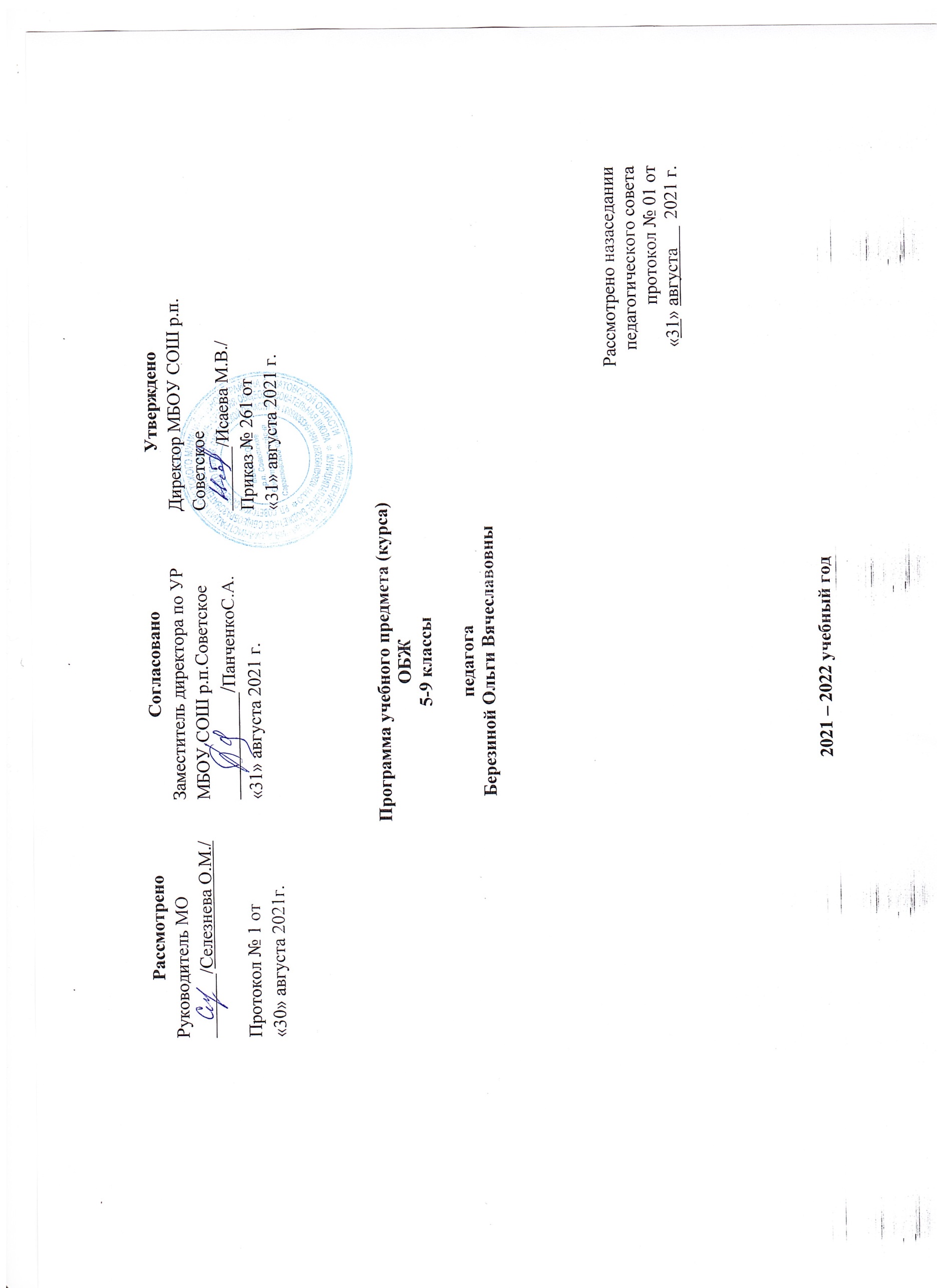 Программа учебного предмета (курса)ОБЖ   5-9 классыпедагогаБерезиной Ольги ВячеславовныРассмотрено назаседании                                                                                                           педагогического советапротокол № 01 от«31» августа    2021 г.2021 – 2022 учебный годПОЯСНИТЕЛЬНАЯ ЗАПИСКАк рабочей программе курса « ОБЖ» 5-9 классы на основе УМК /А.Т. Смирнов, Б.О. Хренников. – М.: Просвещение, 2008./Рабочая программа по «ОБЖ» для 5-9 классов составлена на основе Федерального государственным образовательного стандарта основного общего образования, утвержденного приказом Министерства образования и науки Российской Федерации от 17.12.2010 № 1897, основной образовательной программой Муниципального Бюджетного Общеобразовательного Учреждения средней общеобразовательной школы р.п. Советское, на основе примерной программы основного общего образования, основной образовательной программой муниципального бюджетного общеобразовательного учреждения средней общеобразовательной школы, с учетом авторской программы к УМК «ОБЖ» Смирнов А.Т.Согласно Федеральному базисному учебному плану и образовательной программе МБОУ-СОШ р.п. Советское на изучение ОБЖ в 5-9 классах отводится  1 час в неделю, 34 часа в год/.В современном мире опасные и чрезвычайные ситуации природного, техногенного и социального характера стали объективной реальностью в процессе жизнедеятельности каждого человека. Они несут угрозу его жизни и здоровью, наносят огромный ущерб окружающей природной среде и обществу. В настоящее время вопросы обеспечения безопасности стали одной из насущных потребностей каждого человека, общества и государства.
          Анализ трагических последствий различных опасных и чрезвычайных ситуаций показывает, что более чем в 80% случаев причиной гибели людей является «человеческий фактор». Трагедия чаще всего происходит из-за несоблюдения человеком комплекса мер безопасности в различных жизненных ситуациях, в том числе и при угрозе совершения террористического акта, пренебрежение к соблюдению норм здорового образа жизни и установленных норм безопасного поведения в повседневной жизни (безопасность на дорогах, пожарная безопасность, безопасность в быту и др.).
          По мнению специалистов МЧС России, «человеческий фактор» в настоящее время является, если не главным, то определяющим в деле обеспечения личной безопасности каждого человека и национальной безопасности России. При этом роль человека в обеспечении личной безопасности и национальной безопасности России постоянно возрастает.
         С учетом возрастных особенностей учащихся 5-9 классов выстроена система учебных занятий, спроектированы цели, задачи, продуманы возможные формы контроля, сформулированы ожидаемые результаты обучения. Таким образом, в ходе освоения содержания курса ОБЖ в 5-9 классах учащиеся получают возможность:развить представления о безопасности и защите человека в опасных ситуациях; овладеть основами медицинских знаний и здорового образа жизни; развить необходимые умения по оказанию первой медицинской помощи; получить необходимые навыки безопасного поведения в современной дорожно-транспортной системе города;развить логическое мышление и речь – умение логически обосновывать суждения, проводить несложные систематизации, приводить примеры и контрпримеры;сформировать представления об изучаемых понятиях как важнейших средствах формирования общей культуры безопасности жизнедеятельности, моделирования реальных жизненных ситуаций.Цели обучения ОБЖ:овладение системой теоретических знаний и умений, необходимых для применения в практической деятельности, изучения смежных дисциплин, продолжения образования.интеллектуальное развитие, формирование качеств личности, необходимых человеку для полноценной жизни в современном обществе, свойственных практической деятельности: ясности и точности мысли, критичности мышления, интуиции, логического мышления, пространственных представлений, способности к преодолению трудностей. формирование представлений о личной безопасности, окружающем мире. воспитание культуры личности, отношения к вопросам безопасности как к части общечеловеческой культуры, играющей особую роль в общественном развитии. Задачи обучения: приобретения практических умений и теоретических знаний; овладение обобщенными способами мыслительной, творческой деятельности; освоение компетенций: учебно-познавательной, коммуникативной, рефлексивной, личностного саморазвития, ценностно-ориентационной и профессионально-трудового выбора.     В ходе преподавания ОБЖ следует обратить внимание на овладение умениями общеучебного характера, разнообразными способами деятельности, приобретение опыта: - решение разнообразных классов задач из различных разделов курса, в том числе задач, требующих поиска путей и способов решения. - исследовательской деятельности, развитие идей, обобщений. - поиска, систематизации, анализа и классификации информации, использования разнообразных информационных источников, включая учебную и справочную литературу, современные информационные технологии.        С учетом уровневой специфики класса выстроена система учебных занятий, спроектированы цели, задачи, планируемые результаты обучения. Основой целеполагания является обновление требований к уровню подготовки школьников в системе естественного образования, отражающее важнейшую особенность педагогической концепции государственного стандарта— переход от суммы «предметных результатов» к «межпредметным результатам». Такие результаты представляют собой обобщенные способы деятельности, которые отражают специфику не отдельных предметов, а ступеней общего образования. В государственном стандарте они зафиксированы как общие учебные умения, навыки и способы человеческой деятельности, что предполагает повышенное внимание к развитию межпредметных связей курса ОБЖ. Дидактическая модель обучения и педагогические средства отражают модернизацию основ учебного процесса, их переориентацию на достижение конкретных результатов в виде сформированных умений и навыков учащихся, обобщенных способов деятельности. Формирование целостных представлений о безопасности будет осуществляться в ходе творческой деятельности учащихся на основе личностного осмысления фактов и явлений. Особое внимание уделяется познавательной активности учащихся, их мотивированности к самостоятельной учебной работе.  Это предполагает все более широкое использование нетрадиционных форм уроков, в том числе методики деловых и ролевых игр, проблемных дискуссий, межпредметных интегрированных уроков и т. д.  При выполнении творческих работ формируется умение определять адекватные способы решения учебной задачи на основе заданных алгоритмов, комбинировать известные алгоритмы деятельности в ситуациях, не предполагающих стандартного применения одного из них, мотивированно отказываться от образца деятельности, искать оригинальные решения. Учащиеся должны приобрести умения по формированию собственного алгоритма решения познавательных задач формулировать проблему и цели своей работы, определять адекватные способы и методы решения задач, прогнозировать ожидаемый результат и сопоставлять его с собственными знаниями.Результаты изучения учащимися курса «ОБЖ» 5-9 классов направлены на реализацию деятельностного, практико-ориентированного и личностно-ориентированного подходов; освоение учащимися интеллектуальной и практической деятельности; овладение знаниями и умениями, востребованными в повседневной жизни, позволяющими ориентироваться в окружающем мире.Требования изучения учащимися курса «ОБЖ» в 5-9 классах приведены в разделе «Требования к уровню подготовки учащихся»УЧЕБНО-ТЕМАТИЧЕСКОЕ ПЛАНИРОВАНИЕКласс: 5  Количество часов: 34 ч., в  неделю 1 час
На основе программы для основной школы 5-9 классы А.Т. Смирнов; Б.О. Хренников «Основы безопасности жизнедеятельности»Предметная линия учебников под редакцией А.Т. Смирнова М.: «ПРОСВЕЩЕНИЕ» 2011 годУчебник: «ОБЖ» под редакцией А.Т. Смирнова Б.О. Хренникова. -  Москва: «Просвещение», 2011.Класс: 6  Количество часов: 34 ч., в  неделю 1 час
На основе программы для основной школы 5-9 классы А.Т. Смирнов; Б.О. Хренников «Основы безопасности жизнедеятельности»Предметная линия учебников под редакцией А.Т. Смирнова М.: «ПРОСВЕЩЕНИЕ» 2011 годУчебник: «ОБЖ» под редакцией А.Т. Смирнова Б.О. Хренникова. -  Москва: «Просвещение», 2011.Класс: 7  Количество часов: 34 ч., в  неделю 1 час
На основе программы для основной школы 5-9 классы А.Т. Смирнов; Б.О. Хренников «Основы безопасности жизнедеятельности»Предметная линия учебников под редакциейА.Т. Смирнова М.: «ПРОСВЕЩЕНИЕ» 2011 годУчебник: «ОБЖ» под редакцией А.Т. Смирнова Б.О. Хренникова. -  Москва: «Просвещение», 2011.Класс: 8Количество часов:Всего   34часов;  в неделю   -   1   час Плановых контрольных уроков ___34__ из них  практических работ__13___.Планирование составлено на основе: программы «ОБЖ 8 класс»  - автор программы А.Т. Смиронова.-2-е изд.-М.:Просвещение, 2014-240 с. для общеобразовательных учреждений: Класс: 9Количество часов:Всего   33часа;  в неделю   -   1   час Плановых контрольных уроков ___34__ из них  практических работ__13___.Планирование составлено на основе:программы«ОБЖ 9 класс»  - автор программы А.Т. Смиронова.-2-е изд.-М.:Просвещение, 2014-240 с. для общеобразовательных учреждений.Содержание тем и разделов программы 5 классМодуль I.   Безопасность человека в опасных ситуациях (23ч)Раздел I. Безопасность человека в опасных ситуациях.      Безопасность в быту. Особенности города (населенного пункта) как среды обитания человека. Характеристика городского и сельского жилища, особенности его жизнеобеспечения. Возможные  опасные и аварийные ситуации в жилище. Соблюдение мер безопасности в быту. Безопасность на дорогах. Причины дорожно-транспортных происшествий и их возможные последствия. Организация дорожного движения. Правила Безопасного поведения на дорогах пешеходов и пассажиров. Общие обязанности водителя. Правила безопасного поведения на дороге велосипедиста.  Пожарная безопасность. Безопасное поведение в бытовых ситуациях. Безопасность на водоёмах. Особенности состояния водоёмов в различное время года. Соблюдение правил безопасности при купании в оборудованных и необорудованных местах. Безопасный отдых у воды. Правила безопасного поведения на воде. Опасность водоёмов зимой. Меры предосторожности при движении по льду. Оказание само- и взаимопомощи терпящим бедствие на воде.  ЧС природного характера: землетрясение, наводнение, буря, ураган, сели, оползни, обвалы. Чрезвычайные ситуации техногенного характера: радиационно опасные объекты, пожаровзрывоопасный объект, химически опасный объект. Опасные ситуации социального характера. Криминогенные ситуации в городе, причины их возникновения. Меры личной безопасности на улице, дома, в общественном месте. Профилактика нападений и самозащита при нападении насильников и хулиганов. Самооценка поведения. Психологические приёмы самозащиты. Правила безопасного поведения с незнакомым человеком на улице, в подъезде дома, лифте. Правила обеспечения сохранности личных вещей. Правила защиты от мошенников. Экстремизм и терроризм: основные понятия и причины их возникновения. Меры предосторожности при обнаружении взрывного устройства. Поведение человека при захвате его террористами в качестве заложника. Меры безопасности при освобождении заложников сотрудниками спецслужб.  Ответственность несовершеннолетних за   антиобщественное поведение и участие в террористической деятельности.Контрольные и практические работы1.Практическая работа по теме: «Человек, среда его обитания, безопасность человека». 2. Контрольная работа  по теме: «Опасные ситуации техногенного характера».3.Контрольная работа  по теме: «Чрезвычайные ситуации природного и техногенного характера».4. Контрольная работа  по теме: «Экстремизм и терроризм – чрезвычайные опасности для общества и государства».Планируемые результаты:Личностные результаты: развитие личностных, в том числе духовных и физических, качеств, обеспечивающих защищенность жизненно важных интересов личности от  внешних и внутренних  угроз; формирование потребности соблюдать нормы здорового образа жизни, осознанно выполнять правила безопасности жизнедеятельности;воспитание ответственного отношения к сохранению окружающей природной среды, личному здоровью как к индивидуальной и общественной ценности.Метапредметные результаты:• овладение умениями формулировать личные понятия о безопасности; анализировать причины возникновения опасных и чрезвычайных ситуаций; обобщать и сравнивать по следствия опасных и чрезвычайных ситуаций; выявлять причинно-следственные связи опасных ситуаций и их влияние на безопасность жизнедеятельности человека;
• овладение обучающимися навыками самостоятельно определять цели и задачи по безопасному поведению в повседневной жизни и в различных опасных и чрезвычайных ситуациях, выбирать средства реализации поставленных целей,  оценивать результаты своей деятельности в обеспечении личной безопасности;
• формирование умения воспринимать и перерабатывать информацию, генерировать идеи, моделировать индивидуальные подходы к обеспечению личной безопасности в повседневной жизни и в чрезвычайных ситуациях;• приобретение опыта самостоятельного поиска, анализа и отбора информации в области безопасности жизнедеятельности с использованием различных источников и новых информационных технологий;• развитие умения выражать свои мысли и способности слушать собеседника, понимать его точку зрения, признавать право другого человека на иное мнение;
• освоение приемов действий в опасных и чрезвычайных ситуациях природного, техногенного и социального характера;• формирование умений  взаимодействовать с окружающими, выполнять  различные социальные роли  во время и при ликвидации последствий чрезвычайных ситуаций.формирование духовно-нравственных качеств учащихся для снижения опасности быть вовлеченным в экстремистскую и террористическую деятельность.Модуль II. Основы медицинских знаний и здорового образа жизни (11 ч)Раздел II. Основы здорового образа жизниЗдоровый образ жизни – индивидуальная система поведения человека, обеспечивающая совершенствование его физических и духовных качеств. Двигательная активность и закаливание организма – необходимые условия сохранения и укрепления здоровья. Рациональное питание. Роль питания в сохранении здоровья человека. Вредные привычки и их негативное влияние на здоровье. Табакокурение и его последствия для организма курящего и окружающих людей. Алкоголь и его влияние на здоровье подростка. Наркомания, токсикомания и другие вредные привычки.Конрольная работа по теме: Факторы разрушающие здоровье.Практическая работа по теме:Первая помощь и правила ее оказания.Планируемые результаты:Личностные результаты: развитие личностных, в том числе духовных и физических, качеств, обеспечивающих защищенность жизненно важных интересов личности от  внешних и внутренних  угроз; формирование потребности соблюдать нормы здорового образа жизни, осознанно выполнять правила безопасности жизнедеятельности.Всего часов: 34 часаСодержание тем и разделов программы 6 классРаздел І. Безопасность человека в природных условиях – 23      Глава 1.  Подготовка к активному отдыху на природе - 6      Природа и человек. Общение с живой природой – естественная потребность человека  для развития своих духовных и физических качеств. Активный отдых на природе и необходимость подготовки к нему.      Ориентирование на местности. Способы определения сторон  горизонта. Определение своего местонахождения и направления движения на местности.       Подготовка к выходу на природу. Порядок движения по маршруту. Определение места для бивака. Разведение костра.        Определение необходимого  снаряжения для похода.Глава  2. Активный отдых на природе и безопасность - 5      Общие правила безопасности при активном отдыхе на природе.       Обеспечение безопасности в пеших и горных походах. Порядок движения походных групп. Выбор линии движения в пешем путешествии. Режим  и порядок дня похода.      Преодоление водных препятствий.      Подготовка и проведение лыжных походов, одежда и обувь туриста-лыжника, подбор и подготовка лыж. Организация движения, организация ночлегов  Меры безопасности в лыжном походе.       Водные походы. Подготовка к водному путешествию.  Возможные аварийные ситуации в водном походе.  Обеспечение безопасности на воде.      Велосипедные походы, Особенности организации велосипедных походов. Обеспечение безопасности туристов в  велосипедных походах.          Глава 3. Дальний (внутренний) и выездной туризм. Меры безопасности - 5Факторы,  оказывающие влияние на безопасность человека в дальнем и выездном туризме. Акклиматизация человека в различных климатических условиях. Акклиматизация к холодному климату. Акклиматизация к жаркому климату. Акклиматизация в горной местности.         Обеспечение личной безопасности при следовании к местам отдыха наземным видам транспорта (автомобильным, железнодорожным).         Обеспечение личной безопасности при следовании к местам отдыха водным или воздушным видами транспорта.          Глава 4. Обеспечение безопасности при автономном существовании  человека в природной  среде - 4          Автономное пребывание человека в природе. Добровольная и вынужденная автономия.            Обеспечение жизнедеятельности человека в природной среде при автономном  существовании . Сооружение временного укрытия из подручных  средств. Добывание огня, обеспечение водой и пищей. Подача сигналов бедствия.            Глава   5. Опасные ситуации в природных условиях - 3         Опасные погодные условия и способы защиты от них.         Обеспечение безопасности при встрече с дикими животными в природных условиях.         Укусы насекомых и защита от них. Клещевой энцефалит и его профилактика.           Раздел II.  Основы медицинских знаний и здорового образа жизни – 11Глава  6. Основы медицинских знаний и оказание первой медицинской помощи - 4Вопросы  личной гигиены и оказание первой медицинской помощи в природных условиях. Походная аптечка. Лекарственные растения.            Оказание первой медицинской помощи при ссадинах и потертостях. Первая медицинская помощь при ушибах, вывихах, растяжениях  связок.            Оказание первой медицинской помощи при тепловом и солнечном ударах и отморожении. Первая медицинская помощь при ожогах.            Оказание первой медицинской помощи при укусах ядовитых змей.              Первая медицинская помощь при укусах насекомых.            Глава 7. Здоровье человека  и факторы, на него влияющие - 7            Здоровый образ жизни и профилактика утомления. Компьютер и его влияние на здоровье. Влияние неблагоприятной окружающей среды на здоровье человека. Влияние социальной среды на развитие  и здоровье человека.            Влияние наркотиков и психоактивных веществ на здоровье человека.            Профилактика употребления наркотиков и психоактивных веществ. Стадии развития наркомании. Правила четырех «НЕТ! »наркотикам.Всего часов: 34 часаСодержание тем и разделов программы 7 классРаздел I.   Основы комплексной безопасности. Защита населения Российской Федерации от чрезвычайных ситуаций (24 ч.)Глава 1. Общие понятия об опасных и чрезвычайных ситуациях природного характера (3ч.)Различные природные явления и причины их возникновения.Оболочка Земли: литосфера, атмосфера, гидросфера и биосфера. Географическая оболочка Земли. Круговорот веществ и энергии в географической оболочке. Общая характеристика природных явлений. Природные явления геологического, метеорологического, гидрологического, биологического и космического происхождения, их характеристика, возникновение опасности для жизнедеятельности человека.Опасные и чрезвычайные ситуации. Общие понятия и определения.Опасная ситуация, стихийное бедствие, чрезвычайная ситуация, общие понятия и определения.Чрезвычайные ситуации природного характера.Глава 2.   Чрезвычайные ситуации геологического происхождения, их причины и последствия. (6ч.)Землетрясение. Причины возникновения землетрясения и его возможные последствия.Геологические процессы, происходящие в литосфере Земли, в результате которых возникают землетрясения.Очаг, магнитуда эпицентр, интенсивность землетрясения. Определение интенсивности землетрясения, возможные последствия землетрясения. Основные районы на территории России, где вероятностьземлетрясений велика.        .Защита населения от последствий землетрясений.Комплекс мероприятий, проводимых по защите населения от последствий землетрясений в рамках задач, решаемых РСЧС. Прогнозирование землетрясений. Определение наиболее сейсмоопасных районов на территории страны. Разработка способов повышения устойчивости зданий и сооружений, а также защиты от воздействия сейсмических волн. Организация оповещения населения. Обучение населения правилам безопасного поведения в сейсмоопасных районах. Организация аварийно-спасательных работ.Правила безопасного поведения населения при землетрясении.Общие меры безопасности для населения, проживающего в сейсмоопасных районах. Правила поведения во время землетрясения в различных ситуациях: если землетрясение застало вас дома, на улице, в школе и др.Правила безопасного поведения после землетрясения.Вулканы, извержение вулканов, расположение вулканов на Земле.Вулканы, места их образования, причины извержения вулканов. Типы вулканов: действующие, дремлющие и потухшие вулканы.Предвестники извержения вулканов. Последствия извержения вулканов.Образование лавовых потоков, вулканических грязевых потоков, выпадение твердых вулканических продуктов, образование палящей вулканической тучи, выделение вулканических газов.Организация защиты населения от последствий извержения вулканов.Оползни, причины их возникновения. Классификация оползней по занимаемой ими площади.Последствия оползней. Организация защиты населения от последствий оползней.Рекомендации населению по действиям при угрозе возникновения оползня.Обвалы и снежные лавины, их причины и последствия. Организация защиты населения от последствий обвалов и снежных лавин. Общие рекомендации населению по действиям при угрозе обвалов и схода снежных лавин.Глава 3. Чрезвычайные ситуации метеорологического происхождения (3 ч.)Ураганы и бури, причины их возникновения, возможные последствия. Циклоны, их строение, скорость перемещения; циклоны — причина возникновения ураганов и бурь.Последствия ураганов и бурь. Характеристика разрушительной силы ураганов и бурь. Шкала Бофорта, определяющая силу ветра. Воздействие ветра на окружающую среду.Мероприятия, проводимые в рамках задач, решаемых РСЧС, по защите населения от последствий ураганов и бурь.Организация непрерывного наблюдения за состоянием атмосферы. Прогноз возникновения циклонов, их перемещения и возможные последствия. Осуществление заблаговременных и оперативных мероприятий. Организация оповещения населения об угрозе ураганов и бурь. Рекомендации населению по правилам поведения при получении штормового предупреждения о приближении урагана (бури).Смерч, основные понятия и определения. Характеристика смерча, разрушительная сила смерча и его возможные последствия. Рекомендации населению по действиям при угрозе и во время смерча.Глава 4.   Чрезвычайные ситуации гидрологического происхождения (8 ч.)Наводнения, виды наводнений и их причины.Природные явления гидрологического происхождения, вызывающие наводнения.Наводнения, связанные со стоком воды во время половодья. Наводнения, формируемые за счет паводка. Наводнения, вызываемые заторами и зажорами в руслах рек. Наводнения, связанные с ветровыми нагонами воды.Возможные последствия наводнений.Основные мероприятия, проводимые по защите населения от последствий наводнений. Прогнозирование наводнений, строительство защитных сооружений, оповещение населения, организация эвакуации и спасательных работ, подготовка населения к действиям при угрозе и во время наводнения.Рекомендации населению по действиям при угрозе и во время наводнения.Сели и их характеристика, причины возникновения селей. Защита населения от селевых потоков. Рекомендации населению, проживающему в селеопасных районах.Цунами. Общая характеристика цунами, причины их возникновения, возможные последствия. Организация защиты населения от последствий цунами. Подготовка населения к безопасному поведению при угрозе возникновения цунами, во время цунами и после него.Глава 5.  Природные пожары и чрезвычайные ситуации биолого-социального происхождения (4 ч.)Лесные и торфяные пожары, виды пожаров, классификация лесных пожаров. Последствия лесных и торфяных пожаров для населения и окружающей среды.Профилактика лесных и торфяных пожаров, защита населения от лесных пожаров.Общие рекомендации по безопасному поведению при нахождении вблизи очага пожара в лесу.Инфекционные болезни человека, причины их возникновения. Классификация инфекционных болезней по способу передачи инфекции от больного человека к здоровому.Эпидемия, ее характеристика, опасность для населения. Эпидемический процесс и факторы, его определяющие.Противоэпидемические мероприятия и защита населения.Характеристика некоторых наиболее распространенных инфекционных заболеваний и их профилактика.Комплекс мероприятий, проводимых для защиты населения от массовых инфекционных заболеваний. Правила личной гигиены для профилактики инфекционных заболеваний.Инфекционные болезни животных и растений. Причина их возникновения, краткая характеристика.Противоэпизоотические и противоэпифитотические мероприятия.Раздел 11. Основы противодействия терроризму и экстремизму в Российской Федерации (2 ч.)Глава 6. Духовно-нравственные основы противодействия терроризму и экстремизму (2 ч.)Терроризм и опасность вовлечения подростка в террористическую и экстремистскую деятельность.Роль нравственных позиций и личных качеств подростка в формировании антитеррористического поведения.Раздел III.   Основы медицинских знаний и здорового образа жизни (7 ч.)Глава 7. Здоровый образ жизни и его значение для гармоничного развития человека (3 ч.)Психологическая уравновешенность, ее значение в формировании системы здорового образа жизни и обеспечения личной безопасности. Качества, необходимые для повышения уровня психологической уравновешенности. Психологическая уравновешенность и умение завести друзей.Общие понятия и определение стресса. Стресс и стадии развития общего адаптационного синдрома. Влияние стресса на состояние здоровья человека. Содержание общих принципов борьбы со стрессом.Анатомо-физиологические особенности человека в подростковом возрасте.Особенности развития организма человека в подростковом возрасте. Физическое развитие, индивидуальные особенности внешнего облика человека. Различия в развитии мальчиков и девочек. Соблюдение правил личной гигиены в подростковом возрасте.Особенности психического развития человека в подростковом возрасте.Перестройка, происходящая в центральной нервной системе подростка, и формирование личности человека. Формирование основных качеств взрослого человека.Формирование личности подростка при его взаимоотношениях со взрослыми.Значение правильного общения со взрослыми, особенно с родителями, для социального развития человека в подростковом возрасте. Конфликтные ситуации, которые могут возникнуть при общении подростка с родителями, и основные способы их разрешения. Умение слушать собеседника.Формирование личности подростка при его взаимоотношениях со сверстниками. Рост потребности общения со сверстниками, пути достижения признания среди сверстников. Возможные конфликтные ситуации при общении со сверстниками, основные пути их разрешения. Личные качества, обеспечивающие более тесное общение со сверстниками.Формирование взаимоотношений со сверстниками противоположного пола.Факторы, определяющие развитие взаимоотношений со сверстниками противоположного пола. Формирование социально значимых качеств для установления правильного взаимоотношения со сверстниками противоположного пола. Духовная и социальная зрелость и ее значение в определении стиля своего поведения с лицами противоположного пола.Взаимоотношения подростка и общества. Ответственность несовершеннолетних.Значение правового воспитания для социального развития подростка. Правонарушения, совершаемые подростками, и их основные причины. Уголовная ответственность несовершеннолетних, предусмотренная Уголовным кодексом Российской Федерации (УК РФ, 1997г.).Глава 8. Первая медицинская помощь и правила ее оказания (практические занятия) (4 ч.)Общие понятия и определения первой медицинской помощи, доврачебной помощи, первой врачебной помощи. Общий порядок действий при оказании первой медицинской помощи. Когда необходимо вызывать «скорую помощь».Оказание первой медицинской помощи при наружном кровотечении.Первая медицинская помощь при незначительных ранах.Первая медицинская помощь при сильном кровотечении.Оказание первой медицинской помощи при артериальном кровотечении.Оказание первой медицинской помощи при венозном кровотечении.Оказание первой медицинской помощи при ушибах и переломах.Транспортировка пострадавшего.Всего часов: 34 часаСодержание тем и разделов программы 8 классРаздел I.  Обеспечение личной безопасности в повседневной жизни - 14Глава 1.  Пожарная безопасность - 3Пожары в жилых и общественных зданиях, их возможные последствия. Основные причины возникновения пожаров в жилых и общественных зданиях. Влияние «человеческого фактора» на причины возникновения пожаров. Соблюдение мер пожарной безопасности в быту. Права и обязанности граждан в области пожарной безопасности. Правила безопасного поведения при пожаре в жилом или общественном здании.Глава 2. Безопасность на дорогах- 5Причины дорожно-транспортного травматизма. Организация дорожного движения. Правила безопасного поведения на дорогах пешеходов и пассажиров. Общие обязанности водителя. Правила безопасного поведения на дороге велосипедиста и водителя мопеда.Глава  3. Безопасность на водоемах- 4Водоемы. Особенности состояния водоемов в различное время года. Соблюдение правил безопасности при купании в оборудованных и необорудованных местах. Безопасный отдых у воды. Оказание само- и взаимопомощи терпящим бедствие на воде.Глава 4.  Экология и безопасность - 2Загрязнение окружающей природной среды. Понятие о предельно допустимых концентрациях загрязняющих веществ. Мероприятия по защите здоровья населения в местах с неблагоприятной экологической обстановкой.Раздел II.  Чрезвычайные ситуации техногенного характера и безопасность населения - 8Глава 5. Чрезвычайные ситуации техногенного характера и их последствия - 6Общие понятия о чрезвычайной ситуации техногенного характера. Классификация чрезвычайных ситуаций техногенного характера по типам и видам их возникновения.Потенциально основные объекты экономики. Аварии на радиационных, химически опасных и пожаро – взрывоопасных объектах. Причины их возникновения и возможные последствия. Аварии на гидродинамических объектах. Рекомендации специалистов по правилам безопасного поведения в различных чрезвычайных ситуациях техногенного характера.Глава 6.  Организация защиты населения от чрезвычайных ситуаций техногенного характера - 2Способы оповещения населения о чрезвычайных ситуациях техногенного характера. Организация защиты населения при авариях на радиационных и химически опасных объектах.Раздел III.  Основы медицинских знаний и здорового образа жизни - 12Глава 7. Основы здорового образа жизни - 7Основные понятия о здоровье и здоровом образе жизни. Индивидуальное здоровье человека, его физическая и духовная сущность. Репродуктивное здоровье как общая составляющая здоровья человека и общества. Здоровый образ жизни и безопасность, основные составляющие здорового образа жизни. Здоровый образ жизни как необходимое условие сохранения и укрепления здоровья человека и общества и обеспечения их безопасности. Влияние окружающей природной среды на здоровье человека. Вредные привычки и их профилактика.Глава 8.  Основы медицинских знаний и оказания первой медицинской помощи – 5Общая характеристика различных повреждений и их последствия для здорового человека. Средства оказания первой медицинской помощи. Правила оказания первой медицинской помощи при отравлениях угарным газом, хлором и аммиаком.Всего часов: 34 часаСодержание курса ОБЖ в 9 классеМодуль 1.Основы безопасности личности, общества и государства (24 ч.)Раздел 1. Основы комплексной безопасности (8 ч)Современный мир и Россия. Национальные интересы России в современном мире. Основные угрозы национальным интересам и безопасности России. Чрезвычайные ситуации и их классификация. Чрезвычайные ситуации природного характера и их последствия. Чрезвычайные ситуации техногенного характера и их причины. Угроза военной безопасности России.Раздел 2. Защита населения Российской Федерации от чрезвычайных ситуаций (7ч)Единая государственная система предупреждения и ликвидации чрезвычайных ситуаций (РСЧС).Гражданская оборона как составная часть национальной безопасности и обороноспособности страны. МЧС России – федеральный орган управления в области защиты населения и территорий от чрезвычайных ситуаций. Мониторинг и прогнозирование чрезвычайных ситуаций. Инженерная защита населения от чрезвычайных ситуаций. Инженерная защита населения от чрезвычайных ситуаций. Оповещение и эвакуация населения в условиях чрезвычайных ситуаций. Аварийно-спасательные и другие неотложные работы в очагах поражения.Раздел 3.Противодействие терроризму и экстремизму в Российской Федерации (9 ч)Международный терроризм – угроза национальной безопасности России. Виды террористической деятельности и террористических актов, их цели и способы осуществления. Основные нормативно-правовые акты по противодействию терроризму и экстремизму. Нормативно-правовая база противодействия наркотизму. Организационные основы противодействия терроризму в Российской Федерации. Организационные основы противодействия наркотизму в Российской Федерации. Правила поведения при угрозе террористического акта. Профилактика наркозависимости.Модуль 2.Основы медицинских знаний и здорового образа жизни (10 ч)Раздел 4. Основы здорового образа жизни (10 ч)Здоровье человека как индивидуальная, так и общественная ценность.Здоровый образ жизни и его составляющие. Репродуктивное здоровье населения и национальная безопасность России. Ранние половые связи и их последствия. Инфекции, предаваемые половым путем. Понятия о ВИЧ-инфекции и СПИДе. Брак и семья. Семья и здоровый образ жизни человека. Основы семейного права в Российской Федерации.Раздел 5.Основы медицинских знаний и оказание первой помощи.Первая помощь при массовых поражениях (практическое занятие по плану преподавателя). Первая помощь при передозировке в приеме психоактивных веществ.Календарно-тематическое планированиеуроков ОБЖ 5 классКалендарно-тематическое планирование уроков ОБЖ 6 классКалендарно-тематическое планирование уроков ОБЖ 7 классУчебно-тематическое планирование по «ОБЖ» 8 классУчебно-тематическое планирование по «ОБЖ» 9 классПримечание: ВУ-вводный урок, КУ-комбинированный урокТребования к уровню подготовки учащихсяВ результате изучения курса «Основы безопасности жизнедеятельности» учащийся должен:знать/понимать:правила безопасного поведения на улицах и дорогах;правила пожарной безопасности и поведения при пожарах;правила безопасного поведения на воде;возможные аварийные ситуации в жилище (образовательном учреждении), причины их возникновения и правила поведения;различные опасные и аварийные ситуации, возникающие в общественном транспорте, и правила безопасного поведения;правила поведения в криминогенных  ситуациях;правила поведения на природе; правила поведения при нарушении экологического равновесия в местах проживания;возможные чрезвычайные ситуации природного и техногенного характера, наиболее вероятные для данного района, способы оповещения о них и правила безопасного поведения;основные мероприятия ГО по защите населения от последствий чрезвычайных ситуаций;основные хронические инфекционные заболевания, их причины и связь с образом жизни;инфекционные заболевания и основные принципы их профилактики;основные правила поведения для профилактики травм в повседневной жизни дома, на улице, в школе и при занятиях спортом.уметь/владеть навыками:предвидеть возникновение наиболее часто встречающихся опасных ситуаций по их характерным признакам;принимать решения и грамотно действовать, обеспечивая личную безопасность при возникновении чрезвычайных ситуаций;действовать при угрозе возникновения террористического акта, соблюдая правила личной безопасности;пользоваться средствами индивидуальной и коллективной защиты;в использовании первичных средств пожаротушения и пожарно-технического вооружения при возникновении пожара;в оказании помощи терпящим бедствии на воде;в определении сторон горизонта, в движении по азимуту, в разведении костра и приготовлении пищи на костре;в выполнении мероприятий ГО по защите от ЧС мирного и военного времени, в использовании индивидуальных средств защиты;в приёмах оказания первой медицинской помощи при остановке сердца, кровотечениях, растяжениях, укусах насекомых, при тепловом и солнечном ударах, обморожении;обладать компетенциями по использованию полученных знаний и умений в практической деятельности и в повседневной жизни для:обеспечения личной безопасности в различных опасных и чрезвычайных ситуациях природного, техногенного и социального характера;подготовки и участия в различных видах активного отдыха в природных;оказания первой медицинской помощи пострадавшим.Учебно-методическое обеспечениеЛитература для учителя Смирнов А.Т. «Основы безопасности жизнедеятельности: 5-9 класс поурочные разработки/А.Т Смирнов, Б.О.Хренников, под ред. А.Т.Смирнова.-М: Просвещение, 2008.ОБЖ, 5-8 кл. Школьный курс в тестах, играх, кроссвордах, заданиях с картинками /авт-сост. Г.П.Попова. Волгоград: Учитель,2005 ОБЖ тесты: 8 класс к учебнику И.К.Топорова  ОБЖ 7-8 класс /С.С.Соловьев М.: Изд-во «Экзамен», 2006 г.Литература для учащихся:1.     Основы безопасности жизнедеятельности: справочник для учащихся /А.Т.Смирнов, Б.О.Хренников/ Из-во : «Просвещение», 2007 Вишневская Е.Л., Барсукова Н.К., Широкова Т.И. Основы безопасности жизнедеятельности ОМЗ и охрана здоровья, М.:Русское слово, 1995.2.     Фролов М.П., Спиридонов В.Ф. Безопасность на улицах и дорогах Учебное пособиедля 7-8 классов М.: ООО3.    «Издательство АСТ-ЛТД».,1997Интернет-ресурсы:1.       ОБЖ. 5 – 11 классы. Электронная библиотека наглядных пособий / Министерство образования Российской Федерации, 2003 // ООО «Кирилл и Мефодий», 2003.2.       АРМ преподавателя-организатора ОБЖ. Электронное пособие / Петров Н.Н, Тихомиров А.Ю. // ГОУ ДПО ЧИППКРО, Челябинск, 2007.РассмотреноРуководитель МО _______/Селезнева О.М./Протокол № 1 от«30» августа 2021г.СогласованоЗаместитель директора по УР МБОУ СОШ р.п.Советское__________/ПанченкоС.А.«31» августа 2021 г.УтвержденоДиректор МБОУ СОШ р.п. Советское _______/Исаева М.В./Приказ № 261 от        «31» августа 2021 г.№Название разделовуроковВ том числе наВ том числе наВ том числе наВсего часов№Название разделовуроковПрактические работыКонтроль ные, тестированияКонтроль ные, тестированияВсего часов1.Модуль IБезопасность человека в опасных ситуациях 23113232.Модуль IIОсновы медицинских знаний и здорового образа жизни1111111Итого:Итого:3422434№Название разделовуроковВ том числе наВ том числе наВ том числе наВсего часов№Название разделовуроковПрактические работыКонтроль ные, тестированияКонтроль ные, тестированияВсего часов1.Модуль IБезопасность человека в опасных ситуациях 23113232.Модуль IIОсновы медицинских знаний и здорового образа жизни1111111Итого:Итого:3422434№Название разделовКол-во уроковВ том числе наВ том числе наВ том числе наВсего часов№Название разделовКол-во уроковПрактические работыКонтроль ные, тестированияКонтроль ные, тестированияВсего часов1.Модуль IОсновы безопасности личности, общества и государства23113232.Модуль IIОсновы медицинских знаний и здорового образа жизни1111111Итого:Итого:3422434№п/пНаименование разделов и темВсегочасовИз нихИз нихИз нихПримерное кол-во часов на самостоятельные работы учащихся№п/пНаименование разделов и темВсегочасовУрокиЛабораторные и практическиеработыКонтрольные работыПримерное кол-во часов на самостоятельные работы учащихсяI.Раздел 1Обеспечение личной безопасности в повседневной жизниПожарная безопасность14 ч.5II.Раздел 2Чрезвычайные ситуации техногенного характера и безопасность населенияЧрезвычайные ситуации техногенного характера9 ч.3III.Раздел 3Основы медицинских знаний и здорового образа жизни.11 ч.5ИтогоИтого34 ч13№п/пНаименование разделов и темВсегочасовИз нихИз нихИз нихПримерное кол-во часов на самостоятельные работы учащихся№п/пНаименование разделов и темВсегочасовУрокиЛабораторные и практическиеработыКонтрольные работыПримерное кол-во часов на самостоятельные работы учащихсяI.Модуль IОсновы безопасности личности, общества и государства.24 ч.5II.Модуль IIЗдоровый образ жизни и оказание первой медицинской помощи.10 ч.3ИтогоИтого34 ч13№ урокаРаздел, тема урокаКол-во часовФорма урокаПредметные Личностные МетапредметныеДата проведенияДата проведения№ урокаРаздел, тема урокаКол-во часовФорма урокаПредметные Личностные МетапредметныеПлан Факт Основы безопасности личности, общества и государства 23 ч.Основы безопасности личности, общества и государства 23 ч.Основы безопасности личности, общества и государства 23 ч.Основы безопасности личности, общества и государства 23 ч.Основы безопасности личности, общества и государства 23 ч.Основы безопасности личности, общества и государства 23 ч.Основы безопасности личности, общества и государства 23 ч.Основы безопасности личности, общества и государства 23 ч.Основы безопасности личности, общества и государства 23 ч.Основы безопасности личности, общества и государства 23 ч.Основы безопасности личности, общества и государства 23 ч.Основы безопасности личности, общества и государства 23 ч.Основы безопасности личности, общества и государства 23 ч.Основы безопасности личности, общества и государства 23 ч.Основы безопасности личности, общества и государства 23 ч.Основы безопасности личности, общества и государства 23 ч.Основы безопасности личности, общества и государства 23 ч.Основы безопасности личности, общества и государства 23 ч.Основы безопасности личности, общества и государства 23 ч.Основы безопасности личности, общества и государства 23 ч.Основы безопасности личности, общества и государства 23 ч.Основы безопасности личности, общества и государства 23 ч.Основы безопасности личности, общества и государства 23 ч.Основы безопасности личности, общества и государства 23 ч.Основы безопасности личности, общества и государства 23 ч.Человек, среда его обитания, безопасность человека 6 ч.Человек, среда его обитания, безопасность человека 6 ч.Человек, среда его обитания, безопасность человека 6 ч.Человек, среда его обитания, безопасность человека 6 ч.Человек, среда его обитания, безопасность человека 6 ч.Человек, среда его обитания, безопасность человека 6 ч.Человек, среда его обитания, безопасность человека 6 ч.Человек, среда его обитания, безопасность человека 6 ч.Человек, среда его обитания, безопасность человека 6 ч.Человек, среда его обитания, безопасность человека 6 ч.Человек, среда его обитания, безопасность человека 6 ч.Человек, среда его обитания, безопасность человека 6 ч.Человек, среда его обитания, безопасность человека 6 ч.Человек, среда его обитания, безопасность человека 6 ч.Человек, среда его обитания, безопасность человека 6 ч.Человек, среда его обитания, безопасность человека 6 ч.1Город как среда обитанияГород как среда обитания11111Изучение нового материалаИзучение нового материалаНаучатся сравнивать особенности города и сельского поселения и опасные и аварийные ситуации города и селаУметь действовать самостоятельноУметь действовать самостоятельноПреобразование практической задачи в познавательнуюПреобразование практической задачи в познавательнуюПреобразование практической задачи в познавательнуюУмение вести диалог на основе равноправных отношений и взаимного уваженияУмение вести диалог на основе равноправных отношений и взаимного уваженияВладеть понятиями горожанин и сельчанинВладеть понятиями горожанин и сельчанин2Система жизнеобеспечения человекаСистема жизнеобеспечения человека11111Изучение нового материалаИзучение нового материалаНаучатся сравнивать различные инструкции электрических и электронных предметовУметь действовать самостоятельноУметь действовать самостоятельноПреобразование практической задачи в познавательнуюПреобразование практической задачи в познавательнуюПреобразование практической задачи в познавательнуюУмение вести диалог на основе равноправных отношений и взаимного уваженияУмение вести диалог на основе равноправных отношений и взаимного уваженияЗнать об основных причинах возникновения опасных ситуаций в квартиреЗнать об основных причинах возникновения опасных ситуаций в квартире3Природные и антропогенные факторы, формирующие микроклимат в городе.Природные и антропогенные факторы, формирующие микроклимат в городе.11111Изучение нового материалаИзучение нового материалаНаучатся различать природные условия города и селаУметь действовать самостоятельноУметь действовать самостоятельноПреобразование практической задачи в познавательнуюПреобразование практической задачи в познавательнуюПреобразование практической задачи в познавательнуюУмение вести диалог на основе равноправных отношений и взаимного уваженияУмение вести диалог на основе равноправных отношений и взаимного уваженияЗнать особенности природных условийЗнать особенности природных условий4Особенности социальной среды в городеОсобенности социальной среды в городе11111Комбинированный Комбинированный Научатся находить наиболее подходящие способы предотвращения опасных ситуаций из предложенныхУметь действовать самостоятельноУметь действовать самостоятельноПреобразование практической задачи в познавательнуюПреобразование практической задачи в познавательнуюПреобразование практической задачи в познавательнуюУмение вести диалог на основе равноправных отношений и взаимного уваженияУмение вести диалог на основе равноправных отношений и взаимного уваженияУстановление аналогий.Установление аналогий.5Общие понятия об опасных и чрезвычайных ситуациях.Общие понятия об опасных и чрезвычайных ситуациях.11111Комбинированный Комбинированный Научатся находить наиболее подходящие способы предотвращения опасных ситуаций из предложенныхУметь действовать самостоятельноУметь действовать самостоятельноСформулировать основные правила безопасностиСформулировать основные правила безопасностиСформулировать основные правила безопасностиУмение вести диалог на основе равноправных отношений и взаимного уваженияУмение вести диалог на основе равноправных отношений и взаимного уваженияУстановление аналогий.Установление аналогий.6Практическая работа “Основные службы города, предназначенные для защиты населения”Практическая работа “Основные службы города, предназначенные для защиты населения”11111Комбинированный Комбинированный Научатся находить наиболее подходящие способы предотвращения опасных ситуаций из предложенныхУметь действовать самостоятельноУметь действовать самостоятельноСформулировать основные правила безопасностиСформулировать основные правила безопасностиСформулировать основные правила безопасностиУмение вести диалог на основе равноправных отношений и взаимного уваженияУмение вести диалог на основе равноправных отношений и взаимного уваженияУстановление аналогий.Установление аналогий.Опасные ситуации техногенного характера 6 ч.Опасные ситуации техногенного характера 6 ч.Опасные ситуации техногенного характера 6 ч.Опасные ситуации техногенного характера 6 ч.Опасные ситуации техногенного характера 6 ч.Опасные ситуации техногенного характера 6 ч.Опасные ситуации техногенного характера 6 ч.Опасные ситуации техногенного характера 6 ч.Опасные ситуации техногенного характера 6 ч.Опасные ситуации техногенного характера 6 ч.Опасные ситуации техногенного характера 6 ч.Опасные ситуации техногенного характера 6 ч.Опасные ситуации техногенного характера 6 ч.Опасные ситуации техногенного характера 6 ч.Опасные ситуации техногенного характера 6 ч.Опасные ситуации техногенного характера 6 ч.Опасные ситуации техногенного характера 6 ч.Опасные ситуации техногенного характера 6 ч.Опасные ситуации техногенного характера 6 ч.Опасные ситуации техногенного характера 6 ч.Опасные ситуации техногенного характера 6 ч.Опасные ситуации техногенного характера 6 ч.Опасные ситуации техногенного характера 6 ч.Опасные ситуации техногенного характера 6 ч.Опасные ситуации техногенного характера 6 ч.7Дорога и ее предназначение. Участники дорожного движения.Дорога и ее предназначение. Участники дорожного движения.1111Изучение нового материалаИзучение нового материалаИзучение нового материалаНаучатся различать причины ДТП, запомнят ответственность за нарушения ДТП, научатся правильному поведению на дорогахНаучатся различать причины ДТП, запомнят ответственность за нарушения ДТП, научатся правильному поведению на дорогахСформулировать основные ПДДСформулировать основные ПДДСформулировать основные ПДДПрименять установленные рекомендацииПрименять установленные рекомендацииУмение вести диалог на основе равноправных отношений и взаимного уваженияУмение вести диалог на основе равноправных отношений и взаимного уваженияУметь действовать самостоятельно 8Пешеход, участник дорожного движения.Пешеход, участник дорожного движения.1111Изучение нового материалаИзучение нового материалаИзучение нового материалаНаучатся различать причины ДТП, запомнят ответственность за нарушения ДТП, научатся правильному поведению на дорогахНаучатся различать причины ДТП, запомнят ответственность за нарушения ДТП, научатся правильному поведению на дорогахСформулировать основные ПДДСформулировать основные ПДДСформулировать основные ПДДПрименять установленные рекомендацииПрименять установленные рекомендацииУмение вести диалог на основе равноправных отношений и взаимного уваженияУмение вести диалог на основе равноправных отношений и взаимного уваженияУметь действовать самостоятельно 9Пассажир, безопасность пассажираПассажир, безопасность пассажира1111Комбинированный Комбинированный Комбинированный Научатся различать причины ДТП, запомнят ответственность за нарушения ДТП, научатся правильному поведению на дорогахНаучатся различать причины ДТП, запомнят ответственность за нарушения ДТП, научатся правильному поведению на дорогахСформулировать основные ПДДСформулировать основные ПДДСформулировать основные ПДДПрименять установленные рекомендацииПрименять установленные рекомендацииУмение вести диалог на основе равноправных отношений и взаимного уваженияУмение вести диалог на основе равноправных отношений и взаимного уваженияУметь действовать самостоятельно 10ВодительВодитель1111Изучение нового материалаИзучение нового материалаИзучение нового материалаНаучатся различать причины ДТП, запомнят ответственность за нарушения ДТП, научатся правильному поведению на дорогахНаучатся различать причины ДТП, запомнят ответственность за нарушения ДТП, научатся правильному поведению на дорогахСформулировать основные ПДДСформулировать основные ПДДСформулировать основные ПДДПрименять установленные рекомендацииПрименять установленные рекомендацииУмение вести диалог на основе равноправных отношений и взаимного уваженияУмение вести диалог на основе равноправных отношений и взаимного уваженияУметь действовать самостоятельно 11“Пожарная безопасность”“Пожарная безопасность”1111Изучение нового материалаИзучение нового материалаИзучение нового материалаНаучатся классифицировать пожары по степени возгорания.Научатся классифицировать пожары по степени возгорания.Правильно действовать в случае пожара в домеПравильно действовать в случае пожара в домеПравильно действовать в случае пожара в домеПрименять установленные рекомендацииПрименять установленные рекомендацииУмение вести диалог на основе равноправных отношений и взаимного уваженияУмение вести диалог на основе равноправных отношений и взаимного уваженияУметь действовать самостоятельно 12Безопасное поведение в бытовых условияхБезопасное поведение в бытовых условиях1111Изучение нового материалаИзучение нового материалаИзучение нового материалаНаучатся классифицировать пожары по степени возгорания.Научатся классифицировать пожары по степени возгорания.Уметь правильно действовать в различных бытовых ситуацияхУметь правильно действовать в различных бытовых ситуацияхУметь правильно действовать в различных бытовых ситуацияхПрименять установленные рекомендацииПрименять установленные рекомендацииУмение вести диалог на основе равноправных отношений и взаимного уваженияУмение вести диалог на основе равноправных отношений и взаимного уваженияУметь действовать самостоятельно Опасные ситуации природного характера 2 ч.Опасные ситуации природного характера 2 ч.Опасные ситуации природного характера 2 ч.Опасные ситуации природного характера 2 ч.Опасные ситуации природного характера 2 ч.Опасные ситуации природного характера 2 ч.Опасные ситуации природного характера 2 ч.Опасные ситуации природного характера 2 ч.Опасные ситуации природного характера 2 ч.Опасные ситуации природного характера 2 ч.Опасные ситуации природного характера 2 ч.Опасные ситуации природного характера 2 ч.Опасные ситуации природного характера 2 ч.Опасные ситуации природного характера 2 ч.Опасные ситуации природного характера 2 ч.Опасные ситуации природного характера 2 ч.Опасные ситуации природного характера 2 ч.Опасные ситуации природного характера 2 ч.Опасные ситуации природного характера 2 ч.Опасные ситуации природного характера 2 ч.Опасные ситуации природного характера 2 ч.Опасные ситуации природного характера 2 ч.Опасные ситуации природного характера 2 ч.Опасные ситуации природного характера 2 ч.Опасные ситуации природного характера 2 ч.13Погодные условия и безопасность человекаПогодные условия и безопасность человека11111Комбинированный Комбинированный Различают меры безопасного поведения в условиях опасных погодных явлений (ветер, дождь, гололед)Различают меры безопасного поведения в условиях опасных погодных явлений (ветер, дождь, гололед)Знать влияние погодных условий на безопасностьЗнать влияние погодных условий на безопасностьЗнать влияние погодных условий на безопасностьПрименять установленные рекомендацииПрименять установленные рекомендацииУмение вести диалог на основе равноправных отношений и взаимного уваженияУмение вести диалог на основе равноправных отношений и взаимного уваженияУметь действовать самостоятельно14Безопасность на водоемахБезопасность на водоемах11111Изучение нового материалаИзучение нового материалаОбъясняют правила поведения на водоемах, применяют правила само- и взаимопомощи терпящим бедствие на водеОбъясняют правила поведения на водоемах, применяют правила само- и взаимопомощи терпящим бедствие на водеСформулировать основные правила безопасного поведенияСформулировать основные правила безопасного поведенияСформулировать основные правила безопасного поведенияПрименять установленные рекомендацииПрименять установленные рекомендацииУмение вести диалог на основе равноправных отношений и взаимного уваженияУмение вести диалог на основе равноправных отношений и взаимного уваженияУметь действовать самостоятельно15ЧС природного характераЧС природного характера11111Комбинированный Комбинированный Анализируют правила своего поведения в случае возникновения той или иной ЧСАнализируют правила своего поведения в случае возникновения той или иной ЧССформулировать основные правила безопасного поведения при ЧС.Сформулировать основные правила безопасного поведения при ЧС.Сформулировать основные правила безопасного поведения при ЧС.Применять установленные рекомендацииПрименять установленные рекомендацииУмение вести диалог на основе равноправных отношений Умение вести диалог на основе равноправных отношений Уметь действовать самостоятельно16Контрольная работа.“ЧС техногенного характера”Контрольная работа.“ЧС техногенного характера”11111Комбинированный Комбинированный Анализируют правила своего поведения в случае возникновения той или иной ЧСАнализируют правила своего поведения в случае возникновения той или иной ЧССформулировать основные правила безопасного поведения при ЧС.Сформулировать основные правила безопасного поведения при ЧС.Сформулировать основные правила безопасного поведения при ЧС.Применять установленные рекомендацииПрименять установленные рекомендацииУмение вести диалог на основе равноправных отношений Умение вести диалог на основе равноправных отношений Уметь действовать самостоятельно17Антиобщественное поведение и его опасностьАнтиобщественное поведение и его опасность11111Изучение нового материалаИзучение нового материалаВыработать отрицательное отношение к любым видам антиобщественного поведенияВыработать отрицательное отношение к любым видам антиобщественного поведенияУмение вести диалог на основе равноправных отношений и взаимного уважения.Умение вести диалог на основе равноправных отношений и взаимного уважения.Умение вести диалог на основе равноправных отношений и взаимного уважения.Применять установленные рекомендацииПрименять установленные рекомендацииУмение вести диалог на основе равноправных отношений и взаимного уваженияУмение вести диалог на основе равноправных отношений и взаимного уваженияВладеть понятиями и приемами самозащиты18Обеспечение личной безопасности домаОбеспечение личной безопасности дома11111Комбинированный Комбинированный Составляют правила собственного безопасного поведения дома и на улице.Составляют правила собственного безопасного поведения дома и на улице.Умение обеспечить свою безопасностьУмение обеспечить свою безопасностьУмение обеспечить свою безопасностьПрименять установленные рекомендацииПрименять установленные рекомендацииУмение вести диалог на основе равноправных отношений и взаимного уваженияУмение вести диалог на основе равноправных отношений и взаимного уваженияВладеть понятиями и приемами самозащиты19Обеспечение личной безопасности на улицеОбеспечение личной безопасности на улице11111Комбинированный Комбинированный Составляют правила собственного безопасного поведения дома и на улице.Составляют правила собственного безопасного поведения дома и на улице.Умение противодействовать злоумышленникуУмение противодействовать злоумышленникуУмение противодействовать злоумышленникуПрименять установленные рекомендацииПрименять установленные рекомендацииУмение вести диалог на основе равноправных отношений и взаимного уваженияУмение вести диалог на основе равноправных отношений и взаимного уваженияКак надо себя вести при встрече с незнакомым человекомЭкстремизм и терроризм – чрезвычайные опасности для общества и государства 4 ч.Экстремизм и терроризм – чрезвычайные опасности для общества и государства 4 ч.Экстремизм и терроризм – чрезвычайные опасности для общества и государства 4 ч.Экстремизм и терроризм – чрезвычайные опасности для общества и государства 4 ч.Экстремизм и терроризм – чрезвычайные опасности для общества и государства 4 ч.Экстремизм и терроризм – чрезвычайные опасности для общества и государства 4 ч.Экстремизм и терроризм – чрезвычайные опасности для общества и государства 4 ч.Экстремизм и терроризм – чрезвычайные опасности для общества и государства 4 ч.Экстремизм и терроризм – чрезвычайные опасности для общества и государства 4 ч.Экстремизм и терроризм – чрезвычайные опасности для общества и государства 4 ч.Экстремизм и терроризм – чрезвычайные опасности для общества и государства 4 ч.Экстремизм и терроризм – чрезвычайные опасности для общества и государства 4 ч.Экстремизм и терроризм – чрезвычайные опасности для общества и государства 4 ч.Экстремизм и терроризм – чрезвычайные опасности для общества и государства 4 ч.Экстремизм и терроризм – чрезвычайные опасности для общества и государства 4 ч.Экстремизм и терроризм – чрезвычайные опасности для общества и государства 4 ч.Экстремизм и терроризм – чрезвычайные опасности для общества и государства 4 ч.Экстремизм и терроризм – чрезвычайные опасности для общества и государства 4 ч.Экстремизм и терроризм – чрезвычайные опасности для общества и государства 4 ч.Экстремизм и терроризм – чрезвычайные опасности для общества и государства 4 ч.Экстремизм и терроризм – чрезвычайные опасности для общества и государства 4 ч.Экстремизм и терроризм – чрезвычайные опасности для общества и государства 4 ч.Экстремизм и терроризм – чрезвычайные опасности для общества и государства 4 ч.Экстремизм и терроризм – чрезвычайные опасности для общества и государства 4 ч.Экстремизм и терроризм – чрезвычайные опасности для общества и государства 4 ч.20Экстремизм и терроризм: основные понятия и причины их возникновения1111Изучение нового материалаИзучение нового материалаИзучение нового материалаИзучение нового материалаОбъясняют общие понятия об экстремизме и о терроризме и причины их возникновения.Объясняют общие понятия об экстремизме и о терроризме и причины их возникновения.Умение противодействовать злоумышленнику.Знать об ответственности за антиобщественное поведение.Умение противодействовать злоумышленнику.Знать об ответственности за антиобщественное поведение.Умение противодействовать злоумышленнику.Знать об ответственности за антиобщественное поведение.Применять установленные рекомендацииПрименять установленные рекомендацииУмение вести диалог на основе равноправных отношений и взаимного уваженияУмение вести диалог на основе равноправных отношений и взаимного уваженияВладеть понятиями и приемами самозащитыВладеть понятиями и приемами самозащиты21Виды экстремистской и террористической деятельности 1111Комбинированный Комбинированный Комбинированный Комбинированный Формулируют свои правила поведения в повседневной жизни, чтобы не стать правонарушителями.Формулируют свои правила поведения в повседневной жизни, чтобы не стать правонарушителями.Умение противодействовать злоумышленнику.Знать об ответственности за антиобщественное поведение.Умение противодействовать злоумышленнику.Знать об ответственности за антиобщественное поведение.Умение противодействовать злоумышленнику.Знать об ответственности за антиобщественное поведение.Применять установленные рекомендацииПрименять установленные рекомендацииУмение вести диалог на основе равноправных отношений и взаимного уваженияУмение вести диалог на основе равноправных отношений и взаимного уваженияВладеть понятиями и приемами самозащитыВладеть понятиями и приемами самозащиты22Контрольная работа. “Виды террористических актов и их последствия”1111Комбинированный Комбинированный Комбинированный Комбинированный Анализируют виды террористических актов и их характерные особенности.Анализируют виды террористических актов и их характерные особенности.Умение противодействовать злоумышленнику.Знать об ответственности за антиобщественное поведение.Умение противодействовать злоумышленнику.Знать об ответственности за антиобщественное поведение.Умение противодействовать злоумышленнику.Знать об ответственности за антиобщественное поведение.Применять установленные рекомендацииПрименять установленные рекомендацииУмение вести диалог на основе равноправных отношений и взаимного уваженияУмение вести диалог на основе равноправных отношений и взаимного уваженияВладеть понятиями и приемами самозащитыВладеть понятиями и приемами самозащиты23Ответственность несовершеннолетних за антиобщественное поведение и участие в террористической деятельности1111Комбинированный Комбинированный Комбинированный Комбинированный Характеризуют ответственность несовершеннолетних за антиобщественное поведениеХарактеризуют ответственность несовершеннолетних за антиобщественное поведениеУмение противодействовать злоумышленнику.Знать об ответственности за антиобщественное поведение.Умение противодействовать злоумышленнику.Знать об ответственности за антиобщественное поведение.Умение противодействовать злоумышленнику.Знать об ответственности за антиобщественное поведение.Применять установленные рекомендацииПрименять установленные рекомендацииУмение вести диалог на основе равноправных отношений и взаимного уваженияУмение вести диалог на основе равноправных отношений и взаимного уваженияВладеть понятиями и приемами самозащитыВладеть понятиями и приемами самозащитыОсновы медицинских знаний и здорового образа жизни 11 ч.Основы медицинских знаний и здорового образа жизни 11 ч.Основы медицинских знаний и здорового образа жизни 11 ч.Основы медицинских знаний и здорового образа жизни 11 ч.Основы медицинских знаний и здорового образа жизни 11 ч.Основы медицинских знаний и здорового образа жизни 11 ч.Основы медицинских знаний и здорового образа жизни 11 ч.Основы медицинских знаний и здорового образа жизни 11 ч.Основы медицинских знаний и здорового образа жизни 11 ч.Основы медицинских знаний и здорового образа жизни 11 ч.Основы медицинских знаний и здорового образа жизни 11 ч.Основы медицинских знаний и здорового образа жизни 11 ч.Основы медицинских знаний и здорового образа жизни 11 ч.Основы медицинских знаний и здорового образа жизни 11 ч.Основы медицинских знаний и здорового образа жизни 11 ч.Основы медицинских знаний и здорового образа жизни 11 ч.Основы медицинских знаний и здорового образа жизни 11 ч.Основы медицинских знаний и здорового образа жизни 11 ч.Основы медицинских знаний и здорового образа жизни 11 ч.Основы медицинских знаний и здорового образа жизни 11 ч.Основы медицинских знаний и здорового образа жизни 11 ч.Основы медицинских знаний и здорового образа жизни 11 ч.Основы медицинских знаний и здорового образа жизни 11 ч.Основы медицинских знаний и здорового образа жизни 11 ч.Основы медицинских знаний и здорового образа жизни 11 ч.Возрастные особенности развития человека и здоровый образ жизни 4 ч.Возрастные особенности развития человека и здоровый образ жизни 4 ч.Возрастные особенности развития человека и здоровый образ жизни 4 ч.Возрастные особенности развития человека и здоровый образ жизни 4 ч.Возрастные особенности развития человека и здоровый образ жизни 4 ч.Возрастные особенности развития человека и здоровый образ жизни 4 ч.Возрастные особенности развития человека и здоровый образ жизни 4 ч.Возрастные особенности развития человека и здоровый образ жизни 4 ч.Возрастные особенности развития человека и здоровый образ жизни 4 ч.Возрастные особенности развития человека и здоровый образ жизни 4 ч.Возрастные особенности развития человека и здоровый образ жизни 4 ч.Возрастные особенности развития человека и здоровый образ жизни 4 ч.Возрастные особенности развития человека и здоровый образ жизни 4 ч.Возрастные особенности развития человека и здоровый образ жизни 4 ч.Возрастные особенности развития человека и здоровый образ жизни 4 ч.Возрастные особенности развития человека и здоровый образ жизни 4 ч.Возрастные особенности развития человека и здоровый образ жизни 4 ч.Возрастные особенности развития человека и здоровый образ жизни 4 ч.Возрастные особенности развития человека и здоровый образ жизни 4 ч.Возрастные особенности развития человека и здоровый образ жизни 4 ч.Возрастные особенности развития человека и здоровый образ жизни 4 ч.Возрастные особенности развития человека и здоровый образ жизни 4 ч.Возрастные особенности развития человека и здоровый образ жизни 4 ч.Возрастные особенности развития человека и здоровый образ жизни 4 ч.Возрастные особенности развития человека и здоровый образ жизни 4 ч.24О здоровом образе жизни11Изучение нового материалаИзучение нового материалаИзучение нового материалаИзучение нового материалаИзучение нового материалаИзучение нового материалаХарактеризуют  здоровый образ жизни и его компонентыХарактеризуют  здоровый образ жизни и его компонентыУмение вести здоровый образ жизниУмение вести здоровый образ жизниУмение вести здоровый образ жизниПреобразование практической задачи в познавательную.Преобразование практической задачи в познавательную.Умение вести диалог на основе равноправных отношений и взаимного уваженияУмение вести диалог на основе равноправных отношений и взаимного уваженияОвладевать методами ЗОЖ.Соблюдение гигиены питанияОвладевать методами ЗОЖ.Соблюдение гигиены питания25Двигательная активность и закаливание организма – необходимые условия укрепления здоровья11Изучение нового материалаИзучение нового материалаИзучение нового материалаИзучение нового материалаИзучение нового материалаИзучение нового материалаРаспознают виды двигательной активности и закаливанияРаспознают виды двигательной активности и закаливанияУмение вести здоровый образ жизниУмение вести здоровый образ жизниУмение вести здоровый образ жизниПреобразование практической задачи в познавательную.Преобразование практической задачи в познавательную.Умение вести диалог на основе равноправных отношений и взаимного уваженияУмение вести диалог на основе равноправных отношений и взаимного уваженияОвладевать методами ЗОЖ.Соблюдение гигиены питанияОвладевать методами ЗОЖ.Соблюдение гигиены питания26Рациональное питание. Гигиена питания.111Изучение нового материалаИзучение нового материалаИзучение нового материалаИзучение нового материалаИзучение нового материалаХарактеризуют сущность рационального питанияХарактеризуют сущность рационального питанияУмение вести здоровый образ жизниУмение вести здоровый образ жизниУмение вести здоровый образ жизниПреобразование практической задачи в познавательную.Преобразование практической задачи в познавательную.Умение вести диалог на основе равноправных отношений и взаимного уваженияУмение вести диалог на основе равноправных отношений и взаимного уваженияОвладевать методами ЗОЖ.Соблюдение гигиены питанияОвладевать методами ЗОЖ.Соблюдение гигиены питанияФакторы разрушающие здоровье 2 ч.Факторы разрушающие здоровье 2 ч.Факторы разрушающие здоровье 2 ч.Факторы разрушающие здоровье 2 ч.Факторы разрушающие здоровье 2 ч.Факторы разрушающие здоровье 2 ч.Факторы разрушающие здоровье 2 ч.Факторы разрушающие здоровье 2 ч.Факторы разрушающие здоровье 2 ч.Факторы разрушающие здоровье 2 ч.Факторы разрушающие здоровье 2 ч.Факторы разрушающие здоровье 2 ч.Факторы разрушающие здоровье 2 ч.Факторы разрушающие здоровье 2 ч.Факторы разрушающие здоровье 2 ч.Факторы разрушающие здоровье 2 ч.Факторы разрушающие здоровье 2 ч.Факторы разрушающие здоровье 2 ч.Факторы разрушающие здоровье 2 ч.Факторы разрушающие здоровье 2 ч.Факторы разрушающие здоровье 2 ч.Факторы разрушающие здоровье 2 ч.Факторы разрушающие здоровье 2 ч.Факторы разрушающие здоровье 2 ч.Факторы разрушающие здоровье 2 ч.27Вредные привычки и их влияние на здоровье человека111Изучение нового материалаИзучение нового материалаИзучение нового материалаИзучение нового материалаВырабатывают отрицательное отношение к курению, употреблению алкоголя и наркотиковВырабатывают отрицательное отношение к курению, употреблению алкоголя и наркотиковВырабатывают отрицательное отношение к курению, употреблению алкоголя и наркотиковУмение вести здоровый образ жизниУмение вести здоровый образ жизниПрименять установленные правила по охране здоровьяПрименять установленные правила по охране здоровьяПрименять установленные правила по охране здоровьяГотовность принимать различные точки зрения.Умение формулировать собственное мнениеГотовность принимать различные точки зрения.Умение формулировать собственное мнениеСоблюдение гигиеныОвладевать методами ЗОЖСоблюдение гигиеныОвладевать методами ЗОЖ28ЗОЖ 111Изучение нового материалаИзучение нового материалаИзучение нового материалаИзучение нового материалаВырабатывают отрицательное отношение к курению, употреблению алкоголя и наркотиковВырабатывают отрицательное отношение к курению, употреблению алкоголя и наркотиковВырабатывают отрицательное отношение к курению, употреблению алкоголя и наркотиковУмение вести здоровый образ жизниУмение вести здоровый образ жизниПрименять установленные правила по охране здоровьяПрименять установленные правила по охране здоровьяПрименять установленные правила по охране здоровьяГотовность принимать различные точки зрения.Умение формулировать собственное мнениеГотовность принимать различные точки зрения.Умение формулировать собственное мнениеСоблюдение гигиеныОвладевать методами ЗОЖСоблюдение гигиеныОвладевать методами ЗОЖ29Контрольная работа. “Профилактика вредных превычек”.111Изучение нового материалаИзучение нового материалаИзучение нового материалаИзучение нового материалаВырабатывают отрицательное отношение к курению, употреблению алкоголя и наркотиковВырабатывают отрицательное отношение к курению, употреблению алкоголя и наркотиковВырабатывают отрицательное отношение к курению, употреблению алкоголя и наркотиковУмение вести здоровый образ жизниУмение вести здоровый образ жизниПрименять установленные правила по охране здоровьяПрименять установленные правила по охране здоровьяПрименять установленные правила по охране здоровьяГотовность принимать различные точки зрения.Умение формулировать собственное мнениеГотовность принимать различные точки зрения.Умение формулировать собственное мнениеСоблюдение гигиеныОвладевать методами ЗОЖСоблюдение гигиеныОвладевать методами ЗОЖПервая помощь и правила ее оказания 5 ч.Первая помощь и правила ее оказания 5 ч.Первая помощь и правила ее оказания 5 ч.Первая помощь и правила ее оказания 5 ч.Первая помощь и правила ее оказания 5 ч.Первая помощь и правила ее оказания 5 ч.Первая помощь и правила ее оказания 5 ч.Первая помощь и правила ее оказания 5 ч.Первая помощь и правила ее оказания 5 ч.Первая помощь и правила ее оказания 5 ч.Первая помощь и правила ее оказания 5 ч.Первая помощь и правила ее оказания 5 ч.Первая помощь и правила ее оказания 5 ч.Первая помощь и правила ее оказания 5 ч.Первая помощь и правила ее оказания 5 ч.Первая помощь и правила ее оказания 5 ч.Первая помощь и правила ее оказания 5 ч.Первая помощь и правила ее оказания 5 ч.Первая помощь и правила ее оказания 5 ч.Первая помощь и правила ее оказания 5 ч.Первая помощь и правила ее оказания 5 ч.Первая помощь и правила ее оказания 5 ч.Первая помощь и правила ее оказания 5 ч.Первая помощь и правила ее оказания 5 ч.Первая помощь и правила ее оказания 5 ч.30Первая помощь при переломах11Изучение нового материалаИзучение нового материалаИзучение нового материалаИзучение нового материалаИзучение нового материалаИзучение нового материалаВырабатывают общие правила оказания первой помощиВырабатывают общие правила оказания первой помощиВладеть правилами оказания первой медицинской помощи.Владеть правилами оказания первой медицинской помощи.Применять установленные правила по оказанию доврачебной помощи.Применять установленные правила по оказанию доврачебной помощи.Применять установленные правила по оказанию доврачебной помощи.Умение вести диалог на основе равноправных отношений и взаимного уважения Умение вести диалог на основе равноправных отношений и взаимного уважения характеризовать различные травмы.Называть признаки отравленийхарактеризовать различные травмы.Называть признаки отравлений31Первая помощь при отравлениях11Изучение нового материалаИзучение нового материалаИзучение нового материалаИзучение нового материалаИзучение нового материалаИзучение нового материалаВырабатывают общие правила оказания первой помощиВырабатывают общие правила оказания первой помощиВладеть правилами оказания первой медицинской помощи.Владеть правилами оказания первой медицинской помощи.Применять установленные правила по оказанию доврачебной помощи.Применять установленные правила по оказанию доврачебной помощи.Применять установленные правила по оказанию доврачебной помощи.Умение вести диалог на основе равноправных отношений и взаимного уважения Умение вести диалог на основе равноправных отношений и взаимного уважения характеризовать различные травмы.Называть признаки отравленийхарактеризовать различные травмы.Называть признаки отравлений32Оказание первой помощи при ушибах, ссадинах11Изучение нового материалаИзучение нового материалаИзучение нового материалаИзучение нового материалаИзучение нового материалаИзучение нового материалаВырабатывают практические навыки первой помощи при ушибах и ссадинахВырабатывают практические навыки первой помощи при ушибах и ссадинахВладеть правилами оказания первой медицинской помощи.Владеть правилами оказания первой медицинской помощи.Применять установленные правила по оказанию доврачебной помощи.Применять установленные правила по оказанию доврачебной помощи.Применять установленные правила по оказанию доврачебной помощи.Умение вести диалог на основе равноправных отношений и взаимного уважения Умение вести диалог на основе равноправных отношений и взаимного уважения характеризовать различные травмы.Называть признаки отравленийхарактеризовать различные травмы.Называть признаки отравлений33 Практическая работа.“Первая помощь при кровотечениях”11Изучение нового материалаИзучение нового материалаИзучение нового материалаИзучение нового материалаИзучение нового материалаИзучение нового материалаВырабатывают практические навыки по оказанию первой помощи.Вырабатывают практические навыки по оказанию первой помощи.Владеть правилами оказания первой медицинской помощи.Владеть правилами оказания первой медицинской помощи.Применять установленные правила по оказанию доврачебной помощи.Применять установленные правила по оказанию доврачебной помощи.Применять установленные правила по оказанию доврачебной помощи.Умение вести диалог на основе равноправных отношений и взаимного уважения Умение вести диалог на основе равноправных отношений и взаимного уважения характеризовать различные травмы.Называть признаки отравленийхарактеризовать различные травмы.Называть признаки отравлений34Первая помощь при отравлениях угарным газом, хлором, аммиаком.(резерв)11Изучение нового материалаИзучение нового материалаИзучение нового материалаИзучение нового материалаИзучение нового материалаИзучение нового материалаВырабатывают общие правила оказания первой помощиВырабатывают общие правила оказания первой помощиВладеть правилами оказания первой медицинской помощи.Владеть правилами оказания первой медицинской помощи.Применять установленные правила по оказанию доврачебной помощи.Применять установленные правила по оказанию доврачебной помощи.Применять установленные правила по оказанию доврачебной помощи.Умение вести диалог на основе равноправных отношений и взаимного уважения Умение вести диалог на основе равноправных отношений и взаимного уважения характеризовать различные травмы.Называть признаки отравленийхарактеризовать различные травмы.Называть признаки отравленийИтого: 34 часа.Итого: 34 часа.Итого: 34 часа.Итого: 34 часа.Итого: 34 часа.Итого: 34 часа.Итого: 34 часа.Итого: 34 часа.Итого: 34 часа.Итого: 34 часа.Итого: 34 часа.Итого: 34 часа.Итого: 34 часа.Итого: 34 часа.Итого: 34 часа.Итого: 34 часа.Итого: 34 часа.Итого: 34 часа.Итого: 34 часа.Итого: 34 часа.Итого: 34 часа.Итого: 34 часа.Итого: 34 часа.Итого: 34 часа.Итого: 34 часа.              Глава№ урокаТема урокаКол-во часовФорма урока                       Планируемые результаты                       Планируемые результаты                       Планируемые результатыДатаДатаДата              Глава№ урокаТема урокаКол-во часовФорма урокапредметныеметапредметныеличностныеПлан План Факт Подготовка к активному отдыху на природе1Природа и человек. Общение с живой природой.1Изучение нового материала.Работа с иллюстрациями и текстом учебника Анализироватьи оценивать опасности негативного поведения.Преобразование практической задачи в познавательную.П: Установление аналогий.К: Ставить вопросыВладеть понятиями«опасности на природе».2Активный отдых на природе и необходимость подготовки к нему.1Комбинированный.Ориентирование на местности; измерение расстояний на местности.Р: Применять установленные правила в планировании способа решения.П: Самостоятельно выделять и формулировать познавательную цель.К: Ставить вопросы.Участие в совместном диалоге.Ориентироваться на местности.3Ориентирование на местности. Способы определения сторон горизонта.1Комбинированный.Ориентирование по компасу, по солнцу.Р: Применять установленные правила в планировании способа решения.П: Самостоятельно выделять и формулировать познавательную цель.К: Ставить вопросы.Участие в совместном диалоге.4.Подготовка к выходу на природу. Порядок движения по маршруту.1Комбинированный.Уметь оформить результаты расчётов маршрута.Применять установленные правила в планировании способа решения.П: Самостоятельно выделять и формулировать познавательную цель.К: Ставить вопросы.Определять исходный и конечный пункт маршрута.5Определение необходимого снаряжения для похода и места для бивака.1Комбинированный.Знать как подбирать площадку для костра.Организация места ля костра Работа с топором.Р:Применять установленные правила в планировании способа решения.П: Самостоятельно выделять и формулировать познавательную цель.К: Ставить вопросы.Иметь представление о безопасной работе топором.Оказание первой помощи при травмах.6.Общие правила безопасности при активном отдыхе на природе.1Комбинированный.Знать  Общие требования к туристическому снаряжению.Преобразование практической задачи в познавательную.П: Установление аналогий.К: Ставить вопросы.Знать о способах предотвращения ситуации, когда. Необходимо применить аптечку.Активный отдых на природе и безопасность. 7.Обеспечение безопасности в пеших походах.1Комбинированный.Характеризовать общие правила безопасности во время активного отдыха на природе.Р: Применять установленные рекомендации.П: Установление аналогий.К: Ставить вопросы.Сравнивать основные меры безопасности при пеших походах на равнинной и горной местности.8.Преодоление водных препятствий. Водные походы.1Изучение нового материала.Сравнивать основные меры безопасности при преодолении водных препятствий.Р:Применять установленные правила в планировании способа решения.П: Самостоятельно выделять и формулировать познавательную цель.К: Ставить вопросыОбъяснять, какие существуют возрастные ограничения для юныхтуристов9.Подготовка и проведение лыжных походов. Урок-презентация.1Комбинированный.Объяснять, какие факторы необходимо учитывать при подготовке к лыжному походу.Р:Применять установленные правила в планировании способа решения.П: Самостоятельно выделять и формулировать познавательную цель.К: Ставить вопросыПравильно готовиться к лыжному походу.10.Подготовка и проведение лыжных походов.1Комбинированный.Уметь подготовиться к водному походу.Р:Применять установленные правила в планировании способа решения.П: Самостоятельно выделять и формулировать познавательную цель.К: Ставить вопросы.Характеризовать основные особенности подготовки к водному туризму.11.Велосипедные походы и безопасность туристов. Контрольная работа.1Комбинированный.Уметь подготовиться к велосипедному походу, оказать помощь при травме.Р:Применять установленные правила в планировании способа решения.П: Самостоятельно выделять и формулировать познавательную цель.К: Ставить вопросы.Объяснять, какие существуют возрастные ограничения для юных велотуристов.Дальний (внутренний) и выездной туризм и меры безопасности.12.Основные факторы, оказывающие влияние на безопасность человека в дальнем (внутреннем) и выездном туризме.1Изучение нового материала.Анализировать порядок обеспечения личной безопасности при следовании к местам отдыха различными видами транспорта.Р:Применять установленные правила в планировании способа решения.П: Самостоятельно выделять и формулировать познавательную цель.К: Ставить вопрос.Составлять план своих действий при возникновении опасных ситуаций, которые могут возникнуть при следовании по маршруту.13.Акклиматизация человека в различных климатических условиях.1Изучение нового материала.Характеризовать особенности акклиматизации человека в горах.Р:Применять установленные правила в планировании способа решения.П: Самостоятельно выделять и формулировать познавательную цель.К: Ставить вопросы.Различать факторы, которые способствуют быстрой акклиматизации человека в различных климатических условиях14.Акклиматизация человека в горной местности.1Комбинированный.Характеризовать особенности акклиматизации человека в горах.Р:Применять установленные правила в планировании способа решения.П: Самостоятельно выделять и формулировать познавательную цель.К: Ставить вопросы.Различают факторы, которые способствуют быстрой акклиматизации человека в различных климатических условиях.15.Обеспечение личной безопасности при следовании к местам отдыха наземными видами транспорта.1Комбинированный.Анализировать порядок обеспечения личной безопасности при следовании к местам отдыха наземными видами транспорта.Р:Применять установленные правила в планировании способа решения.П: Самостоятельно выделять и формулировать познавательную цель.К: Ставить вопросы.Различают факторы, которые способствуют быстрой акклиматизации человека в различных климатических условиях.16.Обеспечение личной безопасности на водном транспорте.1Комбинированный.Анализировать порядок обеспечения личной безопасности при следовании к местам отдыха водными  видами транспорта.Р:Применять установленные правила в планировании способа решения.П: Самостоятельно выделять и формулировать познавательную цель.К: Ставить вопросы.Различать факторы, которые способствуют быстрой акклиматизации человека в различных климатических условиях.17.Обеспечение личной безопасности на воздушном транспорте. Контрольная работа.1Комбинированный.Анализировать порядок обеспечения личной безопасности при следовании к местам отдыха воздушными   видами транспорта.Р:Применять установленные правила в планировании способа решения.П: Самостоятельно выделять и формулировать познавательную цель.К: Ставить вопросы.Различать факторы, которые способствуют быстрой акклиматизации человека в различных климатических условиях.Обеспечение безопасности при автономном существовании человека в природной среде.18.Автономное существование человека в природе.1Комбинированный.Анализировать порядок обеспечения личной безопасности при автономном существовании человека в природе.Р:Применять установленные правила в планировании способа решения.П: Самостоятельно выделять и формулировать познавательную цель.К: Ставить вопросы.Различать понятия добровольной и вынужденной изоляции человека.19.Добровольная автономия человека в природной среде.1Комбинированный.Анализировать порядок обеспечения личной безопасности при добровольном автономном существовании человека в природе.Р:Применять установленные правила в планировании способа решения.П: Самостоятельно выделять и формулировать познавательную цель.К: Ставить вопросы.Соблюдать меры безопасности в данных условиях.20.Вынужденная автономия человека в природной среде.1Комбинированный.Анализировать порядок обеспечения личной безопасности при вынужденном автономном существовании человека в природе.Р:Применять установленные правила в планировании способа решения.П: Самостоятельно выделять и формулировать познавательную цель.К: Ставить вопросы.Соблюдать меры безопасности в данных условиях.21.Обеспечение жизнедеятельности человека в природной среде при автономном существовании. Практическаяработа.1Комбинированный.Анализировать сложившуюся ситуацию и уметь принять грамотное решение.Р:Применять установленные правила в планировании способа решения.П: Самостоятельно выделять и формулировать познавательную цель.К: Ставить вопросы.Соблюдать меры безопасности в данных условиях.Опасные ситуации в природных условиях.22.Опасные природные явления.1Комбинированный.Анализировать сложившуюся ситуацию и уметь принять грамотное решение.Р:Применять установленные правила в планировании способа решения.П: Самостоятельно выделять и формулировать познавательную цель.К: Ставить вопросы.Соблюдать меры безопасности в данных условиях.23.Обеспечение безопасности при встрече с дикими животными в природных условиях.1изучение нового материала.Анализировать сложившуюся ситуацию и уметь принять грамотное решение.Р:Применять установленные правила в планировании способа решения.П: Самостоятельно выделять и формулировать познавательную цель.К: Ставить вопросы.Соблюдать меры безопасности в данных условиях.24.Укусы насекомых и защита от них.1Изучение нового материала.Анализировать сложившуюся ситуацию и уметь принять грамотное решение.Р:Применять установленные правила в планировании способа решения.П: Самостоятельно выделять и формулировать познавательную цель.К: Ставить вопросы.Соблюдать меры безопасности в данных условиях.25.Клещевой энцефалит и его профилактика. Контрольная работа.	1Изучение нового материала.Анализировать сложившуюся ситуацию и уметь принять грамотное решение.Р:Применять установленные правила в планировании способа решения.П: Самостоятельно выделять и формулировать познавательную цель.К: Ставить вопросы.Соблюдать меры безопасности в данных условиях.Первая помощь при неотложных состояниях.26.Личная гигиена и оказание первой помощи в природных условиях.1Изучение нового материала.Анализировать сложившуюся ситуацию и уметь принять грамотное решение.Р:Применять установленные правила в планировании способа решения.П: Самостоятельно выделять и формулировать познавательную цель.К: Ставить вопросы.Уметь оказать первую медицинскую помощь в природных условиях.27.Оказание первой помощи при травмах. Практическая работа.1Комбинированный.Анализировать сложившуюся ситуацию и уметь принять грамотное решение.Р:Применять установленные правила в планировании способа решения.П: Самостоятельно выделять и формулировать познавательную цель.К: Ставить вопросы.Уметь оказать первую медицинскую помощь в природных условиях28.Оказание первой помощи при тепловом и солнечном ударе, отморожении и ожоге.1Комбинированный.Анализировать сложившуюся ситуацию и уметь принять грамотное решение.Р:Применять установленные правила в планировании способа решения.П: Самостоятельно выделять и формулировать познавательную цель.К: Ставить вопросы.Уметь оказать первую медицинскую помощь в природных условиях29.Оказание первой помощи при укусах змей и насекомых.1Комбинированный.Анализировать сложившуюся ситуацию и уметь принять грамотное решение.Р:Применять установленные правила в планировании способа решения.П: Самостоятельно выделять и формулировать познавательную цель.К: Ставить вопросы.Уметь оказать первую медицинскую помощь в природных условияхЗдоровье человека и факторы, на него влияющие.30.Здоровый образ жизни и утомляемость.1Комбинированный.Знать факторы, влияющие на здоровье человека.Р:Применять установленные правила в планировании способа решения.П: Самостоятельно выделять и формулировать познавательную цель.К: Ставить вопросы.Иметь представление о здоровом образе жизни человека.31.Компьютер и его влияние на здоровье.1Изучение нового материала.Анализировать факторы, негативно влияющие на здоровье человека.Р:Применять установленные правила в планировании способа решения.П: Самостоятельно выделять и формулировать познавательную цель.К: Ставить вопросы.Иметь представление о здоровом образе жизни человека.32.Влияние неблагоприятной окружающей среды на здоровье человека.1Изучение нового материала.Анализировать факторы, негативно влияющие на здоровье человека.Р:Применять установленные правила в планировании способа решения.П: Самостоятельно выделять и формулировать познавательную цель.К: Ставить вопросы.Иметь представление о здоровом образе жизни человека.33.Влияние социальной среды на развитие и здоровье человека.1Комбинированный.Анализировать факторы, негативно влияющие на здоровье человека.Р:Применять установленные правила в планировании способа решения.П: Самостоятельно выделять и формулировать познавательную цель.К: Ставить вопросы.Иметь представление о здоровом образе жизни человека.34.Влияние наркотиков и других психоактивных веществ на здоровье человека. Профилактика. Контрольная работа. (резерв)1Комбинированный.Анализировать факторы, негативно влияющие на здоровье человека.Р:Применять установленные правила в планировании способа решения.П: Самостоятельно выделять и формулировать познавательную цель.К: Ставить вопросы.Иметь представление о здоровом образе жизни человека.Итого:34 ч№п/пТема урокаТема урокаКол-во часовФорма урокаФорма урокаФорма урокаПланируемые результатыПланируемые результатыПланируемые результатыПланируемые результатыПланируемые результатыПланируемые результатыПланируемые результатыПланируемые результатыПланируемые результатыПланируемые результатыПланируемые результатыПланируемые результатыПланируемые результатыПланируемые результатыПланируемые результатыПланируемые результатыДата по плануДата пофакту№п/пТема урокаТема урокаКол-во часовФорма урокаФорма урокаФорма урокаПредметныеПредметныеПредметныеМетапредметныеМетапредметныеМетапредметныеМетапредметныеЛичностныеЛичностныеЛичностныеЛичностныеЛичностныеЛичностныеЛичностныеЛичностныеЛичностныеДата по плануДата пофактуМОДУЛЬ 1: Основы безопасности личности, общества и государстваМОДУЛЬ 1: Основы безопасности личности, общества и государстваМОДУЛЬ 1: Основы безопасности личности, общества и государстваМОДУЛЬ 1: Основы безопасности личности, общества и государстваМОДУЛЬ 1: Основы безопасности личности, общества и государстваМОДУЛЬ 1: Основы безопасности личности, общества и государстваМОДУЛЬ 1: Основы безопасности личности, общества и государстваМОДУЛЬ 1: Основы безопасности личности, общества и государстваМОДУЛЬ 1: Основы безопасности личности, общества и государстваМОДУЛЬ 1: Основы безопасности личности, общества и государстваМОДУЛЬ 1: Основы безопасности личности, общества и государстваМОДУЛЬ 1: Основы безопасности личности, общества и государстваМОДУЛЬ 1: Основы безопасности личности, общества и государстваМОДУЛЬ 1: Основы безопасности личности, общества и государстваМОДУЛЬ 1: Основы безопасности личности, общества и государстваМОДУЛЬ 1: Основы безопасности личности, общества и государстваМОДУЛЬ 1: Основы безопасности личности, общества и государстваМОДУЛЬ 1: Основы безопасности личности, общества и государстваМОДУЛЬ 1: Основы безопасности личности, общества и государстваМОДУЛЬ 1: Основы безопасности личности, общества и государстваМОДУЛЬ 1: Основы безопасности личности, общества и государстваМОДУЛЬ 1: Основы безопасности личности, общества и государстваМОДУЛЬ 1: Основы безопасности личности, общества и государстваМОДУЛЬ 1: Основы безопасности личности, общества и государстваРАЗДЕЛ 1-2:Основы комплексной безопасности. Защита населения Российской Федерации от чрезвычайных ситуацийРАЗДЕЛ 1-2:Основы комплексной безопасности. Защита населения Российской Федерации от чрезвычайных ситуаций24 ч1Различные природные явления.Различные природные явления.1Вводный урокВводный урок.Знать определения: литосфера, атмосфера, гидросфера, биосфера. Знать классификацию природных явлений по месту возникновения..Знать определения: литосфера, атмосфера, гидросфера, биосфера. Знать классификацию природных явлений по месту возникновения..Знать определения: литосфера, атмосфера, гидросфера, биосфера. Знать классификацию природных явлений по месту возникновения..Знать определения: литосфера, атмосфера, гидросфера, биосфера. Знать классификацию природных явлений по месту возникновения.Регулятивные: целеполагание, планирование, самоконтроль, коррекция, самооценка.Познавательные: рассуждать, сравнивать, сопоставлять, анализировать, обобщать. Контроль и оценка процесса и результата действий, постановка и решение проблем.Извлечение необходимой информации.Коммуникативные:умение с достаточной полнотой выражать свои мысли, формулировать свои затруднения, планирование учебного сотрудничества.Регулятивные: целеполагание, планирование, самоконтроль, коррекция, самооценка.Познавательные: рассуждать, сравнивать, сопоставлять, анализировать, обобщать. Контроль и оценка процесса и результата действий, постановка и решение проблем.Извлечение необходимой информации.Коммуникативные:умение с достаточной полнотой выражать свои мысли, формулировать свои затруднения, планирование учебного сотрудничества.Регулятивные: целеполагание, планирование, самоконтроль, коррекция, самооценка.Познавательные: рассуждать, сравнивать, сопоставлять, анализировать, обобщать. Контроль и оценка процесса и результата действий, постановка и решение проблем.Извлечение необходимой информации.Коммуникативные:умение с достаточной полнотой выражать свои мысли, формулировать свои затруднения, планирование учебного сотрудничества.Регулятивные: целеполагание, планирование, самоконтроль, коррекция, самооценка.Познавательные: рассуждать, сравнивать, сопоставлять, анализировать, обобщать. Контроль и оценка процесса и результата действий, постановка и решение проблем.Извлечение необходимой информации.Коммуникативные:умение с достаточной полнотой выражать свои мысли, формулировать свои затруднения, планирование учебного сотрудничества.Формирование целостного мировоззрения, соответствующего современному уровню развития науки.Формирование целостного мировоззрения, соответствующего современному уровню развития науки.Формирование целостного мировоззрения, соответствующего современному уровню развития науки.Формирование целостного мировоззрения, соответствующего современному уровню развития науки.Формирование целостного мировоззрения, соответствующего современному уровню развития науки.Формирование целостного мировоззрения, соответствующего современному уровню развития науки.Формирование целостного мировоззрения, соответствующего современному уровню развития науки.Формирование целостного мировоззрения, соответствующего современному уровню развития науки.Формирование целостного мировоззрения, соответствующего современному уровню развития науки..2Общая характеристикаприродных явлений.Общая характеристикаприродных явлений.1Комбинированный урокКомбинированный урокЗнать основные группы опасных природных явлений.Уметь соотносить происходящее явление виду чрезвычайной ситуации.Знать основные группы опасных природных явлений.Уметь соотносить происходящее явление виду чрезвычайной ситуации.Знать основные группы опасных природных явлений.Уметь соотносить происходящее явление виду чрезвычайной ситуации.Знать основные группы опасных природных явлений.Уметь соотносить происходящее явление виду чрезвычайной ситуации.Регулятивные: целеполагание, планирование, самоконтроль, коррекция, самооценка.Познавательные: рассуждать, сравнивать, сопоставлять, анализировать, обобщать. Контроль и оценка процесса и результата действий, постановка и решение проблем.Извлечение необходимой информации.Коммуникативные:умение с достаточной полнотой выражать свои мысли, формулировать свои затруднения, планирование учебного сотрудничества.Регулятивные: целеполагание, планирование, самоконтроль, коррекция, самооценка.Познавательные: рассуждать, сравнивать, сопоставлять, анализировать, обобщать. Контроль и оценка процесса и результата действий, постановка и решение проблем.Извлечение необходимой информации.Коммуникативные:умение с достаточной полнотой выражать свои мысли, формулировать свои затруднения, планирование учебного сотрудничества.Регулятивные: целеполагание, планирование, самоконтроль, коррекция, самооценка.Познавательные: рассуждать, сравнивать, сопоставлять, анализировать, обобщать. Контроль и оценка процесса и результата действий, постановка и решение проблем.Извлечение необходимой информации.Коммуникативные:умение с достаточной полнотой выражать свои мысли, формулировать свои затруднения, планирование учебного сотрудничества.Регулятивные: целеполагание, планирование, самоконтроль, коррекция, самооценка.Познавательные: рассуждать, сравнивать, сопоставлять, анализировать, обобщать. Контроль и оценка процесса и результата действий, постановка и решение проблем.Извлечение необходимой информации.Коммуникативные:умение с достаточной полнотой выражать свои мысли, формулировать свои затруднения, планирование учебного сотрудничества.Формирование целостного мировоззрения, соответствующего современному уровню развития науки.Формирование целостного мировоззрения, соответствующего современному уровню развития науки.Формирование целостного мировоззрения, соответствующего современному уровню развития науки.Формирование целостного мировоззрения, соответствующего современному уровню развития науки.Формирование целостного мировоззрения, соответствующего современному уровню развития науки.Формирование целостного мировоззрения, соответствующего современному уровню развития науки.Формирование целостного мировоззрения, соответствующего современному уровню развития науки.Формирование целостного мировоззрения, соответствующего современному уровню развития науки.Формирование целостного мировоззрения, соответствующего современному уровню развития науки..3Опасные и чрезвычайные ситуации природного характера.Опасные и чрезвычайные ситуации природного характера.1Комбинированный урокКомбинированный урокЗнать основные группы опасных природных явлений.Уметь соотносить происходящее явление виду чрезвычайной ситуации.Знать основные группы опасных природных явлений.Уметь соотносить происходящее явление виду чрезвычайной ситуации.Знать основные группы опасных природных явлений.Уметь соотносить происходящее явление виду чрезвычайной ситуации.Знать основные группы опасных природных явлений.Уметь соотносить происходящее явление виду чрезвычайной ситуации.Регулятивные: целеполагание, планирование, самоконтроль, коррекция, самооценка.Познавательные: рассуждать, сравнивать, сопоставлять, анализировать, обобщать. Контроль и оценка процесса и результата действий, постановка и решение проблем.Извлечение необходимой информации.Коммуникативные:умение с достаточной полнотой выражать свои мысли, формулировать свои затруднения, планирование учебного сотрудничества.Регулятивные: целеполагание, планирование, самоконтроль, коррекция, самооценка.Познавательные: рассуждать, сравнивать, сопоставлять, анализировать, обобщать. Контроль и оценка процесса и результата действий, постановка и решение проблем.Извлечение необходимой информации.Коммуникативные:умение с достаточной полнотой выражать свои мысли, формулировать свои затруднения, планирование учебного сотрудничества.Регулятивные: целеполагание, планирование, самоконтроль, коррекция, самооценка.Познавательные: рассуждать, сравнивать, сопоставлять, анализировать, обобщать. Контроль и оценка процесса и результата действий, постановка и решение проблем.Извлечение необходимой информации.Коммуникативные:умение с достаточной полнотой выражать свои мысли, формулировать свои затруднения, планирование учебного сотрудничества.Регулятивные: целеполагание, планирование, самоконтроль, коррекция, самооценка.Познавательные: рассуждать, сравнивать, сопоставлять, анализировать, обобщать. Контроль и оценка процесса и результата действий, постановка и решение проблем.Извлечение необходимой информации.Коммуникативные:умение с достаточной полнотой выражать свои мысли, формулировать свои затруднения, планирование учебного сотрудничества.Формирование ответственного отношения к учению.Формирование ответственного отношения к учению.Формирование ответственного отношения к учению.Формирование ответственного отношения к учению.Формирование ответственного отношения к учению.Формирование ответственного отношения к учению.Формирование ответственного отношения к учению.Формирование ответственного отношения к учению.Формирование ответственного отношения к учению.4Землетрясение. Причины возникновения и возможные последствия.Землетрясение. Причины возникновения и возможные последствия.1Комбинированный урок.Комбинированный урок..Знать причины землетрясений; сейсмически активные районы России. Уметь определять силу и интенсивность землетрясения по шкале Меркалли..Знать причины землетрясений; сейсмически активные районы России. Уметь определять силу и интенсивность землетрясения по шкале Меркалли..Знать причины землетрясений; сейсмически активные районы России. Уметь определять силу и интенсивность землетрясения по шкале Меркалли..Знать причины землетрясений; сейсмически активные районы России. Уметь определять силу и интенсивность землетрясения по шкале Меркалли.Регулятивные: целеполагание, планирование, самоконтроль, самооценка.Познавательные: рассуждать, сравнивать, сопоставлять, анализировать, обобщать, самостоятельно составлять алгоритм действий. Контроль и оценка процесса и результата действий, постановка и решение проблем. Выдвижение гипотез. Извлечение необходимой информации. Коммуникативные: умение с достаточной полнотой выражать свои мысли, формулировать свои затруднения, планирование учебного сотрудничества. Аргументация своего мнения и позиция в коммуникации.Регулятивные: целеполагание, планирование, самоконтроль, самооценка.Познавательные: рассуждать, сравнивать, сопоставлять, анализировать, обобщать, самостоятельно составлять алгоритм действий. Контроль и оценка процесса и результата действий, постановка и решение проблем. Выдвижение гипотез. Извлечение необходимой информации. Коммуникативные: умение с достаточной полнотой выражать свои мысли, формулировать свои затруднения, планирование учебного сотрудничества. Аргументация своего мнения и позиция в коммуникации.Регулятивные: целеполагание, планирование, самоконтроль, самооценка.Познавательные: рассуждать, сравнивать, сопоставлять, анализировать, обобщать, самостоятельно составлять алгоритм действий. Контроль и оценка процесса и результата действий, постановка и решение проблем. Выдвижение гипотез. Извлечение необходимой информации. Коммуникативные: умение с достаточной полнотой выражать свои мысли, формулировать свои затруднения, планирование учебного сотрудничества. Аргументация своего мнения и позиция в коммуникации.Регулятивные: целеполагание, планирование, самоконтроль, самооценка.Познавательные: рассуждать, сравнивать, сопоставлять, анализировать, обобщать, самостоятельно составлять алгоритм действий. Контроль и оценка процесса и результата действий, постановка и решение проблем. Выдвижение гипотез. Извлечение необходимой информации. Коммуникативные: умение с достаточной полнотой выражать свои мысли, формулировать свои затруднения, планирование учебного сотрудничества. Аргументация своего мнения и позиция в коммуникации.Формирование целостного мировоззрения, соответствующего современному уровню развития науки.Формирование целостного мировоззрения, соответствующего современному уровню развития науки.Формирование целостного мировоззрения, соответствующего современному уровню развития науки.Формирование целостного мировоззрения, соответствующего современному уровню развития науки.Формирование целостного мировоззрения, соответствующего современному уровню развития науки.Формирование целостного мировоззрения, соответствующего современному уровню развития науки.Формирование целостного мировоззрения, соответствующего современному уровню развития науки.Формирование целостного мировоззрения, соответствующего современному уровню развития науки.Формирование целостного мировоззрения, соответствующего современному уровню развития науки.5Защита населения от последствий землетрясений.Защита населения от последствий землетрясений.1Комбинированный урок.Комбинированный урок.Знать комплекс мероприятий, проводимых по защите населения от последствий землетрясений. Уметь действовать по сигналу «Внимание всем!»Знать комплекс мероприятий, проводимых по защите населения от последствий землетрясений. Уметь действовать по сигналу «Внимание всем!»Знать комплекс мероприятий, проводимых по защите населения от последствий землетрясений. Уметь действовать по сигналу «Внимание всем!»Знать комплекс мероприятий, проводимых по защите населения от последствий землетрясений. Уметь действовать по сигналу «Внимание всем!»Формирование понимания ценности безопасного образа жизни.Формирование понимания ценности безопасного образа жизни.Формирование понимания ценности безопасного образа жизни.Формирование понимания ценности безопасного образа жизни.Формирование понимания ценности безопасного образа жизни.Формирование понимания ценности безопасного образа жизни.Формирование понимания ценности безопасного образа жизни.Формирование понимания ценности безопасного образа жизни.Формирование понимания ценности безопасного образа жизни.6Правила безопасного поведения населения при землетрясении.Правила безопасного поведения населения при землетрясении.1Комбинированный урокКомбинированный урокУметь действовать в различных ситуациях: при подготовке к землетрясению, если землетрясение началось; если землетрясение началось неожиданно; после землетрясения.Уметь действовать в различных ситуациях: при подготовке к землетрясению, если землетрясение началось; если землетрясение началось неожиданно; после землетрясения.Уметь действовать в различных ситуациях: при подготовке к землетрясению, если землетрясение началось; если землетрясение началось неожиданно; после землетрясения.Уметь действовать в различных ситуациях: при подготовке к землетрясению, если землетрясение началось; если землетрясение началось неожиданно; после землетрясения.Усвоение правил безопасного поведения при угрозе и во время землетрясения.Усвоение правил безопасного поведения при угрозе и во время землетрясения.Усвоение правил безопасного поведения при угрозе и во время землетрясения.Усвоение правил безопасного поведения при угрозе и во время землетрясения.Усвоение правил безопасного поведения при угрозе и во время землетрясения.Усвоение правил безопасного поведения при угрозе и во время землетрясения.Усвоение правил безопасного поведения при угрозе и во время землетрясения.Усвоение правил безопасного поведения при угрозе и во время землетрясения.Усвоение правил безопасного поведения при угрозе и во время землетрясения.7Расположение вулканов на Земле, извержение вулканов.Расположение вулканов на Земле, извержение вулканов.1Комбинированный урокКомбинированный урок.Знать расположение вулканов на Земле; причины образования вулканов; типы вулканов. Уметь находить вулканы на карте..Знать расположение вулканов на Земле; причины образования вулканов; типы вулканов. Уметь находить вулканы на карте..Знать расположение вулканов на Земле; причины образования вулканов; типы вулканов. Уметь находить вулканы на карте..Знать расположение вулканов на Земле; причины образования вулканов; типы вулканов. Уметь находить вулканы на карте.Формирование целостного мировоззрения, соответствующего современному уровню развития науки.Формирование целостного мировоззрения, соответствующего современному уровню развития науки.Формирование целостного мировоззрения, соответствующего современному уровню развития науки.Формирование целостного мировоззрения, соответствующего современному уровню развития науки.Формирование целостного мировоззрения, соответствующего современному уровню развития науки.Формирование целостного мировоззрения, соответствующего современному уровню развития науки.Формирование целостного мировоззрения, соответствующего современному уровню развития науки.Формирование целостного мировоззрения, соответствующего современному уровню развития науки.Формирование целостного мировоззрения, соответствующего современному уровню развития науки.8Последствия извержения вулканов. Защита населения.Последствия извержения вулканов. Защита населения.1Комбинированный урокКомбинированный урокЗнать последствия извержения вулканов. Уметь действовать, если поступило сообщение о проснувшемся вулкане.Знать последствия извержения вулканов. Уметь действовать, если поступило сообщение о проснувшемся вулкане.Знать последствия извержения вулканов. Уметь действовать, если поступило сообщение о проснувшемся вулкане.Знать последствия извержения вулканов. Уметь действовать, если поступило сообщение о проснувшемся вулкане.Усвоение правил безопасного поведения при угрозе и во время извержения вулкана.Усвоение правил безопасного поведения при угрозе и во время извержения вулкана.Усвоение правил безопасного поведения при угрозе и во время извержения вулкана.Усвоение правил безопасного поведения при угрозе и во время извержения вулкана.Усвоение правил безопасного поведения при угрозе и во время извержения вулкана.Усвоение правил безопасного поведения при угрозе и во время извержения вулкана.Усвоение правил безопасного поведения при угрозе и во время извержения вулкана.Усвоение правил безопасного поведения при угрозе и во время извержения вулкана.Усвоение правил безопасного поведения при угрозе и во время извержения вулкана.9Оползни и обвалы, их последствия. Защита населения.Оползни и обвалы, их последствия. Защита населения.1Комбинированный урокКомбинированный урокЗнать причины и последствия оползней; обвалов. Уметь действовать при угрозе оползня; обвала.Знать причины и последствия оползней; обвалов. Уметь действовать при угрозе оползня; обвала.Знать причины и последствия оползней; обвалов. Уметь действовать при угрозе оползня; обвала.Знать причины и последствия оползней; обвалов. Уметь действовать при угрозе оползня; обвала.Усвоение правил безопасного поведения при угрозе и во время оползня и обвала.Усвоение правил безопасного поведения при угрозе и во время оползня и обвала.Усвоение правил безопасного поведения при угрозе и во время оползня и обвала.Усвоение правил безопасного поведения при угрозе и во время оползня и обвала.Усвоение правил безопасного поведения при угрозе и во время оползня и обвала.Усвоение правил безопасного поведения при угрозе и во время оползня и обвала.Усвоение правил безопасного поведения при угрозе и во время оползня и обвала.Усвоение правил безопасного поведения при угрозе и во время оползня и обвала.Усвоение правил безопасного поведения при угрозе и во время оползня и обвала.10Ураганы и бури, причины их возникновения, возможные последствия.Ураганы и бури, причины их возникновения, возможные последствия.1Комбинированный урокКомбинированный урок.	Знать причины возникновения; возможные последствия ураганов и бурь. Уметь определять силу ветра по шкале Бофорта..	Знать причины возникновения; возможные последствия ураганов и бурь. Уметь определять силу ветра по шкале Бофорта..	Знать причины возникновения; возможные последствия ураганов и бурь. Уметь определять силу ветра по шкале Бофорта..	Знать причины возникновения; возможные последствия ураганов и бурь. Уметь определять силу ветра по шкале Бофорта.Регулятивные: целеполагание, планирование, самоконтроль, самооценка.Познавательные: рассуждать, сравнивать, сопоставлять, анализировать, обобщать, самостоятельно составлять алгоритм действий. Контроль и оценка процесса и результата действий, постановка и решение проблем. Выдвижение гипотез. Извлечение необходимой информации. Коммуникативные: умение с достаточной полнотой выражать свои мысли, формулировать свои затруднения, планирование учебного сотрудничества. Аргументация своего мнения и позиция в коммуникации.Регулятивные: целеполагание, планирование, самоконтроль, самооценка.Познавательные: рассуждать, сравнивать, сопоставлять, анализировать, обобщать, самостоятельно составлять алгоритм действий. Контроль и оценка процесса и результата действий, постановка и решение проблем. Выдвижение гипотез. Извлечение необходимой информации. Коммуникативные: умение с достаточной полнотой выражать свои мысли, формулировать свои затруднения, планирование учебного сотрудничества. Аргументация своего мнения и позиция в коммуникации.Регулятивные: целеполагание, планирование, самоконтроль, самооценка.Познавательные: рассуждать, сравнивать, сопоставлять, анализировать, обобщать, самостоятельно составлять алгоритм действий. Контроль и оценка процесса и результата действий, постановка и решение проблем. Выдвижение гипотез. Извлечение необходимой информации. Коммуникативные: умение с достаточной полнотой выражать свои мысли, формулировать свои затруднения, планирование учебного сотрудничества. Аргументация своего мнения и позиция в коммуникации.Регулятивные: целеполагание, планирование, самоконтроль, самооценка.Познавательные: рассуждать, сравнивать, сопоставлять, анализировать, обобщать, самостоятельно составлять алгоритм действий. Контроль и оценка процесса и результата действий, постановка и решение проблем. Выдвижение гипотез. Извлечение необходимой информации. Коммуникативные: умение с достаточной полнотой выражать свои мысли, формулировать свои затруднения, планирование учебного сотрудничества. Аргументация своего мнения и позиция в коммуникации.Формирование целостного мировоззрения, соответствующего современному уровню развития науки.Формирование целостного мировоззрения, соответствующего современному уровню развития науки.Формирование целостного мировоззрения, соответствующего современному уровню развития науки.Формирование целостного мировоззрения, соответствующего современному уровню развития науки.Формирование целостного мировоззрения, соответствующего современному уровню развития науки.Формирование целостного мировоззрения, соответствующего современному уровню развития науки.Формирование целостного мировоззрения, соответствующего современному уровню развития науки.Формирование целостного мировоззрения, соответствующего современному уровню развития науки.Формирование целостного мировоззрения, соответствующего современному уровню развития науки.11Защита населения от последствий ураганов и бурь.Защита населения от последствий ураганов и бурь.1Комбинированный урокКомбинированный урокЗнать профилактические меры по защите населения от последствий ураганов и бурь.Уметь действовать: после получения сигнала о штормовом предупреждении; при урагане.Знать профилактические меры по защите населения от последствий ураганов и бурь.Уметь действовать: после получения сигнала о штормовом предупреждении; при урагане.Знать профилактические меры по защите населения от последствий ураганов и бурь.Уметь действовать: после получения сигнала о штормовом предупреждении; при урагане.Знать профилактические меры по защите населения от последствий ураганов и бурь.Уметь действовать: после получения сигнала о штормовом предупреждении; при урагане.Усвоение правил безопасного поведения при угрозе и во время возникновения урагана и бури.Усвоение правил безопасного поведения при угрозе и во время возникновения урагана и бури.Усвоение правил безопасного поведения при угрозе и во время возникновения урагана и бури.Усвоение правил безопасного поведения при угрозе и во время возникновения урагана и бури.Усвоение правил безопасного поведения при угрозе и во время возникновения урагана и бури.Усвоение правил безопасного поведения при угрозе и во время возникновения урагана и бури.Усвоение правил безопасного поведения при угрозе и во время возникновения урагана и бури.Усвоение правил безопасного поведения при угрозе и во время возникновения урагана и бури.Усвоение правил безопасного поведения при угрозе и во время возникновения урагана и бури..12Смерчи.Смерчи.1Комбинированный урокКомбинированный урокЗнать причины и последствия смерча. Уметь действовать при угрозе смерча и во время смерча.Знать причины и последствия смерча. Уметь действовать при угрозе смерча и во время смерча.Знать причины и последствия смерча. Уметь действовать при угрозе смерча и во время смерча.Знать причины и последствия смерча. Уметь действовать при угрозе смерча и во время смерча.Усвоение правил безопасного поведения при угрозе и во время возникновения смерча.Усвоение правил безопасного поведения при угрозе и во время возникновения смерча.Усвоение правил безопасного поведения при угрозе и во время возникновения смерча.Усвоение правил безопасного поведения при угрозе и во время возникновения смерча.Усвоение правил безопасного поведения при угрозе и во время возникновения смерча.Усвоение правил безопасного поведения при угрозе и во время возникновения смерча.Усвоение правил безопасного поведения при угрозе и во время возникновения смерча.Усвоение правил безопасного поведения при угрозе и во время возникновения смерча.Усвоение правил безопасного поведения при угрозе и во время возникновения смерча.13Наводнения. Виды наводнений и их причины.Наводнения. Виды наводнений и их причины.1Комбинированный урокКомбинированный урокЗнать виды наводнений: половодье, паводок, затор, зажор, ветровой нагон; причины их возникновения.Знать виды наводнений: половодье, паводок, затор, зажор, ветровой нагон; причины их возникновения.Знать виды наводнений: половодье, паводок, затор, зажор, ветровой нагон; причины их возникновения.Знать виды наводнений: половодье, паводок, затор, зажор, ветровой нагон; причины их возникновения.Регулятивные: целеполагание, планирование, самоконтроль, самооценка.Познавательные: рассуждать, сравнивать, сопоставлять, анализировать, обобщать, самостоятельно составлять алгоритм действий. Контроль и оценка процесса и результата действий, постановка и решение проблем. Выдвижение гипотез. Извлечение необходимой информации. Коммуникативные: умение с достаточной полнотой выражать свои мысли, формулировать свои затруднения, планирование учебного сотрудничества. Аргументация своегомнения и позиция в коммуникации.Формирование целостного мировоззрения, соответствующего современному уровню развития науки.Формирование целостного мировоззрения, соответствующего современному уровню развития науки.Формирование целостного мировоззрения, соответствующего современному уровню развития науки.ФронтальнаяФронтальнаяФронтальнаяФронтальнаяФронтальнаяФронтальнаяФронтальнаяФронтальная14Защита населения от последствий наводнений.Защита населения от последствий наводнений.1Комбинированный урокКомбинированный урокЗнать основные мероприятия, проводимые по защите населения от последствий наводнений.Знать основные мероприятия, проводимые по защите населения от последствий наводнений.Знать основные мероприятия, проводимые по защите населения от последствий наводнений.Знать основные мероприятия, проводимые по защите населения от последствий наводнений.Формирование понимания ценности безопасного образа жизни.Формирование понимания ценности безопасного образа жизни.Формирование понимания ценности безопасного образа жизни.ФронтальнаяФронтальнаяФронтальнаяФронтальнаяФронтальнаяФронтальнаяФронтальная15Рекомендации населению по действиям при угрозе и во время наводнения.Рекомендации населению по действиям при угрозе и во время наводнения.1Комбинированный урокКомбинированный урокУметь действовать при угрозе и во время наводнений. Знать основные мероприятия по защите населения от наводнений, и их последствий.Уметь действовать при угрозе и во время наводнений. Знать основные мероприятия по защите населения от наводнений, и их последствий.Уметь действовать при угрозе и во время наводнений. Знать основные мероприятия по защите населения от наводнений, и их последствий.Уметь действовать при угрозе и во время наводнений. Знать основные мероприятия по защите населения от наводнений, и их последствий.Усвоение правил безопасного поведения при угрозе и во время возникновения наводнения.Усвоение правил безопасного поведения при угрозе и во время возникновения наводнения.Усвоение правил безопасного поведения при угрозе и во время возникновения наводнения.ФронтальнаяФронтальнаяФронтальнаяФронтальнаяФронтальнаяФронтальнаяФронтальная16Сели и их характеристика.Сели и их характеристика.1Комбинированный урокКомбинированный урокЗнать районы РФ, на которых образуются селевые бассейны; причины и последствия селевого потока.Знать районы РФ, на которых образуются селевые бассейны; причины и последствия селевого потока.Знать районы РФ, на которых образуются селевые бассейны; причины и последствия селевого потока.Знать районы РФ, на которых образуются селевые бассейны; причины и последствия селевого потока.Регулятивные: целеполагание, планирование, самоконтроль, коррекция, самооценка.Познавательные: рассуждать, сравнивать, сопоставлять, анализировать, обобщать. Контроль и оценка процесса и результата действий, постановка и решение проблем.Извлечение необходимой информации.Коммуникативные:умение с достаточной полнотой выражать свои мысли, формулировать свои затруднения, планирование учебного сотрудничества.Формирование целостного мировоззрения, соответствующего современному уровню развития науки.Формирование целостного мировоззрения, соответствующего современному уровню развития науки.Формирование целостного мировоззрения, соответствующего современному уровню развития науки.ФронтальнаяФронтальнаяФронтальнаяФронтальнаяФронтальная17Защита населения от последствий селевых потоков. Контрольная работа.Защита населения от последствий селевых потоков. Контрольная работа.1Комбинированный урокКомбинированный урокУметь действовать угрозе и во время селя. Знать способы защиты от последствий селевых потоков.Уметь действовать угрозе и во время селя. Знать способы защиты от последствий селевых потоков.Уметь действовать угрозе и во время селя. Знать способы защиты от последствий селевых потоков.Уметь действовать угрозе и во время селя. Знать способы защиты от последствий селевых потоков.Усвоение правил безопасного поведения при угрозе и во время возникновения селя.Усвоение правил безопасного поведения при угрозе и во время возникновения селя.Усвоение правил безопасного поведения при угрозе и во время возникновения селя.ФронтальнаяФронтальнаяФронтальнаяФронтальнаяФронтальная18Цунами и их характеристика.Цунами и их характеристика.1Комбинированный урок Комбинированный урок Знать причины и последствия цунами.Знать причины и последствия цунами.Знать причины и последствия цунами.Знать причины и последствия цунами.Формирование целостного мировоззрения, соответствующего современному уровню развития науки.Формирование целостного мировоззрения, соответствующего современному уровню развития науки.Формирование целостного мировоззрения, соответствующего современному уровню развития науки.ФронтальнаяФронтальнаяФронтальнаяФронтальнаяФронтальная19Защита населения от цунами.Защита населения от цунами.1Комбинированный урокКомбинированный урокУметь действовать во время цунами, после него. Знать, как подготовиться к цунами.Уметь действовать во время цунами, после него. Знать, как подготовиться к цунами.Уметь действовать во время цунами, после него. Знать, как подготовиться к цунами.Уметь действовать во время цунами, после него. Знать, как подготовиться к цунами.Усвоение правил безопасного поведения при угрозе и во время возникновения цунами.Усвоение правил безопасного поведения при угрозе и во время возникновения цунами.Усвоение правил безопасного поведения при угрозе и во время возникновения цунами.ФронтальнаяФронтальнаяФронтальнаяФронтальнаяФронтальная20Снежные лавины.Снежные лавины.1Комбинированный урокКомбинированный урокУметь действовать в лавиноопасных зонах. Знать лавиноопасные районы РФ.Уметь действовать в лавиноопасных зонах. Знать лавиноопасные районы РФ.Уметь действовать в лавиноопасных зонах. Знать лавиноопасные районы РФ.Уметь действовать в лавиноопасных зонах. Знать лавиноопасные районы РФ.Усвоение правил безопасного поведения при угрозе и во время возникновения снежной лавины.Усвоение правил безопасного поведения при угрозе и во время возникновения снежной лавины.Усвоение правил безопасного поведения при угрозе и во время возникновения снежной лавины.ФронтальнаяФронтальнаяФронтальнаяФронтальнаяФронтальная21Лесные и торфяные пожары и их характеристика.Лесные и торфяные пожары и их характеристика.1Комбинированный урокКомбинированный урок.Знать регионы России, наиболее подверженные возникновению лесных пожаров на лесных площадях. Уметь соблюдать меры пожарной безопасности в лесу..Знать регионы России, наиболее подверженные возникновению лесных пожаров на лесных площадях. Уметь соблюдать меры пожарной безопасности в лесу..Знать регионы России, наиболее подверженные возникновению лесных пожаров на лесных площадях. Уметь соблюдать меры пожарной безопасности в лесу..Знать регионы России, наиболее подверженные возникновению лесных пожаров на лесных площадях. Уметь соблюдать меры пожарной безопасности в лесу.Регулятивные: целеполагание, планирование, самоконтроль, самооценка.Познавательные: рассуждать, сравнивать, сопоставлять, анализировать, обобщать, самостоятельно составлять алгоритм действий. Контроль и оценка процесса и результата действий, постановка и решение проблем. Выдвижение гипотез. Извлечение необходимой информации. Коммуникативные: умение с достаточной полнотой выражать свои мысли, формулировать свои затруднения, планирование учебного сотрудничества. Аргументациясвоегомнения и позиция в коммуникации.Формирование понимания ценности безопасного образа жизни.Формирование понимания ценности безопасного образа жизни.Формирование понимания ценности безопасного образа жизни.ФронтальнаяФронтальнаяФронтальнаяФронтальнаяФронтальная22Профилактика лесных и торфяных пожаров, защита населения. Контрольная работа.Профилактика лесных и торфяных пожаров, защита населения. Контрольная работа.1Комбинированный урокКомбинированный урокЗнать способы тушения небольшого пожара в лесу.Уметь соблюдать правила безопасного поведения при угрозе возникновения и во время пожара в лесу.Знать способы тушения небольшого пожара в лесу.Уметь соблюдать правила безопасного поведения при угрозе возникновения и во время пожара в лесу.Знать способы тушения небольшого пожара в лесу.Уметь соблюдать правила безопасного поведения при угрозе возникновения и во время пожара в лесу.Знать способы тушения небольшого пожара в лесу.Уметь соблюдать правила безопасного поведения при угрозе возникновения и во время пожара в лесу.Регулятивные: целеполагание, планирование, самоконтроль, самооценка.Познавательные: рассуждать, сравнивать, сопоставлять, анализировать, обобщать, самостоятельно составлять алгоритм действий. Контроль и оценка процесса и результата действий, постановка и решение проблем. Выдвижение гипотез. Извлечение необходимой информации. Коммуникативные: умение с достаточной полнотой выражать свои мысли, формулировать свои затруднения, планирование учебного сотрудничества. Аргументациясвоегомнения и позиция в коммуникации.Усвоение правил безопасного поведения при угрозе и во время возникновения лесного и торфяного пожара.Усвоение правил безопасного поведения при угрозе и во время возникновения лесного и торфяного пожара.Усвоение правил безопасного поведения при угрозе и во время возникновения лесного и торфяного пожара.ФронтальнаяФронтальнаяФронтальнаяФронтальнаяФронтальная23Инфекционная заболеваемость людей и защита населения.Инфекционная заболеваемость людей и защита населения.1Комбинированный урокКомбинированный урокСоблюдать правила личной гигиены для профилактики инфекционных заболеваний.Знать инфекционные болезни; пути распространения инфекции.Соблюдать правила личной гигиены для профилактики инфекционных заболеваний.Знать инфекционные болезни; пути распространения инфекции.Соблюдать правила личной гигиены для профилактики инфекционных заболеваний.Знать инфекционные болезни; пути распространения инфекции.Соблюдать правила личной гигиены для профилактики инфекционных заболеваний.Знать инфекционные болезни; пути распространения инфекции.Усвоение правил личной гигиены. Формирование понимания ценности безопасного образа жизни.Усвоение правил личной гигиены. Формирование понимания ценности безопасного образа жизни.Усвоение правил личной гигиены. Формирование понимания ценности безопасного образа жизни.ФронтальнаяФронтальнаяФронтальная24Эпизоотии и эпифитотии. Контрольная работаЭпизоотии и эпифитотии. Контрольная работа1Комбинированный урокКомбинированный урок.Знать понятия: эпизоотии, эпифитотии..Знать понятия: эпизоотии, эпифитотии..Знать понятия: эпизоотии, эпифитотии..Знать понятия: эпизоотии, эпифитотии.Формирование понимания ценности безопасного образа жизни.Формирование понимания ценности безопасного образа жизни.Формирование понимания ценности безопасного образа жизни.ФронтальнаяФронтальнаяРАЗДЕЛ 3:Основы противодействия терроризму и экстремизму в Российской ФедерацииРАЗДЕЛ 3:Основы противодействия терроризму и экстремизму в Российской Федерации2 ч25Терроризм и опасность вовлечения подростка в террористическую и экстремистскую деятельность.Терроризм и опасность вовлечения подростка в террористическую и экстремистскую деятельность.1Комбинированный урокКомбинированный урокЗнать факторы и социальные явления, способствующие вовлечению человека в террористическую деятельность. Знать уголовную ответственность за телефонный терроризм.Знать факторы и социальные явления, способствующие вовлечению человека в террористическую деятельность. Знать уголовную ответственность за телефонный терроризм.Знать факторы и социальные явления, способствующие вовлечению человека в террористическую деятельность. Знать уголовную ответственность за телефонный терроризм.Знать факторы и социальные явления, способствующие вовлечению человека в террористическую деятельность. Знать уголовную ответственность за телефонный терроризм.Регулятивные: целеполагание, планирование, самоконтроль, коррекция, самооценка.Познавательные: рассуждать, сравнивать, сопоставлять, анализировать, обобщать. Контроль и оценка процесса и результата действий, постановка и решение проблем.Извлечение необходимой информации.Коммуникативные:умение с достаточной полнотой выражать свои мысли, формулировать свои затруднения, планирование учебного сотрудничества.Формирование нравственных чувств и нравственного поведения. Формироваиеантиэкстремистс-кого и антитеррористи-ческого мышления.Формирование нравственных чувств и нравственного поведения. Формироваиеантиэкстремистс-кого и антитеррористи-ческого мышления.Формирование нравственных чувств и нравственного поведения. Формироваиеантиэкстремистс-кого и антитеррористи-ческого мышления.ФронтальнаяФронтальная26Роль нравственных позиций и личных качеств подростка в формировании антитеррористического поведения. Контрольнаяработа.Роль нравственных позиций и личных качеств подростка в формировании антитеррористического поведения. Контрольнаяработа.1Комбинированный урокКомбинированный урокУметь строить дальнейшую индивидуальную траекторию образования и нравственного поведения.Уметь строить дальнейшую индивидуальную траекторию образования и нравственного поведения.Уметь строить дальнейшую индивидуальную траекторию образования и нравственного поведения.Уметь строить дальнейшую индивидуальную траекторию образования и нравственного поведения.Формирование нравственных чувств и нравственного поведения. Формироваие антиэкстремистс-кого и антитеррористи-ческого мышления.Формирование нравственных чувств и нравственного поведения. Формироваие антиэкстремистс-кого и антитеррористи-ческого мышления.Формирование нравственных чувств и нравственного поведения. Формироваие антиэкстремистс-кого и антитеррористи-ческого мышления.ФронтальнаяФронтальнаяМОДУЛЬ 2: Основы медицинских знаний и здорового образа жизниМОДУЛЬ 2: Основы медицинских знаний и здорового образа жизниМОДУЛЬ 2: Основы медицинских знаний и здорового образа жизниМОДУЛЬ 2: Основы медицинских знаний и здорового образа жизниМОДУЛЬ 2: Основы медицинских знаний и здорового образа жизниМОДУЛЬ 2: Основы медицинских знаний и здорового образа жизниМОДУЛЬ 2: Основы медицинских знаний и здорового образа жизниМОДУЛЬ 2: Основы медицинских знаний и здорового образа жизниМОДУЛЬ 2: Основы медицинских знаний и здорового образа жизниМОДУЛЬ 2: Основы медицинских знаний и здорового образа жизниМОДУЛЬ 2: Основы медицинских знаний и здорового образа жизниМОДУЛЬ 2: Основы медицинских знаний и здорового образа жизниМОДУЛЬ 2: Основы медицинских знаний и здорового образа жизниМОДУЛЬ 2: Основы медицинских знаний и здорового образа жизниМОДУЛЬ 2: Основы медицинских знаний и здорового образа жизниМОДУЛЬ 2: Основы медицинских знаний и здорового образа жизниМОДУЛЬ 2: Основы медицинских знаний и здорового образа жизниМОДУЛЬ 2: Основы медицинских знаний и здорового образа жизниМОДУЛЬ 2: Основы медицинских знаний и здорового образа жизниМОДУЛЬ 2: Основы медицинских знаний и здорового образа жизниМОДУЛЬ 2: Основы медицинских знаний и здорового образа жизниМОДУЛЬ 2: Основы медицинских знаний и здорового образа жизниМОДУЛЬ 2: Основы медицинских знаний и здорового образа жизниМОДУЛЬ 2: Основы медицинских знаний и здорового образа жизниРАЗДЕЛ 4:Основы здорового образа жизни3 ч.3 ч.2727Психологическая уравновешенность.11Комбинированный урокКомбинированный урокКомбинированный урокЗнать, какие качества нужно воспитывать в себе, чтобы повысить психологическую уравновешенность. Уметь воспитывать в себе нравственные качества.Регулятивные: целеполагание, планирование, самоконтроль, коррекция, самооценка.Познавательные: рассуждать, сравнивать, сопоставлять, анализировать, обобщать. Контроль и оценка процесса и результата действий, постановка и решение проблем.Извлечение необходимой информации.Коммуникативные:умение с достаточной полнотой выражать свои мысли, формулировать свои затруднения, планирование учебного сотрудничества.Регулятивные: целеполагание, планирование, самоконтроль, коррекция, самооценка.Познавательные: рассуждать, сравнивать, сопоставлять, анализировать, обобщать. Контроль и оценка процесса и результата действий, постановка и решение проблем.Извлечение необходимой информации.Коммуникативные:умение с достаточной полнотой выражать свои мысли, формулировать свои затруднения, планирование учебного сотрудничества.Регулятивные: целеполагание, планирование, самоконтроль, коррекция, самооценка.Познавательные: рассуждать, сравнивать, сопоставлять, анализировать, обобщать. Контроль и оценка процесса и результата действий, постановка и решение проблем.Извлечение необходимой информации.Коммуникативные:умение с достаточной полнотой выражать свои мысли, формулировать свои затруднения, планирование учебного сотрудничества.Регулятивные: целеполагание, планирование, самоконтроль, коррекция, самооценка.Познавательные: рассуждать, сравнивать, сопоставлять, анализировать, обобщать. Контроль и оценка процесса и результата действий, постановка и решение проблем.Извлечение необходимой информации.Коммуникативные:умение с достаточной полнотой выражать свои мысли, формулировать свои затруднения, планирование учебного сотрудничества.Формирование нравственных чувств и нравственного поведения.Формирование нравственных чувств и нравственного поведения.ФронтальнаяФронтальнаяФронтальнаяФронтальнаяФронтальная2828Стресс и его влияние на человека. Урок-презентация.11Комбинированный урокКомбинированный урокКомбинированный урок.Уметь контролировать свои эмоции. Знать о пагубном влиянии стресса на здоровье человека.Формирование нравственных чувств и нравственного поведения.Формирование нравственных чувств и нравственного поведения.ФронтальнаяФронтальнаяФронтальнаяФронтальнаяФронтальная2929Анатомо-физиологические особенности человека в подростковом возрасте.11Комбинированный урокКомбинированный урокКомбинированный урокСоблюдать правила личной гигиены. Знать особенности развития организма человека в подростковом возрасте.Формирование понимания ценности безопасного образа жизни.Формирование понимания ценности безопасного образа жизни.ФронтальнаяФронтальнаяФронтальнаяФронтальнаяФронтальнаяРАЗДЕЛ 5: Основы медицинских знаний и оказание первой помощи.5 ч.5 ч.3030Общие правила оказания первой помощи.11Комбинированный урокКомбинированный урокКомбинированный урокУметь быстро вызывать бригаду скорой помощи. Знать порядок действий первой помощи.Регулятивные: целеполагание, планирование, самоконтроль, самооценка.Познавательные: рассуждать, сравнивать, сопоставлять, анализировать, обобщать, самостоятельно составлять алгоритм действий. Контроль и оценка процесса и результата действий, постановка и решение проблем. Выдвижение гипотез. Извлечение необходимой информации. Коммуникативные: умение с достаточной полнотой выражать свои мысли, формулировать свои затруднения, планирование учебного сотрудничества. Аргументациясвоегомнения и позиция в коммуникации.Регулятивные: целеполагание, планирование, самоконтроль, самооценка.Познавательные: рассуждать, сравнивать, сопоставлять, анализировать, обобщать, самостоятельно составлять алгоритм действий. Контроль и оценка процесса и результата действий, постановка и решение проблем. Выдвижение гипотез. Извлечение необходимой информации. Коммуникативные: умение с достаточной полнотой выражать свои мысли, формулировать свои затруднения, планирование учебного сотрудничества. Аргументациясвоегомнения и позиция в коммуникации.Регулятивные: целеполагание, планирование, самоконтроль, самооценка.Познавательные: рассуждать, сравнивать, сопоставлять, анализировать, обобщать, самостоятельно составлять алгоритм действий. Контроль и оценка процесса и результата действий, постановка и решение проблем. Выдвижение гипотез. Извлечение необходимой информации. Коммуникативные: умение с достаточной полнотой выражать свои мысли, формулировать свои затруднения, планирование учебного сотрудничества. Аргументациясвоегомнения и позиция в коммуникации.Регулятивные: целеполагание, планирование, самоконтроль, самооценка.Познавательные: рассуждать, сравнивать, сопоставлять, анализировать, обобщать, самостоятельно составлять алгоритм действий. Контроль и оценка процесса и результата действий, постановка и решение проблем. Выдвижение гипотез. Извлечение необходимой информации. Коммуникативные: умение с достаточной полнотой выражать свои мысли, формулировать свои затруднения, планирование учебного сотрудничества. Аргументациясвоегомнения и позиция в коммуникации.Формирование понимания ценности безопасного образа жизни.Формирование понимания ценности безопасного образа жизни.ФронтальнаяФронтальнаяФронтальнаяФронтальнаяФронтальная3131Оказание первой помощи при наружном кровотечении. Урок-презентация.11Комбинированный урокКомбинированный урокКомбинированный урокЗнать способы остановки артериального кровотечения; точки пальцевого прижатия артерий. Уметь оказывать ПМП при капиллярном, венозном, артериальном кровотечении.Усвоение правил оказания ПМП при капиллярном, венозном, артериальном кровотечении.Усвоение правил оказания ПМП при капиллярном, венозном, артериальном кровотечении.Усвоение правил оказания ПМП при капиллярном, венозном, артериальном кровотечении.Групповая, индивидуальнаяГрупповая, индивидуальнаяГрупповая, индивидуальнаяГрупповая, индивидуальнаяГрупповая, индивидуальная3232Практическое занятие:Оказание первой помощи при наружном кровотечении.11Комбинированный урокКомбинированный урокКомбинированный урокЗнать способы остановки артериального кровотечения; точки пальцевого прижатия артерий. Уметь оказывать ПМП при капиллярном, венозном, артериальном кровотечении.Усвоение правил оказания ПМП при капиллярном, венозном, артериальном кровотечении.Усвоение правил оказания ПМП при капиллярном, венозном, артериальном кровотечении.Усвоение правил оказания ПМП при капиллярном, венозном, артериальном кровотечении.Групповая, индивидуальнаяГрупповая, индивидуальнаяГрупповая, индивидуальнаяГрупповая, индивидуальнаяГрупповая, индивидуальная3333Практическое занятие:Оказание первой помощи при ушибах и переломах.11Комбинированный урокКомбинированный урокКомбинированный урокУметь накладывать повязки.Знать ПМП при ушибе и переломе.Усвоение правил оказания ПМП при ушибе и переломе.Усвоение правил оказания ПМП при ушибе и переломе.Усвоение правил оказания ПМП при ушибе и переломе.Групповая, индивидуальнаяГрупповая, индивидуальнаяГрупповая, индивидуальнаяГрупповая, индивидуальнаяГрупповая, индивидуальная3434Общие правила транспортировки пострадавшего(резерв)11Комбинированный урокКомбинированный урокКомбинированный урокУметь быстро вызывать бригаду скорой помощи. Знать порядок действий первой помощи.Регулятивные: целеполагание, планирование, самоконтроль, самооценка.Познавательные: рассуждать, сравнивать, сопоставлять, анализировать, обобщать, самостоятельно составлять алгоритм действий. Контроль и оценка процесса и результата действий, постановка и решение проблем. Выдвижение гипотез. Извлечение необходимой информации. Коммуникативные: умение с достаточной полнотой выражать свои мысли, формулировать свои затруднения, планирование учебного сотрудничества. Аргументациясвоегомнения и позиция в коммуникации.Регулятивные: целеполагание, планирование, самоконтроль, самооценка.Познавательные: рассуждать, сравнивать, сопоставлять, анализировать, обобщать, самостоятельно составлять алгоритм действий. Контроль и оценка процесса и результата действий, постановка и решение проблем. Выдвижение гипотез. Извлечение необходимой информации. Коммуникативные: умение с достаточной полнотой выражать свои мысли, формулировать свои затруднения, планирование учебного сотрудничества. Аргументациясвоегомнения и позиция в коммуникации.Регулятивные: целеполагание, планирование, самоконтроль, самооценка.Познавательные: рассуждать, сравнивать, сопоставлять, анализировать, обобщать, самостоятельно составлять алгоритм действий. Контроль и оценка процесса и результата действий, постановка и решение проблем. Выдвижение гипотез. Извлечение необходимой информации. Коммуникативные: умение с достаточной полнотой выражать свои мысли, формулировать свои затруднения, планирование учебного сотрудничества. Аргументациясвоегомнения и позиция в коммуникации.Итого:Итого:Итого:34 ч.34 ч.№ п/пТема урокаКол-во часовФорма урокаПланируемыерезультатыПланируемыерезультатыПланируемыерезультатыДата по плануДата по фактуДата по фактуДата по фактуДата по фактуДата по факту№ п/пТема урокаКол-во часовФорма урокаПредметныеМетапредметныеЛичностныеДата по плануДата по фактуДата по фактуДата по фактуДата по фактуДата по фактуЧрезвычайные ситуации техногенного и природного характера. Обеспечение личной безопасности в повседневной жизни - 14Чрезвычайные ситуации техногенного и природного характера. Обеспечение личной безопасности в повседневной жизни - 14Чрезвычайные ситуации техногенного и природного характера. Обеспечение личной безопасности в повседневной жизни - 14Чрезвычайные ситуации техногенного и природного характера. Обеспечение личной безопасности в повседневной жизни - 14Чрезвычайные ситуации техногенного и природного характера. Обеспечение личной безопасности в повседневной жизни - 14Чрезвычайные ситуации техногенного и природного характера. Обеспечение личной безопасности в повседневной жизни - 14Чрезвычайные ситуации техногенного и природного характера. Обеспечение личной безопасности в повседневной жизни - 14Чрезвычайные ситуации техногенного и природного характера. Обеспечение личной безопасности в повседневной жизни - 14Чрезвычайные ситуации техногенного и природного характера. Обеспечение личной безопасности в повседневной жизни - 14Чрезвычайные ситуации техногенного и природного характера. Обеспечение личной безопасности в повседневной жизни - 14Чрезвычайные ситуации техногенного и природного характера. Обеспечение личной безопасности в повседневной жизни - 14Чрезвычайные ситуации техногенного и природного характера. Обеспечение личной безопасности в повседневной жизни - 14Чрезвычайные ситуации техногенного и природного характера. Обеспечение личной безопасности в повседневной жизни - 14123Пожарная безопасность.Пожары в жилых и общественных зданиях, их последствия.Влияние «человеческого фактора» на причины  пожаров.Пр.р. Права и обязанности граждан в области пожарной безопасности. 3111Изучение нового материала.анализировать причины ЧС; выбирать правильный алгоритм безопасного поведения при ЧС, в том числе наиболее эффективные способы предотвращения ЧС, оказания помощи; характеризовать основные мероприятия при ЧС; составлять планы своего поведения при ЧС.умение соотносить свои действия с планируемыми результатами, осуществлять контроль своей деятельности в процессе достижения результата, определять способы действий в опасных и ЧС в рамках предложенных условий и требований, корректировать свои действия в соответствии с изменяющейся ситуацией;умение оценивать правильность выполнения учебной задачи в области безопасности жизнедеятельности, собственные возможности ее решения.развитие познавательных интересов, учебных мотивов; усвоение правил индивидуального и коллективного безопасного поведения в чрезвычайных ситуациях, угрожающих жизни и здоровью людей.45678Безопасность на дорогах.Причины дорожно-транспортного травматизма. Организация дорожного движения.Правила безопасного поведения на дорогах пешеходов, пассажиров.Велосипедист-водитель транспортного средства.Пр.р.Правила безопасного поведения на дороге велосипедиста и водителя мопеда. 511111Комбинированный.КомбинированныйИзучение нового материалаКомбинированныйанализировать причины ЧС; выбирать правильный алгоритм безопасного поведения при ЧС, в том числе наиболее эффективные способы предотвращения ЧС, оказания помощи; характеризовать основные мероприятия при ЧС; составлять планы своего поведения при ЧС.умение соотносить свои действия с планируемыми результатами, осуществлять контроль своей деятельности в процессе достижения результата, определять способы действий в опасных и ЧС в рамках предложенных условий и требований, корректировать свои действия в соответствии с изменяющейся ситуацией;умение оценивать правильность выполнения учебной задачи в области безопасности жизнедеятельности, собственные возможности ее решения.развитие познавательных интересов, учебных мотивов; усвоение правил индивидуального и коллективного безопасного поведения в чрезвычайных ситуациях, угрожающих жизни и здоровью людей.9101112Безопасность на водоемах.Водоемы. Особенности состояния водоемов в различное время года. Пр.р. Соблюдение правил безопасности на водоемах.Безопасный отдых на воды. Пр.р. Оказание само- и взаимопомощи терпящим бедствие на воде. Пр.р.41111Комбинированный.Комбинированный.Комбинированный.Комбинированный.анализировать причины ЧС; выбирать правильный алгоритм безопасного поведения при ЧС, в том числе наиболее эффективные способы предотвращения ЧС, оказания помощи; характеризовать основные мероприятия при ЧС; составлять планы своего поведения при ЧС.умение соотносить свои действия с планируемыми результатами, осуществлять контроль своей деятельности в процессе достижения результата, определять способы действий в опасных и ЧС в рамках предложенных условий и требований, корректировать свои действия в соответствии с изменяющейся ситуацией;умение оценивать правильность выполнения учебной задачи в области безопасности жизнедеятельности, собственные возможности ее решения.развитие познавательных интересов, учебных мотивов; усвоение правил индивидуального и коллективного безопасного поведения в чрезвычайных ситуациях, угрожающих жизни и здоровью людей.1314Экология и безопасность.Загрязнение окружающей природной среды.Пр.р. Мероприятия по защите здоровья населения в местах с неблагоприятной экологической обстановкой.211Изучение нового материалаКомбинированный.анализировать причины ЧС; выбирать правильный алгоритм безопасного поведения при ЧС, в том числе наиболее эффективные способы предотвращения ЧС, оказания помощи; характеризовать основные мероприятия при ЧС; составлять планы своего поведения при ЧС.умение соотносить свои действия с планируемыми результатами, осуществлять контроль своей деятельности в процессе достижения результата, определять способы действий в опасных и ЧС в рамках предложенных условий и требований, корректировать свои действия в соответствии с изменяющейся ситуацией;умение оценивать правильность выполнения учебной задачи в области безопасности жизнедеятельности, собственные возможности ее решения.развитие познавательных интересов, учебных мотивов; усвоение правил индивидуального и коллективного безопасного поведения в чрезвычайных ситуациях, угрожающих жизни и здоровью людей.Чрезвычайные ситуации техногенного характера и безопасность населения - 8Чрезвычайные ситуации техногенного характера и безопасность населения - 8Чрезвычайные ситуации техногенного характера и безопасность населения - 8Чрезвычайные ситуации техногенного характера и безопасность населения - 8Чрезвычайные ситуации техногенного характера и безопасность населения - 8Чрезвычайные ситуации техногенного характера и безопасность населения - 8Чрезвычайные ситуации техногенного характера и безопасность населения - 8Чрезвычайные ситуации техногенного характера и безопасность населения - 8Чрезвычайные ситуации техногенного характера и безопасность населения - 8Чрезвычайные ситуации техногенного характера и безопасность населения - 8Чрезвычайные ситуации техногенного характера и безопасность населения - 8Чрезвычайные ситуации техногенного характера и безопасность населения - 8Чрезвычайные ситуации техногенного характера и безопасность населения - 8151617181920Чрезвычайные ситуации техногенного характера и их последствия.Общие понятия о чрезвычайной ситуации техногенного характера.Классификация чрезвычайных ситуаций техногенного характера.Потенциально опасные объекты экономики. Пр.р.Пр.р. Аварии на взрывоопасных объектах.Аварии на гидродинамических объектах.Пр.р.Правила безопасности в различных чрезвычайных ситуациях техногенного характера. 6111111Комбинированный.Комбинированный.Комбинированный.Комбинированный.Комбинированный.Комбинированный.характеризовать в общих чертах организационные основы по защите населения Российской Федерации от чрезвычайных ситуаций мирного и военного времени; объяснять необходимость подготовки граждан к защите Отечества; устанавливать взаимосвязь между нравственной и патриотической проекцией личности и необходимостью обороны государства от внешних врагов; характеризовать основные мероприятия, которые проводятся в РФ, по защите населения от чрезвычайных ситуаций мирного и военного времени.умение самостоятельно планировать пути  достижения целей,  в том числе альтернативные,  осознанно выбирать  наиболее эффективные способы решения учебных и познавательных задач.развитие познавательных интересов, учебных мотивов; формирование современной культуры безопасности жизнедеятельности на основе понимания необходимости защиты личности, общества и государства по средствам осознания значимости безопасного поведения в условиях ЧС.2122Организация защиты населения от чрезвычайных ситуаций техногенного характера.Способы оповещения населения о чрезвычайных ситуациях техногенного характера. Пр.р. Организация защиты населения при авариях на радиационных и химически опасных объектах.211Комбинированный.Комбинированный.характеризовать в общих чертах организационные основы по защите населения Российской Федерации от чрезвычайных ситуаций мирного и военного времени; объяснять необходимость подготовки граждан к защите Отечества; устанавливать взаимосвязь между нравственной и патриотической проекцией личности и необходимостью обороны государства от внешних врагов; характеризовать основные мероприятия, которые проводятся в РФ, по защите населения от чрезвычайных ситуаций мирного и военного времени.умение самостоятельно планировать пути  достижения целей,  в том числе альтернативные,  осознанно выбирать  наиболее эффективные способы решения учебных и познавательных задач.развитие познавательных интересов, учебных мотивов; формирование современной культуры безопасности жизнедеятельности на основе понимания необходимости защиты личности, общества и государства по средствам осознания значимости безопасного поведения в условиях ЧС.Основы медицинских знаний и здорового образа жизни - 12Основы медицинских знаний и здорового образа жизни - 12Основы медицинских знаний и здорового образа жизни - 12Основы медицинских знаний и здорового образа жизни - 12Основы медицинских знаний и здорового образа жизни - 12Основы медицинских знаний и здорового образа жизни - 12Основы медицинских знаний и здорового образа жизни - 12Основы медицинских знаний и здорового образа жизни - 12Основы медицинских знаний и здорового образа жизни - 12Основы медицинских знаний и здорового образа жизни - 12Основы медицинских знаний и здорового образа жизни - 12Основы медицинских знаний и здорового образа жизни - 12Основы медицинских знаний и здорового образа жизни - 1223242526272829Основы здорового образа жизни.Основные понятия о здоровье и здоровом образе жизни.Индивидуальное здоровье человека, его физическая и духовная сущность. Репродуктивное здоровье как общая составляющая здоровья человека и общества. Здоровый образ жизни и безопасность. Пр.р.Здоровый образ жизни как необходимое условие сохранения и укрепления здоровья человека и общества. Влияние окружающей природной среды на здоровье человека.Вредные привычки и их профилактика. Пр.р.71111111Изучение нового материалаКомбинированный.Комбинированный.Комбинированный.Комбинированный.Комбинированный.Комбинированный.использоватьздоровьесберегающие технологии (совокупность методов и процессов) для сохранения и укрепления индивидуального здоровья, в том числе его духовной, физической и социальной составляющих.умение характеризовать здоровый образ жизни и его основные составляющие как индивидуальную систему поведения человека в повседневной жизни, обеспечивающую совершенствование его духовных и физических качеств; использовать знания о здоровье и здоровом образе жизни как средство физического совершенствования; умение анализировать состояние личного здоровья и принимать меры по его сохранению, соблюдать нормы и правила здорового образа жизни для сохранения и укрепления личного здоровья.формирование понимания ценности здорового и безопасного образа жизни; развитие самооценки личности (формирование самоидентификации, адекватной позитивной самооценки, самоуважения и самопринятия); оценка собственных поступков.3031323334Основы медицинских знаний и оказания первой медицинской помощи.Общая характеристика различных повреждений и их последствия для здорового человека. Пр.р.Средства оказания первой медицинской помощи. Правила оказания первой медицинской помощи при отравлениях угарным газом, хлором и аммиаком.Пр.р.Первая медицинская помощь при утоплении Пр.р.Первая медицинская помощь при травмах головы (резерв)511111Изучение нового материалаКомбинированный.Комбинированный.Комбинированный.Комбинированный.готовить и проводить занятия по обучению правилам оказания само- и взаимопомощи при наиболее часто встречающихся в быту повреждениях и травмах.умение характеризовать различные повреждения и травмы, наиболее часто встречающиеся в быту, и их возможные последствия для здоровья; умение характеризовать предназначение первой помощи пострадавшим; классифицировать средства, используемые при оказании первой помощи; соблюдать последовательность действий при оказании первой помощи при различных повреждениях, травмах, наиболее часто случающихся в быту; определять последовательность оказания первой помощи и различать её средства в конкретных ситуациях; умение анализировать причины массовых поражений в условиях чрезвычайных ситуаций природного, техногенного и социального характера.развитие познавательных интересов и мотивов; формирование границ собственного знания и «незнания»; оценка собственных поступков.Всего342113№ п/п№ п/пКол-во часовКол-во часовКол-во часовКол-во часовКол-во часовТема урокаТип урокаТип урокаПланируемые результаты Планируемые результаты Планируемые результаты Планируемые результаты Планируемые результаты Планируемые результаты Планируемые результаты Планируемые результаты Планируемые результаты Планируемые результаты Планируемые результаты Планируемые результаты Планируемые результаты Планируемые результаты Планируемые результаты Дата проведения урокаДата проведения урокаДата проведения урокаДата проведения урокаДата проведения урокаДата проведения урокаДата проведения урокаДата проведения урокаДата проведения урокаДата проведения урокаДата проведения урокаДата проведения урока№ п/п№ п/пКол-во часовКол-во часовКол-во часовКол-во часовКол-во часовТема урокаТип урокаТип урокаПредметныеПредметныеПредметныеПредметныеПредметныеПредметныеПредметныеПредметныеПредметныеМетапредметныеЛичностные Личностные Личностные Личностные Личностные ФактФактФактФактФактФактПланПланПланПланПланПланМодуль 1.Основы безопасности личности, общества и государства (24 часа)Модуль 1.Основы безопасности личности, общества и государства (24 часа)Модуль 1.Основы безопасности личности, общества и государства (24 часа)Модуль 1.Основы безопасности личности, общества и государства (24 часа)Модуль 1.Основы безопасности личности, общества и государства (24 часа)Модуль 1.Основы безопасности личности, общества и государства (24 часа)Модуль 1.Основы безопасности личности, общества и государства (24 часа)Модуль 1.Основы безопасности личности, общества и государства (24 часа)Модуль 1.Основы безопасности личности, общества и государства (24 часа)Модуль 1.Основы безопасности личности, общества и государства (24 часа)Модуль 1.Основы безопасности личности, общества и государства (24 часа)Модуль 1.Основы безопасности личности, общества и государства (24 часа)Модуль 1.Основы безопасности личности, общества и государства (24 часа)Модуль 1.Основы безопасности личности, общества и государства (24 часа)Модуль 1.Основы безопасности личности, общества и государства (24 часа)Модуль 1.Основы безопасности личности, общества и государства (24 часа)Модуль 1.Основы безопасности личности, общества и государства (24 часа)Модуль 1.Основы безопасности личности, общества и государства (24 часа)Модуль 1.Основы безопасности личности, общества и государства (24 часа)Модуль 1.Основы безопасности личности, общества и государства (24 часа)Модуль 1.Основы безопасности личности, общества и государства (24 часа)Модуль 1.Основы безопасности личности, общества и государства (24 часа)Модуль 1.Основы безопасности личности, общества и государства (24 часа)Модуль 1.Основы безопасности личности, общества и государства (24 часа)Модуль 1.Основы безопасности личности, общества и государства (24 часа)Модуль 1.Основы безопасности личности, общества и государства (24 часа)Модуль 1.Основы безопасности личности, общества и государства (24 часа)Модуль 1.Основы безопасности личности, общества и государства (24 часа)Модуль 1.Основы безопасности личности, общества и государства (24 часа)Модуль 1.Основы безопасности личности, общества и государства (24 часа)Модуль 1.Основы безопасности личности, общества и государства (24 часа)Модуль 1.Основы безопасности личности, общества и государства (24 часа)Модуль 1.Основы безопасности личности, общества и государства (24 часа)Модуль 1.Основы безопасности личности, общества и государства (24 часа)Модуль 1.Основы безопасности личности, общества и государства (24 часа)Модуль 1.Основы безопасности личности, общества и государства (24 часа)Модуль 1.Основы безопасности личности, общества и государства (24 часа)Раздел 1.Основы комплексной безопасности (8 часов)Раздел 1.Основы комплексной безопасности (8 часов)Раздел 1.Основы комплексной безопасности (8 часов)Раздел 1.Основы комплексной безопасности (8 часов)Раздел 1.Основы комплексной безопасности (8 часов)Раздел 1.Основы комплексной безопасности (8 часов)Раздел 1.Основы комплексной безопасности (8 часов)Раздел 1.Основы комплексной безопасности (8 часов)Раздел 1.Основы комплексной безопасности (8 часов)Раздел 1.Основы комплексной безопасности (8 часов)Раздел 1.Основы комплексной безопасности (8 часов)Раздел 1.Основы комплексной безопасности (8 часов)Раздел 1.Основы комплексной безопасности (8 часов)Раздел 1.Основы комплексной безопасности (8 часов)Раздел 1.Основы комплексной безопасности (8 часов)Раздел 1.Основы комплексной безопасности (8 часов)Раздел 1.Основы комплексной безопасности (8 часов)Раздел 1.Основы комплексной безопасности (8 часов)Раздел 1.Основы комплексной безопасности (8 часов)Раздел 1.Основы комплексной безопасности (8 часов)Раздел 1.Основы комплексной безопасности (8 часов)Раздел 1.Основы комплексной безопасности (8 часов)Раздел 1.Основы комплексной безопасности (8 часов)Раздел 1.Основы комплексной безопасности (8 часов)Раздел 1.Основы комплексной безопасности (8 часов)Раздел 1.Основы комплексной безопасности (8 часов)Раздел 1.Основы комплексной безопасности (8 часов)Раздел 1.Основы комплексной безопасности (8 часов)Раздел 1.Основы комплексной безопасности (8 часов)Раздел 1.Основы комплексной безопасности (8 часов)Раздел 1.Основы комплексной безопасности (8 часов)Раздел 1.Основы комплексной безопасности (8 часов)Раздел 1.Основы комплексной безопасности (8 часов)Раздел 1.Основы комплексной безопасности (8 часов)Раздел 1.Основы комплексной безопасности (8 часов)Раздел 1.Основы комплексной безопасности (8 часов)Раздел 1.Основы комплексной безопасности (8 часов)Тема №1.Национальная безопасность России в современном мире (4 часа)Тема №1.Национальная безопасность России в современном мире (4 часа)Тема №1.Национальная безопасность России в современном мире (4 часа)Тема №1.Национальная безопасность России в современном мире (4 часа)Тема №1.Национальная безопасность России в современном мире (4 часа)Тема №1.Национальная безопасность России в современном мире (4 часа)Тема №1.Национальная безопасность России в современном мире (4 часа)Тема №1.Национальная безопасность России в современном мире (4 часа)Тема №1.Национальная безопасность России в современном мире (4 часа)Тема №1.Национальная безопасность России в современном мире (4 часа)Тема №1.Национальная безопасность России в современном мире (4 часа)Тема №1.Национальная безопасность России в современном мире (4 часа)Тема №1.Национальная безопасность России в современном мире (4 часа)Тема №1.Национальная безопасность России в современном мире (4 часа)Тема №1.Национальная безопасность России в современном мире (4 часа)Тема №1.Национальная безопасность России в современном мире (4 часа)Тема №1.Национальная безопасность России в современном мире (4 часа)Тема №1.Национальная безопасность России в современном мире (4 часа)Тема №1.Национальная безопасность России в современном мире (4 часа)Тема №1.Национальная безопасность России в современном мире (4 часа)Тема №1.Национальная безопасность России в современном мире (4 часа)Тема №1.Национальная безопасность России в современном мире (4 часа)Тема №1.Национальная безопасность России в современном мире (4 часа)Тема №1.Национальная безопасность России в современном мире (4 часа)Тема №1.Национальная безопасность России в современном мире (4 часа)Тема №1.Национальная безопасность России в современном мире (4 часа)Тема №1.Национальная безопасность России в современном мире (4 часа)Тема №1.Национальная безопасность России в современном мире (4 часа)Тема №1.Национальная безопасность России в современном мире (4 часа)Тема №1.Национальная безопасность России в современном мире (4 часа)Тема №1.Национальная безопасность России в современном мире (4 часа)Тема №1.Национальная безопасность России в современном мире (4 часа)Тема №1.Национальная безопасность России в современном мире (4 часа)Тема №1.Национальная безопасность России в современном мире (4 часа)Тема №1.Национальная безопасность России в современном мире (4 часа)Тема №1.Национальная безопасность России в современном мире (4 часа)Тема №1.Национальная безопасность России в современном мире (4 часа)111111Современный мир и Россия.Современный мир и Россия.ВУВУЗнать значение России в мировом сообществе.Знать значение России в мировом сообществе.Знать значение России в мировом сообществе.Знать значение России в мировом сообществе.Знать значение России в мировом сообществе.Знать значение России в мировом сообществе.Знать значение России в мировом сообществе.Знать значение России в мировом сообществе.Знать значение России в мировом сообществе.Регулятивные: целеполагание, планирование, самоконтроль, самооценка.Познавательные: рассуждать, сравнивать, сопоставлять, анализировать, обобщать, самостоятельно составлять алгоритм действий. Контроль и оценка процесса и результата действий, постановка и решение проблем. Выдвижение гипотез. Извлечение необходимой информации.Воспитание чувства ответственности и долга перед Родиной.Воспитание чувства ответственности и долга перед Родиной.Воспитание чувства ответственности и долга перед Родиной.Воспитание чувства ответственности и долга перед Родиной.Воспитание чувства ответственности и долга перед Родиной.Воспитание чувства ответственности и долга перед Родиной.221111Национальные интересы России в современном мире.Национальные интересы России в современном мире.КУКУЗнать национальные интересы России.Знать национальные интересы России.Знать национальные интересы России.Знать национальные интересы России.Знать национальные интересы России.Знать национальные интересы России.Знать национальные интересы России.Знать национальные интересы России.Знать национальные интересы России.Регулятивные: целеполагание, планирование, самоконтроль, самооценка.Познавательные: рассуждать, сравнивать, сопоставлять, анализировать, обобщать, самостоятельно составлять алгоритм действий. Контроль и оценка процесса и результата действий, постановка и решение проблем. Выдвижение гипотез. Извлечение необходимой информации.Воспитание чувства ответственности и долга перед Родиной.Воспитание чувства ответственности и долга перед Родиной.Воспитание чувства ответственности и долга перед Родиной.Воспитание чувства ответственности и долга перед Родиной.Воспитание чувства ответственности и долга перед Родиной.Воспитание чувства ответственности и долга перед Родиной.331111Основные угрозы национальным интересам и безопасности России. Самостоятельная работа. (15мин.)Основные угрозы национальным интересам и безопасности России. Самостоятельная работа. (15мин.)КУКУЗнать основные угрозы национальным интересам и безопасности России.Знать основные угрозы национальным интересам и безопасности России.Знать основные угрозы национальным интересам и безопасности России.Знать основные угрозы национальным интересам и безопасности России.Знать основные угрозы национальным интересам и безопасности России.Знать основные угрозы национальным интересам и безопасности России.Знать основные угрозы национальным интересам и безопасности России.Знать основные угрозы национальным интересам и безопасности России.Знать основные угрозы национальным интересам и безопасности России.Регулятивные: целеполагание, планирование, самоконтроль, самооценка.Познавательные: рассуждать, сравнивать, сопоставлять, анализировать, обобщать, самостоятельно составлять алгоритм действий. Контроль и оценка процесса и результата действий, постановка и решение проблем. Выдвижение гипотез. Извлечение необходимой информации.Воспитание чувства ответственности и долга перед Родиной.Воспитание чувства ответственности и долга перед Родиной.Воспитание чувства ответственности и долга перед Родиной.Воспитание чувства ответственности и долга перед Родиной.Воспитание чувства ответственности и долга перед Родиной.Воспитание чувства ответственности и долга перед Родиной.441111Влияние культуры безопасности жизнедеятельности населения на национальную безопасность.Влияние культуры безопасности жизнедеятельности населения на национальную безопасность.КУКУЗнать влияние культуры безопасности жизнедеятельности населения на национальную безопасность.Знать влияние культуры безопасности жизнедеятельности населения на национальную безопасность.Знать влияние культуры безопасности жизнедеятельности населения на национальную безопасность.Знать влияние культуры безопасности жизнедеятельности населения на национальную безопасность.Знать влияние культуры безопасности жизнедеятельности населения на национальную безопасность.Знать влияние культуры безопасности жизнедеятельности населения на национальную безопасность.Знать влияние культуры безопасности жизнедеятельности населения на национальную безопасность.Знать влияние культуры безопасности жизнедеятельности населения на национальную безопасность.Знать влияние культуры безопасности жизнедеятельности населения на национальную безопасность.Регулятивные: целеполагание, планирование, самоконтроль, самооценка.Познавательные: рассуждать, сравнивать, сопоставлять, анализировать, обобщать, самостоятельно составлять алгоритм действий. Контроль и оценка процесса и результата действий, постановка и решение проблем. Выдвижение гипотез. Извлечение необходимой информации.Формирование понимания ценности безопасного образа жизни.Формирование понимания ценности безопасного образа жизни.Формирование понимания ценности безопасного образа жизни.Формирование понимания ценности безопасного образа жизни.Формирование понимания ценности безопасного образа жизни.Формирование понимания ценности безопасного образа жизни.Тема 2.Чрезвычайные ситуации мирного и военного времени и национальная безопасность России (4 часа)Тема 2.Чрезвычайные ситуации мирного и военного времени и национальная безопасность России (4 часа)Тема 2.Чрезвычайные ситуации мирного и военного времени и национальная безопасность России (4 часа)Тема 2.Чрезвычайные ситуации мирного и военного времени и национальная безопасность России (4 часа)Тема 2.Чрезвычайные ситуации мирного и военного времени и национальная безопасность России (4 часа)Тема 2.Чрезвычайные ситуации мирного и военного времени и национальная безопасность России (4 часа)Тема 2.Чрезвычайные ситуации мирного и военного времени и национальная безопасность России (4 часа)Тема 2.Чрезвычайные ситуации мирного и военного времени и национальная безопасность России (4 часа)Тема 2.Чрезвычайные ситуации мирного и военного времени и национальная безопасность России (4 часа)Тема 2.Чрезвычайные ситуации мирного и военного времени и национальная безопасность России (4 часа)Тема 2.Чрезвычайные ситуации мирного и военного времени и национальная безопасность России (4 часа)Тема 2.Чрезвычайные ситуации мирного и военного времени и национальная безопасность России (4 часа)Тема 2.Чрезвычайные ситуации мирного и военного времени и национальная безопасность России (4 часа)Тема 2.Чрезвычайные ситуации мирного и военного времени и национальная безопасность России (4 часа)Тема 2.Чрезвычайные ситуации мирного и военного времени и национальная безопасность России (4 часа)Тема 2.Чрезвычайные ситуации мирного и военного времени и национальная безопасность России (4 часа)Тема 2.Чрезвычайные ситуации мирного и военного времени и национальная безопасность России (4 часа)Тема 2.Чрезвычайные ситуации мирного и военного времени и национальная безопасность России (4 часа)Тема 2.Чрезвычайные ситуации мирного и военного времени и национальная безопасность России (4 часа)Тема 2.Чрезвычайные ситуации мирного и военного времени и национальная безопасность России (4 часа)Тема 2.Чрезвычайные ситуации мирного и военного времени и национальная безопасность России (4 часа)Тема 2.Чрезвычайные ситуации мирного и военного времени и национальная безопасность России (4 часа)Тема 2.Чрезвычайные ситуации мирного и военного времени и национальная безопасность России (4 часа)Тема 2.Чрезвычайные ситуации мирного и военного времени и национальная безопасность России (4 часа)Тема 2.Чрезвычайные ситуации мирного и военного времени и национальная безопасность России (4 часа)Тема 2.Чрезвычайные ситуации мирного и военного времени и национальная безопасность России (4 часа)Тема 2.Чрезвычайные ситуации мирного и военного времени и национальная безопасность России (4 часа)Тема 2.Чрезвычайные ситуации мирного и военного времени и национальная безопасность России (4 часа)Тема 2.Чрезвычайные ситуации мирного и военного времени и национальная безопасность России (4 часа)Тема 2.Чрезвычайные ситуации мирного и военного времени и национальная безопасность России (4 часа)Тема 2.Чрезвычайные ситуации мирного и военного времени и национальная безопасность России (4 часа)Тема 2.Чрезвычайные ситуации мирного и военного времени и национальная безопасность России (4 часа)Тема 2.Чрезвычайные ситуации мирного и военного времени и национальная безопасность России (4 часа)Тема 2.Чрезвычайные ситуации мирного и военного времени и национальная безопасность России (4 часа)Тема 2.Чрезвычайные ситуации мирного и военного времени и национальная безопасность России (4 часа)Тема 2.Чрезвычайные ситуации мирного и военного времени и национальная безопасность России (4 часа)Тема 2.Чрезвычайные ситуации мирного и военного времени и национальная безопасность России (4 часа)51111Чрезвычайные ситуации и их классификация.Чрезвычайные ситуации и их классификация.Чрезвычайные ситуации и их классификация.Чрезвычайные ситуации и их классификация.КУКУКУЗнать ключевые понятия в области безопасности жизнедеятельности.Знать ключевые понятия в области безопасности жизнедеятельности.Знать ключевые понятия в области безопасности жизнедеятельности.Знать ключевые понятия в области безопасности жизнедеятельности.Знать ключевые понятия в области безопасности жизнедеятельности.Регулятивные: целеполагание, планирование, самоконтроль, коррекция, самооценка.Познавательные: рассуждать, сравнивать, сопоставлять, анализировать, обобщать. Контроль и оценка процесса и результата действий, постановка и решение проблем.Извлечение необходимой информации.Коммуникативные:умение с достаточной полнотой выражать свои мысли, формулировать свои затруднения, планирование учебного сотрудничества.Регулятивные: целеполагание, планирование, самоконтроль, коррекция, самооценка.Познавательные: рассуждать, сравнивать, сопоставлять, анализировать, обобщать. Контроль и оценка процесса и результата действий, постановка и решение проблем.Извлечение необходимой информации.Коммуникативные:умение с достаточной полнотой выражать свои мысли, формулировать свои затруднения, планирование учебного сотрудничества.Регулятивные: целеполагание, планирование, самоконтроль, коррекция, самооценка.Познавательные: рассуждать, сравнивать, сопоставлять, анализировать, обобщать. Контроль и оценка процесса и результата действий, постановка и решение проблем.Извлечение необходимой информации.Коммуникативные:умение с достаточной полнотой выражать свои мысли, формулировать свои затруднения, планирование учебного сотрудничества.Регулятивные: целеполагание, планирование, самоконтроль, коррекция, самооценка.Познавательные: рассуждать, сравнивать, сопоставлять, анализировать, обобщать. Контроль и оценка процесса и результата действий, постановка и решение проблем.Извлечение необходимой информации.Коммуникативные:умение с достаточной полнотой выражать свои мысли, формулировать свои затруднения, планирование учебного сотрудничества.Регулятивные: целеполагание, планирование, самоконтроль, коррекция, самооценка.Познавательные: рассуждать, сравнивать, сопоставлять, анализировать, обобщать. Контроль и оценка процесса и результата действий, постановка и решение проблем.Извлечение необходимой информации.Коммуникативные:умение с достаточной полнотой выражать свои мысли, формулировать свои затруднения, планирование учебного сотрудничества.Формирование целостного мировоззрения, соответствующего современному уровню развития науки.Формирование целостного мировоззрения, соответствующего современному уровню развития науки.Формирование целостного мировоззрения, соответствующего современному уровню развития науки.Формирование целостного мировоззрения, соответствующего современному уровню развития науки.Формирование целостного мировоззрения, соответствующего современному уровню развития науки.61111Чрезвычайные ситуации природного характера и их последствия.Чрезвычайные ситуации природного характера и их последствия.Чрезвычайные ситуации природного характера и их последствия.Чрезвычайные ситуации природного характера и их последствия.КУКУКУКУКУЗнать чрезвычайные ситуации природного характера.Знать чрезвычайные ситуации природного характера.Знать чрезвычайные ситуации природного характера.Знать чрезвычайные ситуации природного характера.Формирование целостного мировоззрения, соответствующего современному уровню развития науки.Формирование целостного мировоззрения, соответствующего современному уровню развития науки.Формирование целостного мировоззрения, соответствующего современному уровню развития науки.71111Чрезвычайные ситуации техногенного характера их причины.Чрезвычайные ситуации техногенного характера их причины.Чрезвычайные ситуации техногенного характера их причины.Чрезвычайные ситуации техногенного характера их причины.КУКУКУКУКУЗнать чрезвычайные ситуации техногенного характера.Знать чрезвычайные ситуации техногенного характера.Знать чрезвычайные ситуации техногенного характера.Знать чрезвычайные ситуации техногенного характера.Формирование понимания ценности безопасного образа жизни.Формирование понимания ценности безопасного образа жизни.Формирование понимания ценности безопасного образа жизни.81111Угроза военной безопасности России.Угроза военной безопасности России.Угроза военной безопасности России.Угроза военной безопасности России.КУСформировать представление об угрозе военной безопасности России. Изучить основные внешние и внутренние военные опасности.КУСформировать представление об угрозе военной безопасности России. Изучить основные внешние и внутренние военные опасности.КУСформировать представление об угрозе военной безопасности России. Изучить основные внешние и внутренние военные опасности.КУСформировать представление об угрозе военной безопасности России. Изучить основные внешние и внутренние военные опасности.КУСформировать представление об угрозе военной безопасности России. Изучить основные внешние и внутренние военные опасности.Знать основные внешние и внутренние военные опасности.Знать основные внешние и внутренние военные опасности.Знать основные внешние и внутренние военные опасности.Знать основные внешние и внутренние военные опасности.Формирование целостного мировоззрения, соответствующего современному уровню развития науки.Формирование целостного мировоззрения, соответствующего современному уровню развития науки.Формирование целостного мировоззрения, соответствующего современному уровню развития науки.Раздел 2.Защита населения Российской Федерации от чрезвычайных ситуаций (7 часов)Раздел 2.Защита населения Российской Федерации от чрезвычайных ситуаций (7 часов)Раздел 2.Защита населения Российской Федерации от чрезвычайных ситуаций (7 часов)Раздел 2.Защита населения Российской Федерации от чрезвычайных ситуаций (7 часов)Раздел 2.Защита населения Российской Федерации от чрезвычайных ситуаций (7 часов)Раздел 2.Защита населения Российской Федерации от чрезвычайных ситуаций (7 часов)Раздел 2.Защита населения Российской Федерации от чрезвычайных ситуаций (7 часов)Раздел 2.Защита населения Российской Федерации от чрезвычайных ситуаций (7 часов)Раздел 2.Защита населения Российской Федерации от чрезвычайных ситуаций (7 часов)Раздел 2.Защита населения Российской Федерации от чрезвычайных ситуаций (7 часов)Раздел 2.Защита населения Российской Федерации от чрезвычайных ситуаций (7 часов)Раздел 2.Защита населения Российской Федерации от чрезвычайных ситуаций (7 часов)Раздел 2.Защита населения Российской Федерации от чрезвычайных ситуаций (7 часов)Раздел 2.Защита населения Российской Федерации от чрезвычайных ситуаций (7 часов)Раздел 2.Защита населения Российской Федерации от чрезвычайных ситуаций (7 часов)Раздел 2.Защита населения Российской Федерации от чрезвычайных ситуаций (7 часов)Раздел 2.Защита населения Российской Федерации от чрезвычайных ситуаций (7 часов)Раздел 2.Защита населения Российской Федерации от чрезвычайных ситуаций (7 часов)Раздел 2.Защита населения Российской Федерации от чрезвычайных ситуаций (7 часов)Раздел 2.Защита населения Российской Федерации от чрезвычайных ситуаций (7 часов)Раздел 2.Защита населения Российской Федерации от чрезвычайных ситуаций (7 часов)Раздел 2.Защита населения Российской Федерации от чрезвычайных ситуаций (7 часов)Раздел 2.Защита населения Российской Федерации от чрезвычайных ситуаций (7 часов)Раздел 2.Защита населения Российской Федерации от чрезвычайных ситуаций (7 часов)Раздел 2.Защита населения Российской Федерации от чрезвычайных ситуаций (7 часов)Раздел 2.Защита населения Российской Федерации от чрезвычайных ситуаций (7 часов)Раздел 2.Защита населения Российской Федерации от чрезвычайных ситуаций (7 часов)Раздел 2.Защита населения Российской Федерации от чрезвычайных ситуаций (7 часов)Раздел 2.Защита населения Российской Федерации от чрезвычайных ситуаций (7 часов)Раздел 2.Защита населения Российской Федерации от чрезвычайных ситуаций (7 часов)Раздел 2.Защита населения Российской Федерации от чрезвычайных ситуаций (7 часов)Раздел 2.Защита населения Российской Федерации от чрезвычайных ситуаций (7 часов)Раздел 2.Защита населения Российской Федерации от чрезвычайных ситуаций (7 часов)Раздел 2.Защита населения Российской Федерации от чрезвычайных ситуаций (7 часов)Раздел 2.Защита населения Российской Федерации от чрезвычайных ситуаций (7 часов)Раздел 2.Защита населения Российской Федерации от чрезвычайных ситуаций (7 часов)Раздел 2.Защита населения Российской Федерации от чрезвычайных ситуаций (7 часов)Тема 3.Организационные основы по защите населения страны от ЧС мирного и военного времени (3 часа)Тема 3.Организационные основы по защите населения страны от ЧС мирного и военного времени (3 часа)Тема 3.Организационные основы по защите населения страны от ЧС мирного и военного времени (3 часа)Тема 3.Организационные основы по защите населения страны от ЧС мирного и военного времени (3 часа)Тема 3.Организационные основы по защите населения страны от ЧС мирного и военного времени (3 часа)Тема 3.Организационные основы по защите населения страны от ЧС мирного и военного времени (3 часа)Тема 3.Организационные основы по защите населения страны от ЧС мирного и военного времени (3 часа)Тема 3.Организационные основы по защите населения страны от ЧС мирного и военного времени (3 часа)Тема 3.Организационные основы по защите населения страны от ЧС мирного и военного времени (3 часа)Тема 3.Организационные основы по защите населения страны от ЧС мирного и военного времени (3 часа)Тема 3.Организационные основы по защите населения страны от ЧС мирного и военного времени (3 часа)Тема 3.Организационные основы по защите населения страны от ЧС мирного и военного времени (3 часа)Тема 3.Организационные основы по защите населения страны от ЧС мирного и военного времени (3 часа)Тема 3.Организационные основы по защите населения страны от ЧС мирного и военного времени (3 часа)Тема 3.Организационные основы по защите населения страны от ЧС мирного и военного времени (3 часа)Тема 3.Организационные основы по защите населения страны от ЧС мирного и военного времени (3 часа)Тема 3.Организационные основы по защите населения страны от ЧС мирного и военного времени (3 часа)Тема 3.Организационные основы по защите населения страны от ЧС мирного и военного времени (3 часа)Тема 3.Организационные основы по защите населения страны от ЧС мирного и военного времени (3 часа)Тема 3.Организационные основы по защите населения страны от ЧС мирного и военного времени (3 часа)Тема 3.Организационные основы по защите населения страны от ЧС мирного и военного времени (3 часа)Тема 3.Организационные основы по защите населения страны от ЧС мирного и военного времени (3 часа)Тема 3.Организационные основы по защите населения страны от ЧС мирного и военного времени (3 часа)Тема 3.Организационные основы по защите населения страны от ЧС мирного и военного времени (3 часа)Тема 3.Организационные основы по защите населения страны от ЧС мирного и военного времени (3 часа)Тема 3.Организационные основы по защите населения страны от ЧС мирного и военного времени (3 часа)Тема 3.Организационные основы по защите населения страны от ЧС мирного и военного времени (3 часа)Тема 3.Организационные основы по защите населения страны от ЧС мирного и военного времени (3 часа)Тема 3.Организационные основы по защите населения страны от ЧС мирного и военного времени (3 часа)Тема 3.Организационные основы по защите населения страны от ЧС мирного и военного времени (3 часа)Тема 3.Организационные основы по защите населения страны от ЧС мирного и военного времени (3 часа)Тема 3.Организационные основы по защите населения страны от ЧС мирного и военного времени (3 часа)Тема 3.Организационные основы по защите населения страны от ЧС мирного и военного времени (3 часа)Тема 3.Организационные основы по защите населения страны от ЧС мирного и военного времени (3 часа)Тема 3.Организационные основы по защите населения страны от ЧС мирного и военного времени (3 часа)Тема 3.Организационные основы по защите населения страны от ЧС мирного и военного времени (3 часа)Тема 3.Организационные основы по защите населения страны от ЧС мирного и военного времени (3 часа)91111Единая государственная система предупреждения и ликвидация чрезвычайных ситуаций (РСЧС).Единая государственная система предупреждения и ликвидация чрезвычайных ситуаций (РСЧС).Единая государственная система предупреждения и ликвидация чрезвычайных ситуаций (РСЧС).Единая государственная система предупреждения и ликвидация чрезвычайных ситуаций (РСЧС).КУКУКУКУКУЗнать принцип работы единой государственной системы предупреждения и ликвидация чрезвычайных ситуаций.Знать принцип работы единой государственной системы предупреждения и ликвидация чрезвычайных ситуаций.Знать принцип работы единой государственной системы предупреждения и ликвидация чрезвычайных ситуаций.Знать принцип работы единой государственной системы предупреждения и ликвидация чрезвычайных ситуаций.Регулятивные: целеполагание, планирование, самоконтроль, коррекция, самооценка.Познавательные: рассуждать, сравнивать, сопоставлять, анализировать, обобщать. Контроль и оценка процесса и результата действий, постановка и решение проблем.Извлечение необходимой информации.Коммуникативные:умение с достаточной полнотой выражать свои мысли, формулировать свои затруднения, планирование учебного сотрудничества.Регулятивные: целеполагание, планирование, самоконтроль, коррекция, самооценка.Познавательные: рассуждать, сравнивать, сопоставлять, анализировать, обобщать. Контроль и оценка процесса и результата действий, постановка и решение проблем.Извлечение необходимой информации.Коммуникативные:умение с достаточной полнотой выражать свои мысли, формулировать свои затруднения, планирование учебного сотрудничества.Регулятивные: целеполагание, планирование, самоконтроль, коррекция, самооценка.Познавательные: рассуждать, сравнивать, сопоставлять, анализировать, обобщать. Контроль и оценка процесса и результата действий, постановка и решение проблем.Извлечение необходимой информации.Коммуникативные:умение с достаточной полнотой выражать свои мысли, формулировать свои затруднения, планирование учебного сотрудничества.Регулятивные: целеполагание, планирование, самоконтроль, коррекция, самооценка.Познавательные: рассуждать, сравнивать, сопоставлять, анализировать, обобщать. Контроль и оценка процесса и результата действий, постановка и решение проблем.Извлечение необходимой информации.Коммуникативные:умение с достаточной полнотой выражать свои мысли, формулировать свои затруднения, планирование учебного сотрудничества.Регулятивные: целеполагание, планирование, самоконтроль, коррекция, самооценка.Познавательные: рассуждать, сравнивать, сопоставлять, анализировать, обобщать. Контроль и оценка процесса и результата действий, постановка и решение проблем.Извлечение необходимой информации.Коммуникативные:умение с достаточной полнотой выражать свои мысли, формулировать свои затруднения, планирование учебного сотрудничества.Регулятивные: целеполагание, планирование, самоконтроль, коррекция, самооценка.Познавательные: рассуждать, сравнивать, сопоставлять, анализировать, обобщать. Контроль и оценка процесса и результата действий, постановка и решение проблем.Извлечение необходимой информации.Коммуникативные:умение с достаточной полнотой выражать свои мысли, формулировать свои затруднения, планирование учебного сотрудничества.Формирование целостного мировоззрения, соответствующего современному уровню развития науки.Формирование целостного мировоззрения, соответствующего современному уровню развития науки.Формирование целостного мировоззрения, соответствующего современному уровню развития науки.101111Гражданская оборона как составная часть национальной безопасности и обороноспособности страны.Гражданская оборона как составная часть национальной безопасности и обороноспособности страны.Гражданская оборона как составная часть национальной безопасности и обороноспособности страны.Гражданская оборона как составная часть национальной безопасности и обороноспособности страны.КУКУКУКУКУЗнать задачи гражданской обороны; основные мероприятия.Знать задачи гражданской обороны; основные мероприятия.Знать задачи гражданской обороны; основные мероприятия.Знать задачи гражданской обороны; основные мероприятия.Регулятивные: целеполагание, планирование, самоконтроль, коррекция, самооценка.Познавательные: рассуждать, сравнивать, сопоставлять, анализировать, обобщать. Контроль и оценка процесса и результата действий, постановка и решение проблем.Извлечение необходимой информации.Коммуникативные:умение с достаточной полнотой выражать свои мысли, формулировать свои затруднения, планирование учебного сотрудничества.Регулятивные: целеполагание, планирование, самоконтроль, коррекция, самооценка.Познавательные: рассуждать, сравнивать, сопоставлять, анализировать, обобщать. Контроль и оценка процесса и результата действий, постановка и решение проблем.Извлечение необходимой информации.Коммуникативные:умение с достаточной полнотой выражать свои мысли, формулировать свои затруднения, планирование учебного сотрудничества.Регулятивные: целеполагание, планирование, самоконтроль, коррекция, самооценка.Познавательные: рассуждать, сравнивать, сопоставлять, анализировать, обобщать. Контроль и оценка процесса и результата действий, постановка и решение проблем.Извлечение необходимой информации.Коммуникативные:умение с достаточной полнотой выражать свои мысли, формулировать свои затруднения, планирование учебного сотрудничества.Регулятивные: целеполагание, планирование, самоконтроль, коррекция, самооценка.Познавательные: рассуждать, сравнивать, сопоставлять, анализировать, обобщать. Контроль и оценка процесса и результата действий, постановка и решение проблем.Извлечение необходимой информации.Коммуникативные:умение с достаточной полнотой выражать свои мысли, формулировать свои затруднения, планирование учебного сотрудничества.Регулятивные: целеполагание, планирование, самоконтроль, коррекция, самооценка.Познавательные: рассуждать, сравнивать, сопоставлять, анализировать, обобщать. Контроль и оценка процесса и результата действий, постановка и решение проблем.Извлечение необходимой информации.Коммуникативные:умение с достаточной полнотой выражать свои мысли, формулировать свои затруднения, планирование учебного сотрудничества.Регулятивные: целеполагание, планирование, самоконтроль, коррекция, самооценка.Познавательные: рассуждать, сравнивать, сопоставлять, анализировать, обобщать. Контроль и оценка процесса и результата действий, постановка и решение проблем.Извлечение необходимой информации.Коммуникативные:умение с достаточной полнотой выражать свои мысли, формулировать свои затруднения, планирование учебного сотрудничества.Формирование понимания ценности безопасного образа жизни.Формирование понимания ценности безопасного образа жизни.Формирование понимания ценности безопасного образа жизни.111111МЧС России - федеральный орган управления в области защиты населения и территорий от ЧС.МЧС России - федеральный орган управления в области защиты населения и территорий от ЧС.МЧС России - федеральный орган управления в области защиты населения и территорий от ЧС.МЧС России - федеральный орган управления в области защиты населения и территорий от ЧС.КУКУКУКУКУЗнать задачи и приоритетные направления деятельности МЧС России.Знать задачи и приоритетные направления деятельности МЧС России.Знать задачи и приоритетные направления деятельности МЧС России.Знать задачи и приоритетные направления деятельности МЧС России.Регулятивные: целеполагание, планирование, самоконтроль, коррекция, самооценка.Познавательные: рассуждать, сравнивать, сопоставлять, анализировать, обобщать. Контроль и оценка процесса и результата действий, постановка и решение проблем.Извлечение необходимой информации.Коммуникативные:умение с достаточной полнотой выражать свои мысли, формулировать свои затруднения, планирование учебного сотрудничества.Регулятивные: целеполагание, планирование, самоконтроль, коррекция, самооценка.Познавательные: рассуждать, сравнивать, сопоставлять, анализировать, обобщать. Контроль и оценка процесса и результата действий, постановка и решение проблем.Извлечение необходимой информации.Коммуникативные:умение с достаточной полнотой выражать свои мысли, формулировать свои затруднения, планирование учебного сотрудничества.Регулятивные: целеполагание, планирование, самоконтроль, коррекция, самооценка.Познавательные: рассуждать, сравнивать, сопоставлять, анализировать, обобщать. Контроль и оценка процесса и результата действий, постановка и решение проблем.Извлечение необходимой информации.Коммуникативные:умение с достаточной полнотой выражать свои мысли, формулировать свои затруднения, планирование учебного сотрудничества.Регулятивные: целеполагание, планирование, самоконтроль, коррекция, самооценка.Познавательные: рассуждать, сравнивать, сопоставлять, анализировать, обобщать. Контроль и оценка процесса и результата действий, постановка и решение проблем.Извлечение необходимой информации.Коммуникативные:умение с достаточной полнотой выражать свои мысли, формулировать свои затруднения, планирование учебного сотрудничества.Регулятивные: целеполагание, планирование, самоконтроль, коррекция, самооценка.Познавательные: рассуждать, сравнивать, сопоставлять, анализировать, обобщать. Контроль и оценка процесса и результата действий, постановка и решение проблем.Извлечение необходимой информации.Коммуникативные:умение с достаточной полнотой выражать свои мысли, формулировать свои затруднения, планирование учебного сотрудничества.Регулятивные: целеполагание, планирование, самоконтроль, коррекция, самооценка.Познавательные: рассуждать, сравнивать, сопоставлять, анализировать, обобщать. Контроль и оценка процесса и результата действий, постановка и решение проблем.Извлечение необходимой информации.Коммуникативные:умение с достаточной полнотой выражать свои мысли, формулировать свои затруднения, планирование учебного сотрудничества.Формирование целостного мировоззрения, соответствующего современному уровню развития науки.Формирование целостного мировоззрения, соответствующего современному уровню развития науки.Формирование целостного мировоззрения, соответствующего современному уровню развития науки.Тема 4.Основные мероприятия, проводимые в РФ, по защите населения от ЧС мирного и военного времени (4 часа)Тема 4.Основные мероприятия, проводимые в РФ, по защите населения от ЧС мирного и военного времени (4 часа)Тема 4.Основные мероприятия, проводимые в РФ, по защите населения от ЧС мирного и военного времени (4 часа)Тема 4.Основные мероприятия, проводимые в РФ, по защите населения от ЧС мирного и военного времени (4 часа)Тема 4.Основные мероприятия, проводимые в РФ, по защите населения от ЧС мирного и военного времени (4 часа)Тема 4.Основные мероприятия, проводимые в РФ, по защите населения от ЧС мирного и военного времени (4 часа)Тема 4.Основные мероприятия, проводимые в РФ, по защите населения от ЧС мирного и военного времени (4 часа)Тема 4.Основные мероприятия, проводимые в РФ, по защите населения от ЧС мирного и военного времени (4 часа)Тема 4.Основные мероприятия, проводимые в РФ, по защите населения от ЧС мирного и военного времени (4 часа)Тема 4.Основные мероприятия, проводимые в РФ, по защите населения от ЧС мирного и военного времени (4 часа)Тема 4.Основные мероприятия, проводимые в РФ, по защите населения от ЧС мирного и военного времени (4 часа)Тема 4.Основные мероприятия, проводимые в РФ, по защите населения от ЧС мирного и военного времени (4 часа)Тема 4.Основные мероприятия, проводимые в РФ, по защите населения от ЧС мирного и военного времени (4 часа)Тема 4.Основные мероприятия, проводимые в РФ, по защите населения от ЧС мирного и военного времени (4 часа)Тема 4.Основные мероприятия, проводимые в РФ, по защите населения от ЧС мирного и военного времени (4 часа)Тема 4.Основные мероприятия, проводимые в РФ, по защите населения от ЧС мирного и военного времени (4 часа)Тема 4.Основные мероприятия, проводимые в РФ, по защите населения от ЧС мирного и военного времени (4 часа)Тема 4.Основные мероприятия, проводимые в РФ, по защите населения от ЧС мирного и военного времени (4 часа)Тема 4.Основные мероприятия, проводимые в РФ, по защите населения от ЧС мирного и военного времени (4 часа)Тема 4.Основные мероприятия, проводимые в РФ, по защите населения от ЧС мирного и военного времени (4 часа)Тема 4.Основные мероприятия, проводимые в РФ, по защите населения от ЧС мирного и военного времени (4 часа)Тема 4.Основные мероприятия, проводимые в РФ, по защите населения от ЧС мирного и военного времени (4 часа)Тема 4.Основные мероприятия, проводимые в РФ, по защите населения от ЧС мирного и военного времени (4 часа)Тема 4.Основные мероприятия, проводимые в РФ, по защите населения от ЧС мирного и военного времени (4 часа)Тема 4.Основные мероприятия, проводимые в РФ, по защите населения от ЧС мирного и военного времени (4 часа)Тема 4.Основные мероприятия, проводимые в РФ, по защите населения от ЧС мирного и военного времени (4 часа)Тема 4.Основные мероприятия, проводимые в РФ, по защите населения от ЧС мирного и военного времени (4 часа)Тема 4.Основные мероприятия, проводимые в РФ, по защите населения от ЧС мирного и военного времени (4 часа)Тема 4.Основные мероприятия, проводимые в РФ, по защите населения от ЧС мирного и военного времени (4 часа)Тема 4.Основные мероприятия, проводимые в РФ, по защите населения от ЧС мирного и военного времени (4 часа)Тема 4.Основные мероприятия, проводимые в РФ, по защите населения от ЧС мирного и военного времени (4 часа)Тема 4.Основные мероприятия, проводимые в РФ, по защите населения от ЧС мирного и военного времени (4 часа)Тема 4.Основные мероприятия, проводимые в РФ, по защите населения от ЧС мирного и военного времени (4 часа)Тема 4.Основные мероприятия, проводимые в РФ, по защите населения от ЧС мирного и военного времени (4 часа)Тема 4.Основные мероприятия, проводимые в РФ, по защите населения от ЧС мирного и военного времени (4 часа)Тема 4.Основные мероприятия, проводимые в РФ, по защите населения от ЧС мирного и военного времени (4 часа)Тема 4.Основные мероприятия, проводимые в РФ, по защите населения от ЧС мирного и военного времени (4 часа)121111Мониторинг и прогнозирование чрезвычайных ситуаций.Мониторинг и прогнозирование чрезвычайных ситуаций.Мониторинг и прогнозирование чрезвычайных ситуаций.Мониторинг и прогнозирование чрезвычайных ситуаций.КУ.КУ.КУ.КУ.КУ..Знать предназначение проведения системы мониторинга и прогнозирования ЧС..Знать предназначение проведения системы мониторинга и прогнозирования ЧС..Знать предназначение проведения системы мониторинга и прогнозирования ЧС..Знать предназначение проведения системы мониторинга и прогнозирования ЧС.Регулятивные: целеполагание, планирование, самоконтроль, самооценка.Познавательные: рассуждать, сравнивать, сопоставлять, анализировать, обобщать, самостоятельно составлять алгоритм действий. Контроль и оценка процесса и результата действий, постановка и решение проблем. Выдвижение гипотез. Извлечение необходимой информации. Коммуникативные: умение с достаточной полнотой выражать свои мысли, формулировать свои затруднения, планирование учебного сотрудничества. Аргументация своего мнения и позиция в коммуникации.Регулятивные: целеполагание, планирование, самоконтроль, самооценка.Познавательные: рассуждать, сравнивать, сопоставлять, анализировать, обобщать, самостоятельно составлять алгоритм действий. Контроль и оценка процесса и результата действий, постановка и решение проблем. Выдвижение гипотез. Извлечение необходимой информации. Коммуникативные: умение с достаточной полнотой выражать свои мысли, формулировать свои затруднения, планирование учебного сотрудничества. Аргументация своего мнения и позиция в коммуникации.Регулятивные: целеполагание, планирование, самоконтроль, самооценка.Познавательные: рассуждать, сравнивать, сопоставлять, анализировать, обобщать, самостоятельно составлять алгоритм действий. Контроль и оценка процесса и результата действий, постановка и решение проблем. Выдвижение гипотез. Извлечение необходимой информации. Коммуникативные: умение с достаточной полнотой выражать свои мысли, формулировать свои затруднения, планирование учебного сотрудничества. Аргументация своего мнения и позиция в коммуникации.Регулятивные: целеполагание, планирование, самоконтроль, самооценка.Познавательные: рассуждать, сравнивать, сопоставлять, анализировать, обобщать, самостоятельно составлять алгоритм действий. Контроль и оценка процесса и результата действий, постановка и решение проблем. Выдвижение гипотез. Извлечение необходимой информации. Коммуникативные: умение с достаточной полнотой выражать свои мысли, формулировать свои затруднения, планирование учебного сотрудничества. Аргументация своего мнения и позиция в коммуникации.Регулятивные: целеполагание, планирование, самоконтроль, самооценка.Познавательные: рассуждать, сравнивать, сопоставлять, анализировать, обобщать, самостоятельно составлять алгоритм действий. Контроль и оценка процесса и результата действий, постановка и решение проблем. Выдвижение гипотез. Извлечение необходимой информации. Коммуникативные: умение с достаточной полнотой выражать свои мысли, формулировать свои затруднения, планирование учебного сотрудничества. Аргументация своего мнения и позиция в коммуникации.Регулятивные: целеполагание, планирование, самоконтроль, самооценка.Познавательные: рассуждать, сравнивать, сопоставлять, анализировать, обобщать, самостоятельно составлять алгоритм действий. Контроль и оценка процесса и результата действий, постановка и решение проблем. Выдвижение гипотез. Извлечение необходимой информации. Коммуникативные: умение с достаточной полнотой выражать свои мысли, формулировать свои затруднения, планирование учебного сотрудничества. Аргументация своего мнения и позиция в коммуникации.Формирование целостного мировоззрения, соответствующего современному уровню развития науки.Формирование целостного мировоззрения, соответствующего современному уровню развития науки.Формирование целостного мировоззрения, соответствующего современному уровню развития науки.131111Инженерная защита населения от чрезвычайных ситуаций.Инженерная защита населения от чрезвычайных ситуаций.Инженерная защита населения от чрезвычайных ситуаций.Инженерная защита населения от чрезвычайных ситуаций.КУКУКУКУКУЗнать направления уменьшения масштабов чрезвычайных ситуаций.Знать направления уменьшения масштабов чрезвычайных ситуаций.Знать направления уменьшения масштабов чрезвычайных ситуаций.Знать направления уменьшения масштабов чрезвычайных ситуаций.Регулятивные: целеполагание, планирование, самоконтроль, самооценка.Познавательные: рассуждать, сравнивать, сопоставлять, анализировать, обобщать, самостоятельно составлять алгоритм действий. Контроль и оценка процесса и результата действий, постановка и решение проблем. Выдвижение гипотез. Извлечение необходимой информации. Коммуникативные: умение с достаточной полнотой выражать свои мысли, формулировать свои затруднения, планирование учебного сотрудничества. Аргументация своего мнения и позиция в коммуникации.Регулятивные: целеполагание, планирование, самоконтроль, самооценка.Познавательные: рассуждать, сравнивать, сопоставлять, анализировать, обобщать, самостоятельно составлять алгоритм действий. Контроль и оценка процесса и результата действий, постановка и решение проблем. Выдвижение гипотез. Извлечение необходимой информации. Коммуникативные: умение с достаточной полнотой выражать свои мысли, формулировать свои затруднения, планирование учебного сотрудничества. Аргументация своего мнения и позиция в коммуникации.Регулятивные: целеполагание, планирование, самоконтроль, самооценка.Познавательные: рассуждать, сравнивать, сопоставлять, анализировать, обобщать, самостоятельно составлять алгоритм действий. Контроль и оценка процесса и результата действий, постановка и решение проблем. Выдвижение гипотез. Извлечение необходимой информации. Коммуникативные: умение с достаточной полнотой выражать свои мысли, формулировать свои затруднения, планирование учебного сотрудничества. Аргументация своего мнения и позиция в коммуникации.Регулятивные: целеполагание, планирование, самоконтроль, самооценка.Познавательные: рассуждать, сравнивать, сопоставлять, анализировать, обобщать, самостоятельно составлять алгоритм действий. Контроль и оценка процесса и результата действий, постановка и решение проблем. Выдвижение гипотез. Извлечение необходимой информации. Коммуникативные: умение с достаточной полнотой выражать свои мысли, формулировать свои затруднения, планирование учебного сотрудничества. Аргументация своего мнения и позиция в коммуникации.Регулятивные: целеполагание, планирование, самоконтроль, самооценка.Познавательные: рассуждать, сравнивать, сопоставлять, анализировать, обобщать, самостоятельно составлять алгоритм действий. Контроль и оценка процесса и результата действий, постановка и решение проблем. Выдвижение гипотез. Извлечение необходимой информации. Коммуникативные: умение с достаточной полнотой выражать свои мысли, формулировать свои затруднения, планирование учебного сотрудничества. Аргументация своего мнения и позиция в коммуникации.Регулятивные: целеполагание, планирование, самоконтроль, самооценка.Познавательные: рассуждать, сравнивать, сопоставлять, анализировать, обобщать, самостоятельно составлять алгоритм действий. Контроль и оценка процесса и результата действий, постановка и решение проблем. Выдвижение гипотез. Извлечение необходимой информации. Коммуникативные: умение с достаточной полнотой выражать свои мысли, формулировать свои затруднения, планирование учебного сотрудничества. Аргументация своего мнения и позиция в коммуникации.Формирование целостного мировоззрения, соответствующего современному уровню развития науки.Формирование целостного мировоззрения, соответствующего современному уровню развития науки.Формирование целостного мировоззрения, соответствующего современному уровню развития науки.141111Оповещение и эвакуация населения в условиях чрезвычайных ситуаций.Оповещение и эвакуация населения в условиях чрезвычайных ситуаций.Оповещение и эвакуация населения в условиях чрезвычайных ситуаций.Оповещение и эвакуация населения в условиях чрезвычайных ситуаций.КУКУКУКУКУ.Знать способы оповещения и эвакуации населения. Уметь действовать по сигналу «Внимание всем!».Знать способы оповещения и эвакуации населения. Уметь действовать по сигналу «Внимание всем!».Знать способы оповещения и эвакуации населения. Уметь действовать по сигналу «Внимание всем!».Знать способы оповещения и эвакуации населения. Уметь действовать по сигналу «Внимание всем!»Регулятивные: целеполагание, планирование, самоконтроль, самооценка.Познавательные: рассуждать, сравнивать, сопоставлять, анализировать, обобщать, самостоятельно составлять алгоритм действий. Контроль и оценка процесса и результата действий, постановка и решение проблем. Выдвижение гипотез. Извлечение необходимой информации. Коммуникативные: умение с достаточной полнотой выражать свои мысли, формулировать свои затруднения, планирование учебного сотрудничества. Аргументация своего мнения и позиция в коммуникации.Регулятивные: целеполагание, планирование, самоконтроль, самооценка.Познавательные: рассуждать, сравнивать, сопоставлять, анализировать, обобщать, самостоятельно составлять алгоритм действий. Контроль и оценка процесса и результата действий, постановка и решение проблем. Выдвижение гипотез. Извлечение необходимой информации. Коммуникативные: умение с достаточной полнотой выражать свои мысли, формулировать свои затруднения, планирование учебного сотрудничества. Аргументация своего мнения и позиция в коммуникации.Регулятивные: целеполагание, планирование, самоконтроль, самооценка.Познавательные: рассуждать, сравнивать, сопоставлять, анализировать, обобщать, самостоятельно составлять алгоритм действий. Контроль и оценка процесса и результата действий, постановка и решение проблем. Выдвижение гипотез. Извлечение необходимой информации. Коммуникативные: умение с достаточной полнотой выражать свои мысли, формулировать свои затруднения, планирование учебного сотрудничества. Аргументация своего мнения и позиция в коммуникации.Регулятивные: целеполагание, планирование, самоконтроль, самооценка.Познавательные: рассуждать, сравнивать, сопоставлять, анализировать, обобщать, самостоятельно составлять алгоритм действий. Контроль и оценка процесса и результата действий, постановка и решение проблем. Выдвижение гипотез. Извлечение необходимой информации. Коммуникативные: умение с достаточной полнотой выражать свои мысли, формулировать свои затруднения, планирование учебного сотрудничества. Аргументация своего мнения и позиция в коммуникации.Регулятивные: целеполагание, планирование, самоконтроль, самооценка.Познавательные: рассуждать, сравнивать, сопоставлять, анализировать, обобщать, самостоятельно составлять алгоритм действий. Контроль и оценка процесса и результата действий, постановка и решение проблем. Выдвижение гипотез. Извлечение необходимой информации. Коммуникативные: умение с достаточной полнотой выражать свои мысли, формулировать свои затруднения, планирование учебного сотрудничества. Аргументация своего мнения и позиция в коммуникации.Регулятивные: целеполагание, планирование, самоконтроль, самооценка.Познавательные: рассуждать, сравнивать, сопоставлять, анализировать, обобщать, самостоятельно составлять алгоритм действий. Контроль и оценка процесса и результата действий, постановка и решение проблем. Выдвижение гипотез. Извлечение необходимой информации. Коммуникативные: умение с достаточной полнотой выражать свои мысли, формулировать свои затруднения, планирование учебного сотрудничества. Аргументация своего мнения и позиция в коммуникации.Формирование понимания ценности безопасного образа жизни.Формирование понимания ценности безопасного образа жизни.Формирование понимания ценности безопасного образа жизни.151111Аварийно-спасательные и другие неотложные работы в очагах пораженияАварийно-спасательные и другие неотложные работы в очагах пораженияАварийно-спасательные и другие неотложные работы в очагах пораженияАварийно-спасательные и другие неотложные работы в очагах пораженияКУКУКУКУКУ.Знать мероприятия, проводимые при аварийно-спасательных работах..Знать мероприятия, проводимые при аварийно-спасательных работах..Знать мероприятия, проводимые при аварийно-спасательных работах..Знать мероприятия, проводимые при аварийно-спасательных работах.Регулятивные: целеполагание, планирование, самоконтроль, самооценка.Познавательные: рассуждать, сравнивать, сопоставлять, анализировать, обобщать, самостоятельно составлять алгоритм действий. Контроль и оценка процесса и результата действий, постановка и решение проблем. Выдвижение гипотез. Извлечение необходимой информации. Коммуникативные: умение с достаточной полнотой выражать свои мысли, формулировать свои затруднения, планирование учебного сотрудничества. Аргументация своего мнения и позиция в коммуникации.Регулятивные: целеполагание, планирование, самоконтроль, самооценка.Познавательные: рассуждать, сравнивать, сопоставлять, анализировать, обобщать, самостоятельно составлять алгоритм действий. Контроль и оценка процесса и результата действий, постановка и решение проблем. Выдвижение гипотез. Извлечение необходимой информации. Коммуникативные: умение с достаточной полнотой выражать свои мысли, формулировать свои затруднения, планирование учебного сотрудничества. Аргументация своего мнения и позиция в коммуникации.Регулятивные: целеполагание, планирование, самоконтроль, самооценка.Познавательные: рассуждать, сравнивать, сопоставлять, анализировать, обобщать, самостоятельно составлять алгоритм действий. Контроль и оценка процесса и результата действий, постановка и решение проблем. Выдвижение гипотез. Извлечение необходимой информации. Коммуникативные: умение с достаточной полнотой выражать свои мысли, формулировать свои затруднения, планирование учебного сотрудничества. Аргументация своего мнения и позиция в коммуникации.Регулятивные: целеполагание, планирование, самоконтроль, самооценка.Познавательные: рассуждать, сравнивать, сопоставлять, анализировать, обобщать, самостоятельно составлять алгоритм действий. Контроль и оценка процесса и результата действий, постановка и решение проблем. Выдвижение гипотез. Извлечение необходимой информации. Коммуникативные: умение с достаточной полнотой выражать свои мысли, формулировать свои затруднения, планирование учебного сотрудничества. Аргументация своего мнения и позиция в коммуникации.Регулятивные: целеполагание, планирование, самоконтроль, самооценка.Познавательные: рассуждать, сравнивать, сопоставлять, анализировать, обобщать, самостоятельно составлять алгоритм действий. Контроль и оценка процесса и результата действий, постановка и решение проблем. Выдвижение гипотез. Извлечение необходимой информации. Коммуникативные: умение с достаточной полнотой выражать свои мысли, формулировать свои затруднения, планирование учебного сотрудничества. Аргументация своего мнения и позиция в коммуникации.Регулятивные: целеполагание, планирование, самоконтроль, самооценка.Познавательные: рассуждать, сравнивать, сопоставлять, анализировать, обобщать, самостоятельно составлять алгоритм действий. Контроль и оценка процесса и результата действий, постановка и решение проблем. Выдвижение гипотез. Извлечение необходимой информации. Коммуникативные: умение с достаточной полнотой выражать свои мысли, формулировать свои затруднения, планирование учебного сотрудничества. Аргументация своего мнения и позиция в коммуникации.Усвоение правил проведения аварийно-спасательных и других неотложных работ.Усвоение правил проведения аварийно-спасательных и других неотложных работ.Усвоение правил проведения аварийно-спасательных и других неотложных работ.Раздел 3.Противодействие терроризму и экстремизму в Российской Федерации (9 часов)Раздел 3.Противодействие терроризму и экстремизму в Российской Федерации (9 часов)Раздел 3.Противодействие терроризму и экстремизму в Российской Федерации (9 часов)Раздел 3.Противодействие терроризму и экстремизму в Российской Федерации (9 часов)Раздел 3.Противодействие терроризму и экстремизму в Российской Федерации (9 часов)Раздел 3.Противодействие терроризму и экстремизму в Российской Федерации (9 часов)Раздел 3.Противодействие терроризму и экстремизму в Российской Федерации (9 часов)Раздел 3.Противодействие терроризму и экстремизму в Российской Федерации (9 часов)Раздел 3.Противодействие терроризму и экстремизму в Российской Федерации (9 часов)Раздел 3.Противодействие терроризму и экстремизму в Российской Федерации (9 часов)Раздел 3.Противодействие терроризму и экстремизму в Российской Федерации (9 часов)Раздел 3.Противодействие терроризму и экстремизму в Российской Федерации (9 часов)Раздел 3.Противодействие терроризму и экстремизму в Российской Федерации (9 часов)Раздел 3.Противодействие терроризму и экстремизму в Российской Федерации (9 часов)Раздел 3.Противодействие терроризму и экстремизму в Российской Федерации (9 часов)Раздел 3.Противодействие терроризму и экстремизму в Российской Федерации (9 часов)Раздел 3.Противодействие терроризму и экстремизму в Российской Федерации (9 часов)Раздел 3.Противодействие терроризму и экстремизму в Российской Федерации (9 часов)Раздел 3.Противодействие терроризму и экстремизму в Российской Федерации (9 часов)Раздел 3.Противодействие терроризму и экстремизму в Российской Федерации (9 часов)Раздел 3.Противодействие терроризму и экстремизму в Российской Федерации (9 часов)Раздел 3.Противодействие терроризму и экстремизму в Российской Федерации (9 часов)Раздел 3.Противодействие терроризму и экстремизму в Российской Федерации (9 часов)Раздел 3.Противодействие терроризму и экстремизму в Российской Федерации (9 часов)Раздел 3.Противодействие терроризму и экстремизму в Российской Федерации (9 часов)Раздел 3.Противодействие терроризму и экстремизму в Российской Федерации (9 часов)Раздел 3.Противодействие терроризму и экстремизму в Российской Федерации (9 часов)Раздел 3.Противодействие терроризму и экстремизму в Российской Федерации (9 часов)Раздел 3.Противодействие терроризму и экстремизму в Российской Федерации (9 часов)Раздел 3.Противодействие терроризму и экстремизму в Российской Федерации (9 часов)Раздел 3.Противодействие терроризму и экстремизму в Российской Федерации (9 часов)Раздел 3.Противодействие терроризму и экстремизму в Российской Федерации (9 часов)Раздел 3.Противодействие терроризму и экстремизму в Российской Федерации (9 часов)Раздел 3.Противодействие терроризму и экстремизму в Российской Федерации (9 часов)Раздел 3.Противодействие терроризму и экстремизму в Российской Федерации (9 часов)Раздел 3.Противодействие терроризму и экстремизму в Российской Федерации (9 часов)Раздел 3.Противодействие терроризму и экстремизму в Российской Федерации (9 часов)Тема 5.Терроризм и экстремизм: их причины и последствия (2 часа)Тема 5.Терроризм и экстремизм: их причины и последствия (2 часа)Тема 5.Терроризм и экстремизм: их причины и последствия (2 часа)Тема 5.Терроризм и экстремизм: их причины и последствия (2 часа)Тема 5.Терроризм и экстремизм: их причины и последствия (2 часа)Тема 5.Терроризм и экстремизм: их причины и последствия (2 часа)Тема 5.Терроризм и экстремизм: их причины и последствия (2 часа)Тема 5.Терроризм и экстремизм: их причины и последствия (2 часа)Тема 5.Терроризм и экстремизм: их причины и последствия (2 часа)Тема 5.Терроризм и экстремизм: их причины и последствия (2 часа)Тема 5.Терроризм и экстремизм: их причины и последствия (2 часа)Тема 5.Терроризм и экстремизм: их причины и последствия (2 часа)Тема 5.Терроризм и экстремизм: их причины и последствия (2 часа)Тема 5.Терроризм и экстремизм: их причины и последствия (2 часа)Тема 5.Терроризм и экстремизм: их причины и последствия (2 часа)Тема 5.Терроризм и экстремизм: их причины и последствия (2 часа)Тема 5.Терроризм и экстремизм: их причины и последствия (2 часа)Тема 5.Терроризм и экстремизм: их причины и последствия (2 часа)Тема 5.Терроризм и экстремизм: их причины и последствия (2 часа)Тема 5.Терроризм и экстремизм: их причины и последствия (2 часа)Тема 5.Терроризм и экстремизм: их причины и последствия (2 часа)Тема 5.Терроризм и экстремизм: их причины и последствия (2 часа)Тема 5.Терроризм и экстремизм: их причины и последствия (2 часа)Тема 5.Терроризм и экстремизм: их причины и последствия (2 часа)Тема 5.Терроризм и экстремизм: их причины и последствия (2 часа)Тема 5.Терроризм и экстремизм: их причины и последствия (2 часа)Тема 5.Терроризм и экстремизм: их причины и последствия (2 часа)Тема 5.Терроризм и экстремизм: их причины и последствия (2 часа)Тема 5.Терроризм и экстремизм: их причины и последствия (2 часа)Тема 5.Терроризм и экстремизм: их причины и последствия (2 часа)Тема 5.Терроризм и экстремизм: их причины и последствия (2 часа)Тема 5.Терроризм и экстремизм: их причины и последствия (2 часа)Тема 5.Терроризм и экстремизм: их причины и последствия (2 часа)Тема 5.Терроризм и экстремизм: их причины и последствия (2 часа)Тема 5.Терроризм и экстремизм: их причины и последствия (2 часа)Тема 5.Терроризм и экстремизм: их причины и последствия (2 часа)Тема 5.Терроризм и экстремизм: их причины и последствия (2 часа)161111Международный терроризм - угроза национальной безопасности России.Международный терроризм - угроза национальной безопасности России.Международный терроризм - угроза национальной безопасности России.Международный терроризм - угроза национальной безопасности России.КУКУКУКУКУЗнать источники угроз национальной безопасности России.Знать источники угроз национальной безопасности России.Знать источники угроз национальной безопасности России.Знать источники угроз национальной безопасности России.Регулятивные: целеполагание, планирование, самоконтроль, коррекция, самооценка.Познавательные: рассуждать, сравнивать, сопоставлять, анализировать, обобщать. Контроль и оценка процесса и результата действий, постановка и решение проблем.Извлечение необходимой информации.Коммуникативные:умение с достаточной полнотой выражать свои мысли, формулировать свои затруднения, планирование учебного сотрудничества.Регулятивные: целеполагание, планирование, самоконтроль, коррекция, самооценка.Познавательные: рассуждать, сравнивать, сопоставлять, анализировать, обобщать. Контроль и оценка процесса и результата действий, постановка и решение проблем.Извлечение необходимой информации.Коммуникативные:умение с достаточной полнотой выражать свои мысли, формулировать свои затруднения, планирование учебного сотрудничества.Регулятивные: целеполагание, планирование, самоконтроль, коррекция, самооценка.Познавательные: рассуждать, сравнивать, сопоставлять, анализировать, обобщать. Контроль и оценка процесса и результата действий, постановка и решение проблем.Извлечение необходимой информации.Коммуникативные:умение с достаточной полнотой выражать свои мысли, формулировать свои затруднения, планирование учебного сотрудничества.Регулятивные: целеполагание, планирование, самоконтроль, коррекция, самооценка.Познавательные: рассуждать, сравнивать, сопоставлять, анализировать, обобщать. Контроль и оценка процесса и результата действий, постановка и решение проблем.Извлечение необходимой информации.Коммуникативные:умение с достаточной полнотой выражать свои мысли, формулировать свои затруднения, планирование учебного сотрудничества.Регулятивные: целеполагание, планирование, самоконтроль, коррекция, самооценка.Познавательные: рассуждать, сравнивать, сопоставлять, анализировать, обобщать. Контроль и оценка процесса и результата действий, постановка и решение проблем.Извлечение необходимой информации.Коммуникативные:умение с достаточной полнотой выражать свои мысли, формулировать свои затруднения, планирование учебного сотрудничества.Регулятивные: целеполагание, планирование, самоконтроль, коррекция, самооценка.Познавательные: рассуждать, сравнивать, сопоставлять, анализировать, обобщать. Контроль и оценка процесса и результата действий, постановка и решение проблем.Извлечение необходимой информации.Коммуникативные:умение с достаточной полнотой выражать свои мысли, формулировать свои затруднения, планирование учебного сотрудничества.Формирование нравственных чувств и нравственного поведения. Формироваиеантиэкстремистс-кого и антитеррористи-ческого мышления.Формирование нравственных чувств и нравственного поведения. Формироваиеантиэкстремистс-кого и антитеррористи-ческого мышления.Формирование нравственных чувств и нравственного поведения. Формироваиеантиэкстремистс-кого и антитеррористи-ческого мышления.171111Виды террористической деятельности и террористических актов, их цели и способы осуществления.Виды террористической деятельности и террористических актов, их цели и способы осуществления.Виды террористической деятельности и террористических актов, их цели и способы осуществления.Виды террористической деятельности и террористических актов, их цели и способы осуществления.КУКУКУКУКУЗнать виды терроризма. Формировать в себе нравственное поведение.Знать виды терроризма. Формировать в себе нравственное поведение.Знать виды терроризма. Формировать в себе нравственное поведение.Знать виды терроризма. Формировать в себе нравственное поведение.Регулятивные: целеполагание, планирование, самоконтроль, коррекция, самооценка.Познавательные: рассуждать, сравнивать, сопоставлять, анализировать, обобщать. Контроль и оценка процесса и результата действий, постановка и решение проблем.Извлечение необходимой информации.Коммуникативные:умение с достаточной полнотой выражать свои мысли, формулировать свои затруднения, планирование учебного сотрудничества.Регулятивные: целеполагание, планирование, самоконтроль, коррекция, самооценка.Познавательные: рассуждать, сравнивать, сопоставлять, анализировать, обобщать. Контроль и оценка процесса и результата действий, постановка и решение проблем.Извлечение необходимой информации.Коммуникативные:умение с достаточной полнотой выражать свои мысли, формулировать свои затруднения, планирование учебного сотрудничества.Регулятивные: целеполагание, планирование, самоконтроль, коррекция, самооценка.Познавательные: рассуждать, сравнивать, сопоставлять, анализировать, обобщать. Контроль и оценка процесса и результата действий, постановка и решение проблем.Извлечение необходимой информации.Коммуникативные:умение с достаточной полнотой выражать свои мысли, формулировать свои затруднения, планирование учебного сотрудничества.Регулятивные: целеполагание, планирование, самоконтроль, коррекция, самооценка.Познавательные: рассуждать, сравнивать, сопоставлять, анализировать, обобщать. Контроль и оценка процесса и результата действий, постановка и решение проблем.Извлечение необходимой информации.Коммуникативные:умение с достаточной полнотой выражать свои мысли, формулировать свои затруднения, планирование учебного сотрудничества.Регулятивные: целеполагание, планирование, самоконтроль, коррекция, самооценка.Познавательные: рассуждать, сравнивать, сопоставлять, анализировать, обобщать. Контроль и оценка процесса и результата действий, постановка и решение проблем.Извлечение необходимой информации.Коммуникативные:умение с достаточной полнотой выражать свои мысли, формулировать свои затруднения, планирование учебного сотрудничества.Регулятивные: целеполагание, планирование, самоконтроль, коррекция, самооценка.Познавательные: рассуждать, сравнивать, сопоставлять, анализировать, обобщать. Контроль и оценка процесса и результата действий, постановка и решение проблем.Извлечение необходимой информации.Коммуникативные:умение с достаточной полнотой выражать свои мысли, формулировать свои затруднения, планирование учебного сотрудничества.Формирование нравственных чувств и нравственного поведения. Формироваиеантиэкстремистс-кого и антитеррористи-ческого мышления.Формирование нравственных чувств и нравственного поведения. Формироваиеантиэкстремистс-кого и антитеррористи-ческого мышления.Формирование нравственных чувств и нравственного поведения. Формироваиеантиэкстремистс-кого и антитеррористи-ческого мышления.Тема 6.Нормативно-правовая база противодействия терроризму и экстремизму в Российской Федерации (3 часа)Тема 6.Нормативно-правовая база противодействия терроризму и экстремизму в Российской Федерации (3 часа)Тема 6.Нормативно-правовая база противодействия терроризму и экстремизму в Российской Федерации (3 часа)Тема 6.Нормативно-правовая база противодействия терроризму и экстремизму в Российской Федерации (3 часа)Тема 6.Нормативно-правовая база противодействия терроризму и экстремизму в Российской Федерации (3 часа)Тема 6.Нормативно-правовая база противодействия терроризму и экстремизму в Российской Федерации (3 часа)Тема 6.Нормативно-правовая база противодействия терроризму и экстремизму в Российской Федерации (3 часа)Тема 6.Нормативно-правовая база противодействия терроризму и экстремизму в Российской Федерации (3 часа)Тема 6.Нормативно-правовая база противодействия терроризму и экстремизму в Российской Федерации (3 часа)Тема 6.Нормативно-правовая база противодействия терроризму и экстремизму в Российской Федерации (3 часа)Тема 6.Нормативно-правовая база противодействия терроризму и экстремизму в Российской Федерации (3 часа)Тема 6.Нормативно-правовая база противодействия терроризму и экстремизму в Российской Федерации (3 часа)Тема 6.Нормативно-правовая база противодействия терроризму и экстремизму в Российской Федерации (3 часа)Тема 6.Нормативно-правовая база противодействия терроризму и экстремизму в Российской Федерации (3 часа)Тема 6.Нормативно-правовая база противодействия терроризму и экстремизму в Российской Федерации (3 часа)Тема 6.Нормативно-правовая база противодействия терроризму и экстремизму в Российской Федерации (3 часа)Тема 6.Нормативно-правовая база противодействия терроризму и экстремизму в Российской Федерации (3 часа)Тема 6.Нормативно-правовая база противодействия терроризму и экстремизму в Российской Федерации (3 часа)Тема 6.Нормативно-правовая база противодействия терроризму и экстремизму в Российской Федерации (3 часа)Тема 6.Нормативно-правовая база противодействия терроризму и экстремизму в Российской Федерации (3 часа)Тема 6.Нормативно-правовая база противодействия терроризму и экстремизму в Российской Федерации (3 часа)Тема 6.Нормативно-правовая база противодействия терроризму и экстремизму в Российской Федерации (3 часа)Тема 6.Нормативно-правовая база противодействия терроризму и экстремизму в Российской Федерации (3 часа)Тема 6.Нормативно-правовая база противодействия терроризму и экстремизму в Российской Федерации (3 часа)Тема 6.Нормативно-правовая база противодействия терроризму и экстремизму в Российской Федерации (3 часа)Тема 6.Нормативно-правовая база противодействия терроризму и экстремизму в Российской Федерации (3 часа)Тема 6.Нормативно-правовая база противодействия терроризму и экстремизму в Российской Федерации (3 часа)Тема 6.Нормативно-правовая база противодействия терроризму и экстремизму в Российской Федерации (3 часа)Тема 6.Нормативно-правовая база противодействия терроризму и экстремизму в Российской Федерации (3 часа)Тема 6.Нормативно-правовая база противодействия терроризму и экстремизму в Российской Федерации (3 часа)Тема 6.Нормативно-правовая база противодействия терроризму и экстремизму в Российской Федерации (3 часа)Тема 6.Нормативно-правовая база противодействия терроризму и экстремизму в Российской Федерации (3 часа)Тема 6.Нормативно-правовая база противодействия терроризму и экстремизму в Российской Федерации (3 часа)Тема 6.Нормативно-правовая база противодействия терроризму и экстремизму в Российской Федерации (3 часа)Тема 6.Нормативно-правовая база противодействия терроризму и экстремизму в Российской Федерации (3 часа)Тема 6.Нормативно-правовая база противодействия терроризму и экстремизму в Российской Федерации (3 часа)Тема 6.Нормативно-правовая база противодействия терроризму и экстремизму в Российской Федерации (3 часа)181111Основные нормативно-правовые акты по противодействию терроризму и экстремизму. (Самостоятельная работа 20 мин.)Основные нормативно-правовые акты по противодействию терроризму и экстремизму. (Самостоятельная работа 20 мин.)Основные нормативно-правовые акты по противодействию терроризму и экстремизму. (Самостоятельная работа 20 мин.)Основные нормативно-правовые акты по противодействию терроризму и экстремизму. (Самостоятельная работа 20 мин.)КУКУКУКУКУЗнать правовую основу общегосударственной системы противодействия терроризму в РФ.Знать правовую основу общегосударственной системы противодействия терроризму в РФ.Знать правовую основу общегосударственной системы противодействия терроризму в РФ.Знать правовую основу общегосударственной системы противодействия терроризму в РФ.Регулятивные: целеполагание, планирование, самоконтроль, самооценка.Познавательные: рассуждать, сравнивать, сопоставлять, анализировать, обобщать, самостоятельно составлять алгоритм действий. Контроль и оценка процесса и результата действий, постановка и решение проблем. Выдвижение гипотез. Извлечение необходимой информации. Коммуникативные: умение с достаточной полнотой выражать свои мысли, формулировать свои затруднения, планирование учебного сотрудничества. Аргументация своего мнения и позиция в коммуникации.Регулятивные: целеполагание, планирование, самоконтроль, самооценка.Познавательные: рассуждать, сравнивать, сопоставлять, анализировать, обобщать, самостоятельно составлять алгоритм действий. Контроль и оценка процесса и результата действий, постановка и решение проблем. Выдвижение гипотез. Извлечение необходимой информации. Коммуникативные: умение с достаточной полнотой выражать свои мысли, формулировать свои затруднения, планирование учебного сотрудничества. Аргументация своего мнения и позиция в коммуникации.Регулятивные: целеполагание, планирование, самоконтроль, самооценка.Познавательные: рассуждать, сравнивать, сопоставлять, анализировать, обобщать, самостоятельно составлять алгоритм действий. Контроль и оценка процесса и результата действий, постановка и решение проблем. Выдвижение гипотез. Извлечение необходимой информации. Коммуникативные: умение с достаточной полнотой выражать свои мысли, формулировать свои затруднения, планирование учебного сотрудничества. Аргументация своего мнения и позиция в коммуникации.Формироваиеантиэкстремистс-кого и антитеррористи-ческого мышления.Формироваиеантиэкстремистс-кого и антитеррористи-ческого мышления.Формироваиеантиэкстремистс-кого и антитеррористи-ческого мышления.Формироваиеантиэкстремистс-кого и антитеррористи-ческого мышления.Формироваиеантиэкстремистс-кого и антитеррористи-ческого мышления.Формироваиеантиэкстремистс-кого и антитеррористи-ческого мышления.Формироваиеантиэкстремистс-кого и антитеррористи-ческого мышления.191111Общегосударствен-ное противодействие терроризму.Общегосударствен-ное противодействие терроризму.Общегосударствен-ное противодействие терроризму.Общегосударствен-ное противодействие терроризму.КУКУКУКУКУЗнать цель и задачи противодействия терроризму в РФ.Знать цель и задачи противодействия терроризму в РФ.Знать цель и задачи противодействия терроризму в РФ.Знать цель и задачи противодействия терроризму в РФ.Регулятивные: целеполагание, планирование, самоконтроль, самооценка.Познавательные: рассуждать, сравнивать, сопоставлять, анализировать, обобщать, самостоятельно составлять алгоритм действий. Контроль и оценка процесса и результата действий, постановка и решение проблем. Выдвижение гипотез. Извлечение необходимой информации. Коммуникативные: умение с достаточной полнотой выражать свои мысли, формулировать свои затруднения, планирование учебного сотрудничества. Аргументация своего мнения и позиция в коммуникации.Регулятивные: целеполагание, планирование, самоконтроль, самооценка.Познавательные: рассуждать, сравнивать, сопоставлять, анализировать, обобщать, самостоятельно составлять алгоритм действий. Контроль и оценка процесса и результата действий, постановка и решение проблем. Выдвижение гипотез. Извлечение необходимой информации. Коммуникативные: умение с достаточной полнотой выражать свои мысли, формулировать свои затруднения, планирование учебного сотрудничества. Аргументация своего мнения и позиция в коммуникации.Регулятивные: целеполагание, планирование, самоконтроль, самооценка.Познавательные: рассуждать, сравнивать, сопоставлять, анализировать, обобщать, самостоятельно составлять алгоритм действий. Контроль и оценка процесса и результата действий, постановка и решение проблем. Выдвижение гипотез. Извлечение необходимой информации. Коммуникативные: умение с достаточной полнотой выражать свои мысли, формулировать свои затруднения, планирование учебного сотрудничества. Аргументация своего мнения и позиция в коммуникации.Формироваиеантиэкстремистс-кого и антитеррористи-ческого мышления.Формироваиеантиэкстремистс-кого и антитеррористи-ческого мышления.Формироваиеантиэкстремистс-кого и антитеррористи-ческого мышления.Формироваиеантиэкстремистс-кого и антитеррористи-ческого мышления.Формироваиеантиэкстремистс-кого и антитеррористи-ческого мышления.Формироваиеантиэкстремистс-кого и антитеррористи-ческого мышления.Формироваиеантиэкстремистс-кого и антитеррористи-ческого мышления.201111Нормативно-правовая база противодействия наркотизму.Нормативно-правовая база противодействия наркотизму.Нормативно-правовая база противодействия наркотизму.Нормативно-правовая база противодействия наркотизму.КУКУКУКУКУЗнать уголовную ответственность за действия, связанные с наркотическими и психотропными веществами.Знать уголовную ответственность за действия, связанные с наркотическими и психотропными веществами.Знать уголовную ответственность за действия, связанные с наркотическими и психотропными веществами.Знать уголовную ответственность за действия, связанные с наркотическими и психотропными веществами.Регулятивные: целеполагание, планирование, самоконтроль, самооценка.Познавательные: рассуждать, сравнивать, сопоставлять, анализировать, обобщать, самостоятельно составлять алгоритм действий. Контроль и оценка процесса и результата действий, постановка и решение проблем. Выдвижение гипотез. Извлечение необходимой информации. Коммуникативные: умение с достаточной полнотой выражать свои мысли, формулировать свои затруднения, планирование учебного сотрудничества. Аргументация своего мнения и позиция в коммуникации.Регулятивные: целеполагание, планирование, самоконтроль, самооценка.Познавательные: рассуждать, сравнивать, сопоставлять, анализировать, обобщать, самостоятельно составлять алгоритм действий. Контроль и оценка процесса и результата действий, постановка и решение проблем. Выдвижение гипотез. Извлечение необходимой информации. Коммуникативные: умение с достаточной полнотой выражать свои мысли, формулировать свои затруднения, планирование учебного сотрудничества. Аргументация своего мнения и позиция в коммуникации.Регулятивные: целеполагание, планирование, самоконтроль, самооценка.Познавательные: рассуждать, сравнивать, сопоставлять, анализировать, обобщать, самостоятельно составлять алгоритм действий. Контроль и оценка процесса и результата действий, постановка и решение проблем. Выдвижение гипотез. Извлечение необходимой информации. Коммуникативные: умение с достаточной полнотой выражать свои мысли, формулировать свои затруднения, планирование учебного сотрудничества. Аргументация своего мнения и позиция в коммуникации.Формирование нравственных чувств и нравственного поведения, осознанного и ответственного отношения к собственным поступкам.Формирование нравственных чувств и нравственного поведения, осознанного и ответственного отношения к собственным поступкам.Формирование нравственных чувств и нравственного поведения, осознанного и ответственного отношения к собственным поступкам.Формирование нравственных чувств и нравственного поведения, осознанного и ответственного отношения к собственным поступкам.Формирование нравственных чувств и нравственного поведения, осознанного и ответственного отношения к собственным поступкам.Формирование нравственных чувств и нравственного поведения, осознанного и ответственного отношения к собственным поступкам.Формирование нравственных чувств и нравственного поведения, осознанного и ответственного отношения к собственным поступкам.Тема 7.Организационные основы системы противодействия терроризму и наркотизму в Российской Федерации (2 часа)Тема 7.Организационные основы системы противодействия терроризму и наркотизму в Российской Федерации (2 часа)Тема 7.Организационные основы системы противодействия терроризму и наркотизму в Российской Федерации (2 часа)Тема 7.Организационные основы системы противодействия терроризму и наркотизму в Российской Федерации (2 часа)Тема 7.Организационные основы системы противодействия терроризму и наркотизму в Российской Федерации (2 часа)Тема 7.Организационные основы системы противодействия терроризму и наркотизму в Российской Федерации (2 часа)Тема 7.Организационные основы системы противодействия терроризму и наркотизму в Российской Федерации (2 часа)Тема 7.Организационные основы системы противодействия терроризму и наркотизму в Российской Федерации (2 часа)Тема 7.Организационные основы системы противодействия терроризму и наркотизму в Российской Федерации (2 часа)Тема 7.Организационные основы системы противодействия терроризму и наркотизму в Российской Федерации (2 часа)Тема 7.Организационные основы системы противодействия терроризму и наркотизму в Российской Федерации (2 часа)Тема 7.Организационные основы системы противодействия терроризму и наркотизму в Российской Федерации (2 часа)Тема 7.Организационные основы системы противодействия терроризму и наркотизму в Российской Федерации (2 часа)Тема 7.Организационные основы системы противодействия терроризму и наркотизму в Российской Федерации (2 часа)Тема 7.Организационные основы системы противодействия терроризму и наркотизму в Российской Федерации (2 часа)Тема 7.Организационные основы системы противодействия терроризму и наркотизму в Российской Федерации (2 часа)Тема 7.Организационные основы системы противодействия терроризму и наркотизму в Российской Федерации (2 часа)Тема 7.Организационные основы системы противодействия терроризму и наркотизму в Российской Федерации (2 часа)Тема 7.Организационные основы системы противодействия терроризму и наркотизму в Российской Федерации (2 часа)Тема 7.Организационные основы системы противодействия терроризму и наркотизму в Российской Федерации (2 часа)Тема 7.Организационные основы системы противодействия терроризму и наркотизму в Российской Федерации (2 часа)Тема 7.Организационные основы системы противодействия терроризму и наркотизму в Российской Федерации (2 часа)Тема 7.Организационные основы системы противодействия терроризму и наркотизму в Российской Федерации (2 часа)Тема 7.Организационные основы системы противодействия терроризму и наркотизму в Российской Федерации (2 часа)Тема 7.Организационные основы системы противодействия терроризму и наркотизму в Российской Федерации (2 часа)Тема 7.Организационные основы системы противодействия терроризму и наркотизму в Российской Федерации (2 часа)Тема 7.Организационные основы системы противодействия терроризму и наркотизму в Российской Федерации (2 часа)Тема 7.Организационные основы системы противодействия терроризму и наркотизму в Российской Федерации (2 часа)Тема 7.Организационные основы системы противодействия терроризму и наркотизму в Российской Федерации (2 часа)Тема 7.Организационные основы системы противодействия терроризму и наркотизму в Российской Федерации (2 часа)Тема 7.Организационные основы системы противодействия терроризму и наркотизму в Российской Федерации (2 часа)Тема 7.Организационные основы системы противодействия терроризму и наркотизму в Российской Федерации (2 часа)Тема 7.Организационные основы системы противодействия терроризму и наркотизму в Российской Федерации (2 часа)Тема 7.Организационные основы системы противодействия терроризму и наркотизму в Российской Федерации (2 часа)Тема 7.Организационные основы системы противодействия терроризму и наркотизму в Российской Федерации (2 часа)Тема 7.Организационные основы системы противодействия терроризму и наркотизму в Российской Федерации (2 часа)Тема 7.Организационные основы системы противодействия терроризму и наркотизму в Российской Федерации (2 часа)211111Организационные основы противодействия терроризму в Российской Федерации.Организационные основы противодействия терроризму в Российской Федерации.Организационные основы противодействия терроризму в Российской Федерации.Организационные основы противодействия терроризму в Российской Федерации.КУКУКУКУКУЗнать задачи национального антитеррористического комитета.Знать задачи национального антитеррористического комитета.Знать задачи национального антитеррористического комитета.Знать задачи национального антитеррористического комитета.Регулятивные: целеполагание, планирование, самоконтроль, самооценка.Познавательные: рассуждать, сравнивать, сопоставлять, анализировать, обобщать, самостоятельно составлять алгоритм действий. Контроль и оценка процесса и результата действий, постановка и решение проблем. Выдвижение гипотез. Извлечение необходимой информации. Коммуникативные: умение с достаточной полнотой выражать свои мысли, формулировать свои затруднения, планирование учебного сотрудничества. Аргументация своего мнения и позиция в коммуникации.Регулятивные: целеполагание, планирование, самоконтроль, самооценка.Познавательные: рассуждать, сравнивать, сопоставлять, анализировать, обобщать, самостоятельно составлять алгоритм действий. Контроль и оценка процесса и результата действий, постановка и решение проблем. Выдвижение гипотез. Извлечение необходимой информации. Коммуникативные: умение с достаточной полнотой выражать свои мысли, формулировать свои затруднения, планирование учебного сотрудничества. Аргументация своего мнения и позиция в коммуникации.Регулятивные: целеполагание, планирование, самоконтроль, самооценка.Познавательные: рассуждать, сравнивать, сопоставлять, анализировать, обобщать, самостоятельно составлять алгоритм действий. Контроль и оценка процесса и результата действий, постановка и решение проблем. Выдвижение гипотез. Извлечение необходимой информации. Коммуникативные: умение с достаточной полнотой выражать свои мысли, формулировать свои затруднения, планирование учебного сотрудничества. Аргументация своего мнения и позиция в коммуникации.Формирование нравственных чувств и нравственного поведения.Формирование нравственных чувств и нравственного поведения.Формирование нравственных чувств и нравственного поведения.Формирование нравственных чувств и нравственного поведения.Формирование нравственных чувств и нравственного поведения.Формирование нравственных чувств и нравственного поведения.Формирование нравственных чувств и нравственного поведения.221111Организационные основы противодействия наркотизму в Российской Федерации.Организационные основы противодействия наркотизму в Российской Федерации.Организационные основы противодействия наркотизму в Российской Федерации.Организационные основы противодействия наркотизму в Российской Федерации.КУКУКУКУКУЗнать государственную стратегию борьбы с незаконным оборотом наркотиков.Знать государственную стратегию борьбы с незаконным оборотом наркотиков.Знать государственную стратегию борьбы с незаконным оборотом наркотиков.Знать государственную стратегию борьбы с незаконным оборотом наркотиков.Регулятивные: целеполагание, планирование, самоконтроль, самооценка.Познавательные: рассуждать, сравнивать, сопоставлять, анализировать, обобщать, самостоятельно составлять алгоритм действий. Контроль и оценка процесса и результата действий, постановка и решение проблем. Выдвижение гипотез. Извлечение необходимой информации. Коммуникативные: умение с достаточной полнотой выражать свои мысли, формулировать свои затруднения, планирование учебного сотрудничества. Аргументация своего мнения и позиция в коммуникации.Регулятивные: целеполагание, планирование, самоконтроль, самооценка.Познавательные: рассуждать, сравнивать, сопоставлять, анализировать, обобщать, самостоятельно составлять алгоритм действий. Контроль и оценка процесса и результата действий, постановка и решение проблем. Выдвижение гипотез. Извлечение необходимой информации. Коммуникативные: умение с достаточной полнотой выражать свои мысли, формулировать свои затруднения, планирование учебного сотрудничества. Аргументация своего мнения и позиция в коммуникации.Регулятивные: целеполагание, планирование, самоконтроль, самооценка.Познавательные: рассуждать, сравнивать, сопоставлять, анализировать, обобщать, самостоятельно составлять алгоритм действий. Контроль и оценка процесса и результата действий, постановка и решение проблем. Выдвижение гипотез. Извлечение необходимой информации. Коммуникативные: умение с достаточной полнотой выражать свои мысли, формулировать свои затруднения, планирование учебного сотрудничества. Аргументация своего мнения и позиция в коммуникации.Формирование нравственных чувств и нравственного поведения.Формирование нравственных чувств и нравственного поведения.Формирование нравственных чувств и нравственного поведения.Формирование нравственных чувств и нравственного поведения.Формирование нравственных чувств и нравственного поведения.Формирование нравственных чувств и нравственного поведения.Формирование нравственных чувств и нравственного поведения.Тема 8.Обеспечение личной безопасности при угрозе теракта и профилактика наркозависимости (2 часа)Тема 8.Обеспечение личной безопасности при угрозе теракта и профилактика наркозависимости (2 часа)Тема 8.Обеспечение личной безопасности при угрозе теракта и профилактика наркозависимости (2 часа)Тема 8.Обеспечение личной безопасности при угрозе теракта и профилактика наркозависимости (2 часа)Тема 8.Обеспечение личной безопасности при угрозе теракта и профилактика наркозависимости (2 часа)Тема 8.Обеспечение личной безопасности при угрозе теракта и профилактика наркозависимости (2 часа)Тема 8.Обеспечение личной безопасности при угрозе теракта и профилактика наркозависимости (2 часа)Тема 8.Обеспечение личной безопасности при угрозе теракта и профилактика наркозависимости (2 часа)Тема 8.Обеспечение личной безопасности при угрозе теракта и профилактика наркозависимости (2 часа)Тема 8.Обеспечение личной безопасности при угрозе теракта и профилактика наркозависимости (2 часа)Тема 8.Обеспечение личной безопасности при угрозе теракта и профилактика наркозависимости (2 часа)Тема 8.Обеспечение личной безопасности при угрозе теракта и профилактика наркозависимости (2 часа)Тема 8.Обеспечение личной безопасности при угрозе теракта и профилактика наркозависимости (2 часа)Тема 8.Обеспечение личной безопасности при угрозе теракта и профилактика наркозависимости (2 часа)Тема 8.Обеспечение личной безопасности при угрозе теракта и профилактика наркозависимости (2 часа)Тема 8.Обеспечение личной безопасности при угрозе теракта и профилактика наркозависимости (2 часа)Тема 8.Обеспечение личной безопасности при угрозе теракта и профилактика наркозависимости (2 часа)Тема 8.Обеспечение личной безопасности при угрозе теракта и профилактика наркозависимости (2 часа)Тема 8.Обеспечение личной безопасности при угрозе теракта и профилактика наркозависимости (2 часа)Тема 8.Обеспечение личной безопасности при угрозе теракта и профилактика наркозависимости (2 часа)Тема 8.Обеспечение личной безопасности при угрозе теракта и профилактика наркозависимости (2 часа)Тема 8.Обеспечение личной безопасности при угрозе теракта и профилактика наркозависимости (2 часа)Тема 8.Обеспечение личной безопасности при угрозе теракта и профилактика наркозависимости (2 часа)Тема 8.Обеспечение личной безопасности при угрозе теракта и профилактика наркозависимости (2 часа)Тема 8.Обеспечение личной безопасности при угрозе теракта и профилактика наркозависимости (2 часа)Тема 8.Обеспечение личной безопасности при угрозе теракта и профилактика наркозависимости (2 часа)Тема 8.Обеспечение личной безопасности при угрозе теракта и профилактика наркозависимости (2 часа)Тема 8.Обеспечение личной безопасности при угрозе теракта и профилактика наркозависимости (2 часа)Тема 8.Обеспечение личной безопасности при угрозе теракта и профилактика наркозависимости (2 часа)Тема 8.Обеспечение личной безопасности при угрозе теракта и профилактика наркозависимости (2 часа)Тема 8.Обеспечение личной безопасности при угрозе теракта и профилактика наркозависимости (2 часа)Тема 8.Обеспечение личной безопасности при угрозе теракта и профилактика наркозависимости (2 часа)Тема 8.Обеспечение личной безопасности при угрозе теракта и профилактика наркозависимости (2 часа)Тема 8.Обеспечение личной безопасности при угрозе теракта и профилактика наркозависимости (2 часа)Тема 8.Обеспечение личной безопасности при угрозе теракта и профилактика наркозависимости (2 часа)Тема 8.Обеспечение личной безопасности при угрозе теракта и профилактика наркозависимости (2 часа)Тема 8.Обеспечение личной безопасности при угрозе теракта и профилактика наркозависимости (2 часа)231111Правила поведения при угрозе террористического акта.Правила поведения при угрозе террористического акта.Правила поведения при угрозе террористического акта.Правила поведения при угрозе террористического акта.КУКУКУКУКУЗнать и уметь действовать при угрозе террористического акта.Знать и уметь действовать при угрозе террористического акта.Знать и уметь действовать при угрозе террористического акта.Знать и уметь действовать при угрозе террористического акта.Регулятивные: целеполагание, планирование, самоконтроль, коррекция, самооценка.Познавательные: рассуждать, сравнивать, сопоставлять, анализировать, обобщать. Контроль и оценка процесса и результата действий, постановка и решение проблем.Извлечение необходимой информации.Коммуникативные:умение с достаточной полнотой выражать свои мысли, формулировать свои затруднения, планирование учебного сотрудничества.Регулятивные: целеполагание, планирование, самоконтроль, коррекция, самооценка.Познавательные: рассуждать, сравнивать, сопоставлять, анализировать, обобщать. Контроль и оценка процесса и результата действий, постановка и решение проблем.Извлечение необходимой информации.Коммуникативные:умение с достаточной полнотой выражать свои мысли, формулировать свои затруднения, планирование учебного сотрудничества.Регулятивные: целеполагание, планирование, самоконтроль, коррекция, самооценка.Познавательные: рассуждать, сравнивать, сопоставлять, анализировать, обобщать. Контроль и оценка процесса и результата действий, постановка и решение проблем.Извлечение необходимой информации.Коммуникативные:умение с достаточной полнотой выражать свои мысли, формулировать свои затруднения, планирование учебного сотрудничества.Усвоение правил безопасного поведения при угрозе террористического акта.Усвоение правил безопасного поведения при угрозе террористического акта.Усвоение правил безопасного поведения при угрозе террористического акта.Усвоение правил безопасного поведения при угрозе террористического акта.Усвоение правил безопасного поведения при угрозе террористического акта.Усвоение правил безопасного поведения при угрозе террористического акта.Усвоение правил безопасного поведения при угрозе террористического акта.241111Профилактика наркозависимости.(Самостоятельная работа 15 мин.)Профилактика наркозависимости.(Самостоятельная работа 15 мин.)Профилактика наркозависимости.(Самостоятельная работа 15 мин.)Профилактика наркозависимости.(Самостоятельная работа 15 мин.)КУКУКУКУКУ.Уметь сказать «нет» наркотикам..Уметь сказать «нет» наркотикам..Уметь сказать «нет» наркотикам..Уметь сказать «нет» наркотикам.Регулятивные: целеполагание, планирование, самоконтроль, коррекция, самооценка.Познавательные: рассуждать, сравнивать, сопоставлять, анализировать, обобщать. Контроль и оценка процесса и результата действий, постановка и решение проблем.Извлечение необходимой информации.Коммуникативные:умение с достаточной полнотой выражать свои мысли, формулировать свои затруднения, планирование учебного сотрудничества.Регулятивные: целеполагание, планирование, самоконтроль, коррекция, самооценка.Познавательные: рассуждать, сравнивать, сопоставлять, анализировать, обобщать. Контроль и оценка процесса и результата действий, постановка и решение проблем.Извлечение необходимой информации.Коммуникативные:умение с достаточной полнотой выражать свои мысли, формулировать свои затруднения, планирование учебного сотрудничества.Регулятивные: целеполагание, планирование, самоконтроль, коррекция, самооценка.Познавательные: рассуждать, сравнивать, сопоставлять, анализировать, обобщать. Контроль и оценка процесса и результата действий, постановка и решение проблем.Извлечение необходимой информации.Коммуникативные:умение с достаточной полнотой выражать свои мысли, формулировать свои затруднения, планирование учебного сотрудничества.Формирование нравственных чувств и нравственного поведения, осознанного и ответственного отношения к собственным поступкам.Формирование нравственных чувств и нравственного поведения, осознанного и ответственного отношения к собственным поступкам.Формирование нравственных чувств и нравственного поведения, осознанного и ответственного отношения к собственным поступкам.Формирование нравственных чувств и нравственного поведения, осознанного и ответственного отношения к собственным поступкам.Формирование нравственных чувств и нравственного поведения, осознанного и ответственного отношения к собственным поступкам.Формирование нравственных чувств и нравственного поведения, осознанного и ответственного отношения к собственным поступкам.Формирование нравственных чувств и нравственного поведения, осознанного и ответственного отношения к собственным поступкам.Модуль 2.Основы медицинских знаний и здорового образа жизни (11 часов)Модуль 2.Основы медицинских знаний и здорового образа жизни (11 часов)Модуль 2.Основы медицинских знаний и здорового образа жизни (11 часов)Модуль 2.Основы медицинских знаний и здорового образа жизни (11 часов)Модуль 2.Основы медицинских знаний и здорового образа жизни (11 часов)Модуль 2.Основы медицинских знаний и здорового образа жизни (11 часов)Модуль 2.Основы медицинских знаний и здорового образа жизни (11 часов)Модуль 2.Основы медицинских знаний и здорового образа жизни (11 часов)Модуль 2.Основы медицинских знаний и здорового образа жизни (11 часов)Модуль 2.Основы медицинских знаний и здорового образа жизни (11 часов)Модуль 2.Основы медицинских знаний и здорового образа жизни (11 часов)Модуль 2.Основы медицинских знаний и здорового образа жизни (11 часов)Модуль 2.Основы медицинских знаний и здорового образа жизни (11 часов)Модуль 2.Основы медицинских знаний и здорового образа жизни (11 часов)Модуль 2.Основы медицинских знаний и здорового образа жизни (11 часов)Модуль 2.Основы медицинских знаний и здорового образа жизни (11 часов)Модуль 2.Основы медицинских знаний и здорового образа жизни (11 часов)Модуль 2.Основы медицинских знаний и здорового образа жизни (11 часов)Модуль 2.Основы медицинских знаний и здорового образа жизни (11 часов)Модуль 2.Основы медицинских знаний и здорового образа жизни (11 часов)Модуль 2.Основы медицинских знаний и здорового образа жизни (11 часов)Модуль 2.Основы медицинских знаний и здорового образа жизни (11 часов)Модуль 2.Основы медицинских знаний и здорового образа жизни (11 часов)Модуль 2.Основы медицинских знаний и здорового образа жизни (11 часов)Модуль 2.Основы медицинских знаний и здорового образа жизни (11 часов)Модуль 2.Основы медицинских знаний и здорового образа жизни (11 часов)Модуль 2.Основы медицинских знаний и здорового образа жизни (11 часов)Модуль 2.Основы медицинских знаний и здорового образа жизни (11 часов)Модуль 2.Основы медицинских знаний и здорового образа жизни (11 часов)Модуль 2.Основы медицинских знаний и здорового образа жизни (11 часов)Модуль 2.Основы медицинских знаний и здорового образа жизни (11 часов)Модуль 2.Основы медицинских знаний и здорового образа жизни (11 часов)Модуль 2.Основы медицинских знаний и здорового образа жизни (11 часов)Модуль 2.Основы медицинских знаний и здорового образа жизни (11 часов)Модуль 2.Основы медицинских знаний и здорового образа жизни (11 часов)Модуль 2.Основы медицинских знаний и здорового образа жизни (11 часов)Модуль 2.Основы медицинских знаний и здорового образа жизни (11 часов)Раздел 4.Основы здорового образа жизни (9 часов)Раздел 4.Основы здорового образа жизни (9 часов)Раздел 4.Основы здорового образа жизни (9 часов)Раздел 4.Основы здорового образа жизни (9 часов)Раздел 4.Основы здорового образа жизни (9 часов)Раздел 4.Основы здорового образа жизни (9 часов)Раздел 4.Основы здорового образа жизни (9 часов)Раздел 4.Основы здорового образа жизни (9 часов)Раздел 4.Основы здорового образа жизни (9 часов)Раздел 4.Основы здорового образа жизни (9 часов)Раздел 4.Основы здорового образа жизни (9 часов)Раздел 4.Основы здорового образа жизни (9 часов)Раздел 4.Основы здорового образа жизни (9 часов)Раздел 4.Основы здорового образа жизни (9 часов)Раздел 4.Основы здорового образа жизни (9 часов)Раздел 4.Основы здорового образа жизни (9 часов)Раздел 4.Основы здорового образа жизни (9 часов)Раздел 4.Основы здорового образа жизни (9 часов)Раздел 4.Основы здорового образа жизни (9 часов)Раздел 4.Основы здорового образа жизни (9 часов)Раздел 4.Основы здорового образа жизни (9 часов)Раздел 4.Основы здорового образа жизни (9 часов)Раздел 4.Основы здорового образа жизни (9 часов)Раздел 4.Основы здорового образа жизни (9 часов)Раздел 4.Основы здорового образа жизни (9 часов)Раздел 4.Основы здорового образа жизни (9 часов)Раздел 4.Основы здорового образа жизни (9 часов)Раздел 4.Основы здорового образа жизни (9 часов)Раздел 4.Основы здорового образа жизни (9 часов)Раздел 4.Основы здорового образа жизни (9 часов)Раздел 4.Основы здорового образа жизни (9 часов)Раздел 4.Основы здорового образа жизни (9 часов)Раздел 4.Основы здорового образа жизни (9 часов)Раздел 4.Основы здорового образа жизни (9 часов)Раздел 4.Основы здорового образа жизни (9 часов)Раздел 4.Основы здорового образа жизни (9 часов)Раздел 4.Основы здорового образа жизни (9 часов)Тема 9.Здоровье - условие благополучия человека (3 часа)Тема 9.Здоровье - условие благополучия человека (3 часа)Тема 9.Здоровье - условие благополучия человека (3 часа)Тема 9.Здоровье - условие благополучия человека (3 часа)Тема 9.Здоровье - условие благополучия человека (3 часа)Тема 9.Здоровье - условие благополучия человека (3 часа)Тема 9.Здоровье - условие благополучия человека (3 часа)Тема 9.Здоровье - условие благополучия человека (3 часа)Тема 9.Здоровье - условие благополучия человека (3 часа)Тема 9.Здоровье - условие благополучия человека (3 часа)Тема 9.Здоровье - условие благополучия человека (3 часа)Тема 9.Здоровье - условие благополучия человека (3 часа)Тема 9.Здоровье - условие благополучия человека (3 часа)Тема 9.Здоровье - условие благополучия человека (3 часа)Тема 9.Здоровье - условие благополучия человека (3 часа)Тема 9.Здоровье - условие благополучия человека (3 часа)Тема 9.Здоровье - условие благополучия человека (3 часа)Тема 9.Здоровье - условие благополучия человека (3 часа)Тема 9.Здоровье - условие благополучия человека (3 часа)Тема 9.Здоровье - условие благополучия человека (3 часа)Тема 9.Здоровье - условие благополучия человека (3 часа)Тема 9.Здоровье - условие благополучия человека (3 часа)Тема 9.Здоровье - условие благополучия человека (3 часа)Тема 9.Здоровье - условие благополучия человека (3 часа)Тема 9.Здоровье - условие благополучия человека (3 часа)Тема 9.Здоровье - условие благополучия человека (3 часа)Тема 9.Здоровье - условие благополучия человека (3 часа)Тема 9.Здоровье - условие благополучия человека (3 часа)Тема 9.Здоровье - условие благополучия человека (3 часа)Тема 9.Здоровье - условие благополучия человека (3 часа)Тема 9.Здоровье - условие благополучия человека (3 часа)Тема 9.Здоровье - условие благополучия человека (3 часа)Тема 9.Здоровье - условие благополучия человека (3 часа)Тема 9.Здоровье - условие благополучия человека (3 часа)Тема 9.Здоровье - условие благополучия человека (3 часа)Тема 9.Здоровье - условие благополучия человека (3 часа)Тема 9.Здоровье - условие благополучия человека (3 часа)251111Здоровье человека как индивидуальная, так и общественная ценность.Здоровье человека как индивидуальная, так и общественная ценность.Здоровье человека как индивидуальная, так и общественная ценность.Здоровье человека как индивидуальная, так и общественная ценность.КУ.КУ.КУ.КУ..Знать факторы, влияющие на здоровье человека..Знать факторы, влияющие на здоровье человека..Знать факторы, влияющие на здоровье человека.Регулятивные: целеполагание, планирование, самоконтроль, коррекция, самооценка.Познавательные: рассуждать, сравнивать, сопоставлять, анализировать, обобщать. Контроль и оценка процесса и результата действий, постановка и решение проблем.Извлечение необходимой информации.Коммуникативные:умение с достаточной полнотой выражать свои мысли, формулировать свои затруднения, планирование учебного сотрудничества.Регулятивные: целеполагание, планирование, самоконтроль, коррекция, самооценка.Познавательные: рассуждать, сравнивать, сопоставлять, анализировать, обобщать. Контроль и оценка процесса и результата действий, постановка и решение проблем.Извлечение необходимой информации.Коммуникативные:умение с достаточной полнотой выражать свои мысли, формулировать свои затруднения, планирование учебного сотрудничества.Регулятивные: целеполагание, планирование, самоконтроль, коррекция, самооценка.Познавательные: рассуждать, сравнивать, сопоставлять, анализировать, обобщать. Контроль и оценка процесса и результата действий, постановка и решение проблем.Извлечение необходимой информации.Коммуникативные:умение с достаточной полнотой выражать свои мысли, формулировать свои затруднения, планирование учебного сотрудничества.Регулятивные: целеполагание, планирование, самоконтроль, коррекция, самооценка.Познавательные: рассуждать, сравнивать, сопоставлять, анализировать, обобщать. Контроль и оценка процесса и результата действий, постановка и решение проблем.Извлечение необходимой информации.Коммуникативные:умение с достаточной полнотой выражать свои мысли, формулировать свои затруднения, планирование учебного сотрудничества.Регулятивные: целеполагание, планирование, самоконтроль, коррекция, самооценка.Познавательные: рассуждать, сравнивать, сопоставлять, анализировать, обобщать. Контроль и оценка процесса и результата действий, постановка и решение проблем.Извлечение необходимой информации.Коммуникативные:умение с достаточной полнотой выражать свои мысли, формулировать свои затруднения, планирование учебного сотрудничества.Регулятивные: целеполагание, планирование, самоконтроль, коррекция, самооценка.Познавательные: рассуждать, сравнивать, сопоставлять, анализировать, обобщать. Контроль и оценка процесса и результата действий, постановка и решение проблем.Извлечение необходимой информации.Коммуникативные:умение с достаточной полнотой выражать свои мысли, формулировать свои затруднения, планирование учебного сотрудничества.Формирование понимания ценности безопасного образа жизни.Формирование понимания ценности безопасного образа жизни.Формирование понимания ценности безопасного образа жизни.Формирование понимания ценности безопасного образа жизни.Формирование понимания ценности безопасного образа жизни.Формирование понимания ценности безопасного образа жизни.Формирование понимания ценности безопасного образа жизни.261111Здоровый образ жизни и его составляющие.Здоровый образ жизни и его составляющие.Здоровый образ жизни и его составляющие.Здоровый образ жизни и его составляющие.КУКУКУКУЗнать составляющие здорового образа жизни.Знать составляющие здорового образа жизни.Знать составляющие здорового образа жизни.Регулятивные: целеполагание, планирование, самоконтроль, коррекция, самооценка.Познавательные: рассуждать, сравнивать, сопоставлять, анализировать, обобщать. Контроль и оценка процесса и результата действий, постановка и решение проблем.Извлечение необходимой информации.Коммуникативные:умение с достаточной полнотой выражать свои мысли, формулировать свои затруднения, планирование учебного сотрудничества.Регулятивные: целеполагание, планирование, самоконтроль, коррекция, самооценка.Познавательные: рассуждать, сравнивать, сопоставлять, анализировать, обобщать. Контроль и оценка процесса и результата действий, постановка и решение проблем.Извлечение необходимой информации.Коммуникативные:умение с достаточной полнотой выражать свои мысли, формулировать свои затруднения, планирование учебного сотрудничества.Регулятивные: целеполагание, планирование, самоконтроль, коррекция, самооценка.Познавательные: рассуждать, сравнивать, сопоставлять, анализировать, обобщать. Контроль и оценка процесса и результата действий, постановка и решение проблем.Извлечение необходимой информации.Коммуникативные:умение с достаточной полнотой выражать свои мысли, формулировать свои затруднения, планирование учебного сотрудничества.Регулятивные: целеполагание, планирование, самоконтроль, коррекция, самооценка.Познавательные: рассуждать, сравнивать, сопоставлять, анализировать, обобщать. Контроль и оценка процесса и результата действий, постановка и решение проблем.Извлечение необходимой информации.Коммуникативные:умение с достаточной полнотой выражать свои мысли, формулировать свои затруднения, планирование учебного сотрудничества.Регулятивные: целеполагание, планирование, самоконтроль, коррекция, самооценка.Познавательные: рассуждать, сравнивать, сопоставлять, анализировать, обобщать. Контроль и оценка процесса и результата действий, постановка и решение проблем.Извлечение необходимой информации.Коммуникативные:умение с достаточной полнотой выражать свои мысли, формулировать свои затруднения, планирование учебного сотрудничества.Регулятивные: целеполагание, планирование, самоконтроль, коррекция, самооценка.Познавательные: рассуждать, сравнивать, сопоставлять, анализировать, обобщать. Контроль и оценка процесса и результата действий, постановка и решение проблем.Извлечение необходимой информации.Коммуникативные:умение с достаточной полнотой выражать свои мысли, формулировать свои затруднения, планирование учебного сотрудничества.Формирование понимания ценности здорового образа жизниФормирование понимания ценности здорового образа жизниФормирование понимания ценности здорового образа жизниФормирование понимания ценности здорового образа жизниФормирование понимания ценности здорового образа жизниФормирование понимания ценности здорового образа жизниФормирование понимания ценности здорового образа жизни271111Репродуктивное здоровье населения и национальная безопасность России.Репродуктивное здоровье населения и национальная безопасность России.Репродуктивное здоровье населения и национальная безопасность России.Репродуктивное здоровье населения и национальная безопасность России.КУКУКУКУЗнать ответственность родителей и государства за воспитание и развитие детей, за состояние их здоровья.Знать ответственность родителей и государства за воспитание и развитие детей, за состояние их здоровья.Знать ответственность родителей и государства за воспитание и развитие детей, за состояние их здоровья.Регулятивные: целеполагание, планирование, самоконтроль, коррекция, самооценка.Познавательные: рассуждать, сравнивать, сопоставлять, анализировать, обобщать. Контроль и оценка процесса и результата действий, постановка и решение проблем.Извлечение необходимой информации.Коммуникативные:умение с достаточной полнотой выражать свои мысли, формулировать свои затруднения, планирование учебного сотрудничества.Регулятивные: целеполагание, планирование, самоконтроль, коррекция, самооценка.Познавательные: рассуждать, сравнивать, сопоставлять, анализировать, обобщать. Контроль и оценка процесса и результата действий, постановка и решение проблем.Извлечение необходимой информации.Коммуникативные:умение с достаточной полнотой выражать свои мысли, формулировать свои затруднения, планирование учебного сотрудничества.Регулятивные: целеполагание, планирование, самоконтроль, коррекция, самооценка.Познавательные: рассуждать, сравнивать, сопоставлять, анализировать, обобщать. Контроль и оценка процесса и результата действий, постановка и решение проблем.Извлечение необходимой информации.Коммуникативные:умение с достаточной полнотой выражать свои мысли, формулировать свои затруднения, планирование учебного сотрудничества.Регулятивные: целеполагание, планирование, самоконтроль, коррекция, самооценка.Познавательные: рассуждать, сравнивать, сопоставлять, анализировать, обобщать. Контроль и оценка процесса и результата действий, постановка и решение проблем.Извлечение необходимой информации.Коммуникативные:умение с достаточной полнотой выражать свои мысли, формулировать свои затруднения, планирование учебного сотрудничества.Регулятивные: целеполагание, планирование, самоконтроль, коррекция, самооценка.Познавательные: рассуждать, сравнивать, сопоставлять, анализировать, обобщать. Контроль и оценка процесса и результата действий, постановка и решение проблем.Извлечение необходимой информации.Коммуникативные:умение с достаточной полнотой выражать свои мысли, формулировать свои затруднения, планирование учебного сотрудничества.Регулятивные: целеполагание, планирование, самоконтроль, коррекция, самооценка.Познавательные: рассуждать, сравнивать, сопоставлять, анализировать, обобщать. Контроль и оценка процесса и результата действий, постановка и решение проблем.Извлечение необходимой информации.Коммуникативные:умение с достаточной полнотой выражать свои мысли, формулировать свои затруднения, планирование учебного сотрудничества.Формирование понимания ценности здорового образа жизни.Формирование понимания ценности здорового образа жизни.Формирование понимания ценности здорового образа жизни.Формирование понимания ценности здорового образа жизни.Формирование понимания ценности здорового образа жизни.Формирование понимания ценности здорового образа жизни.Формирование понимания ценности здорового образа жизни.Тема 10.Факторы, разрушающие репродуктивное здоровье (3 часа)Тема 10.Факторы, разрушающие репродуктивное здоровье (3 часа)Тема 10.Факторы, разрушающие репродуктивное здоровье (3 часа)Тема 10.Факторы, разрушающие репродуктивное здоровье (3 часа)Тема 10.Факторы, разрушающие репродуктивное здоровье (3 часа)Тема 10.Факторы, разрушающие репродуктивное здоровье (3 часа)Тема 10.Факторы, разрушающие репродуктивное здоровье (3 часа)Тема 10.Факторы, разрушающие репродуктивное здоровье (3 часа)Тема 10.Факторы, разрушающие репродуктивное здоровье (3 часа)Тема 10.Факторы, разрушающие репродуктивное здоровье (3 часа)Тема 10.Факторы, разрушающие репродуктивное здоровье (3 часа)Тема 10.Факторы, разрушающие репродуктивное здоровье (3 часа)Тема 10.Факторы, разрушающие репродуктивное здоровье (3 часа)Тема 10.Факторы, разрушающие репродуктивное здоровье (3 часа)Тема 10.Факторы, разрушающие репродуктивное здоровье (3 часа)Тема 10.Факторы, разрушающие репродуктивное здоровье (3 часа)Тема 10.Факторы, разрушающие репродуктивное здоровье (3 часа)Тема 10.Факторы, разрушающие репродуктивное здоровье (3 часа)Тема 10.Факторы, разрушающие репродуктивное здоровье (3 часа)Тема 10.Факторы, разрушающие репродуктивное здоровье (3 часа)Тема 10.Факторы, разрушающие репродуктивное здоровье (3 часа)Тема 10.Факторы, разрушающие репродуктивное здоровье (3 часа)Тема 10.Факторы, разрушающие репродуктивное здоровье (3 часа)Тема 10.Факторы, разрушающие репродуктивное здоровье (3 часа)Тема 10.Факторы, разрушающие репродуктивное здоровье (3 часа)Тема 10.Факторы, разрушающие репродуктивное здоровье (3 часа)Тема 10.Факторы, разрушающие репродуктивное здоровье (3 часа)Тема 10.Факторы, разрушающие репродуктивное здоровье (3 часа)Тема 10.Факторы, разрушающие репродуктивное здоровье (3 часа)Тема 10.Факторы, разрушающие репродуктивное здоровье (3 часа)Тема 10.Факторы, разрушающие репродуктивное здоровье (3 часа)Тема 10.Факторы, разрушающие репродуктивное здоровье (3 часа)Тема 10.Факторы, разрушающие репродуктивное здоровье (3 часа)Тема 10.Факторы, разрушающие репродуктивное здоровье (3 часа)Тема 10.Факторы, разрушающие репродуктивное здоровье (3 часа)Тема 10.Факторы, разрушающие репродуктивное здоровье (3 часа)Тема 10.Факторы, разрушающие репродуктивное здоровье (3 часа)28111Ранние половые связи и их последствия.Ранние половые связи и их последствия.Ранние половые связи и их последствия.Ранние половые связи и их последствия.Ранние половые связи и их последствия.КУКУЗнать об отрицательном влиянии ранних половых связей на здоровье человека.Знать об отрицательном влиянии ранних половых связей на здоровье человека.Знать об отрицательном влиянии ранних половых связей на здоровье человека.Знать об отрицательном влиянии ранних половых связей на здоровье человека.Регулятивные: целеполагание, планирование, самоконтроль, самооценка.Познавательные: рассуждать, сравнивать, сопоставлять, анализировать, обобщать, самостоятельно составлять алгоритм действий. Контроль и оценка процесса и результата действий, постановка и решение проблем. Выдвижение гипотез. Извлечение необходимой информации. Коммуникативные: умение с достаточной полнотой выражать свои мысли, формулировать свои затруднения, планирование учебного сотрудничества. Аргументация своего мнения и позиция в коммуникации.Регулятивные: целеполагание, планирование, самоконтроль, самооценка.Познавательные: рассуждать, сравнивать, сопоставлять, анализировать, обобщать, самостоятельно составлять алгоритм действий. Контроль и оценка процесса и результата действий, постановка и решение проблем. Выдвижение гипотез. Извлечение необходимой информации. Коммуникативные: умение с достаточной полнотой выражать свои мысли, формулировать свои затруднения, планирование учебного сотрудничества. Аргументация своего мнения и позиция в коммуникации.Регулятивные: целеполагание, планирование, самоконтроль, самооценка.Познавательные: рассуждать, сравнивать, сопоставлять, анализировать, обобщать, самостоятельно составлять алгоритм действий. Контроль и оценка процесса и результата действий, постановка и решение проблем. Выдвижение гипотез. Извлечение необходимой информации. Коммуникативные: умение с достаточной полнотой выражать свои мысли, формулировать свои затруднения, планирование учебного сотрудничества. Аргументация своего мнения и позиция в коммуникации.Регулятивные: целеполагание, планирование, самоконтроль, самооценка.Познавательные: рассуждать, сравнивать, сопоставлять, анализировать, обобщать, самостоятельно составлять алгоритм действий. Контроль и оценка процесса и результата действий, постановка и решение проблем. Выдвижение гипотез. Извлечение необходимой информации. Коммуникативные: умение с достаточной полнотой выражать свои мысли, формулировать свои затруднения, планирование учебного сотрудничества. Аргументация своего мнения и позиция в коммуникации.Регулятивные: целеполагание, планирование, самоконтроль, самооценка.Познавательные: рассуждать, сравнивать, сопоставлять, анализировать, обобщать, самостоятельно составлять алгоритм действий. Контроль и оценка процесса и результата действий, постановка и решение проблем. Выдвижение гипотез. Извлечение необходимой информации. Коммуникативные: умение с достаточной полнотой выражать свои мысли, формулировать свои затруднения, планирование учебного сотрудничества. Аргументация своего мнения и позиция в коммуникации.Регулятивные: целеполагание, планирование, самоконтроль, самооценка.Познавательные: рассуждать, сравнивать, сопоставлять, анализировать, обобщать, самостоятельно составлять алгоритм действий. Контроль и оценка процесса и результата действий, постановка и решение проблем. Выдвижение гипотез. Извлечение необходимой информации. Коммуникативные: умение с достаточной полнотой выражать свои мысли, формулировать свои затруднения, планирование учебного сотрудничества. Аргументация своего мнения и позиция в коммуникации.Регулятивные: целеполагание, планирование, самоконтроль, самооценка.Познавательные: рассуждать, сравнивать, сопоставлять, анализировать, обобщать, самостоятельно составлять алгоритм действий. Контроль и оценка процесса и результата действий, постановка и решение проблем. Выдвижение гипотез. Извлечение необходимой информации. Коммуникативные: умение с достаточной полнотой выражать свои мысли, формулировать свои затруднения, планирование учебного сотрудничества. Аргументация своего мнения и позиция в коммуникации.Регулятивные: целеполагание, планирование, самоконтроль, самооценка.Познавательные: рассуждать, сравнивать, сопоставлять, анализировать, обобщать, самостоятельно составлять алгоритм действий. Контроль и оценка процесса и результата действий, постановка и решение проблем. Выдвижение гипотез. Извлечение необходимой информации. Коммуникативные: умение с достаточной полнотой выражать свои мысли, формулировать свои затруднения, планирование учебного сотрудничества. Аргументация своего мнения и позиция в коммуникации.Формирование понимания ценности здорового образа жизни.Формирование понимания ценности здорового образа жизни.Формирование понимания ценности здорового образа жизни.Формирование понимания ценности здорового образа жизни.Формирование понимания ценности здорового образа жизни.Формирование понимания ценности здорового образа жизни.Формирование понимания ценности здорового образа жизни.29111Инфекции, передаваемые половым путем.Инфекции, передаваемые половым путем.Инфекции, передаваемые половым путем.Инфекции, передаваемые половым путем.Инфекции, передаваемые половым путем.КУКУЗнать инфекции, передаваемые половым путём; их последствия.Знать инфекции, передаваемые половым путём; их последствия.Знать инфекции, передаваемые половым путём; их последствия.Знать инфекции, передаваемые половым путём; их последствия.Регулятивные: целеполагание, планирование, самоконтроль, самооценка.Познавательные: рассуждать, сравнивать, сопоставлять, анализировать, обобщать, самостоятельно составлять алгоритм действий. Контроль и оценка процесса и результата действий, постановка и решение проблем. Выдвижение гипотез. Извлечение необходимой информации. Коммуникативные: умение с достаточной полнотой выражать свои мысли, формулировать свои затруднения, планирование учебного сотрудничества. Аргументация своего мнения и позиция в коммуникации.Регулятивные: целеполагание, планирование, самоконтроль, самооценка.Познавательные: рассуждать, сравнивать, сопоставлять, анализировать, обобщать, самостоятельно составлять алгоритм действий. Контроль и оценка процесса и результата действий, постановка и решение проблем. Выдвижение гипотез. Извлечение необходимой информации. Коммуникативные: умение с достаточной полнотой выражать свои мысли, формулировать свои затруднения, планирование учебного сотрудничества. Аргументация своего мнения и позиция в коммуникации.Регулятивные: целеполагание, планирование, самоконтроль, самооценка.Познавательные: рассуждать, сравнивать, сопоставлять, анализировать, обобщать, самостоятельно составлять алгоритм действий. Контроль и оценка процесса и результата действий, постановка и решение проблем. Выдвижение гипотез. Извлечение необходимой информации. Коммуникативные: умение с достаточной полнотой выражать свои мысли, формулировать свои затруднения, планирование учебного сотрудничества. Аргументация своего мнения и позиция в коммуникации.Регулятивные: целеполагание, планирование, самоконтроль, самооценка.Познавательные: рассуждать, сравнивать, сопоставлять, анализировать, обобщать, самостоятельно составлять алгоритм действий. Контроль и оценка процесса и результата действий, постановка и решение проблем. Выдвижение гипотез. Извлечение необходимой информации. Коммуникативные: умение с достаточной полнотой выражать свои мысли, формулировать свои затруднения, планирование учебного сотрудничества. Аргументация своего мнения и позиция в коммуникации.Регулятивные: целеполагание, планирование, самоконтроль, самооценка.Познавательные: рассуждать, сравнивать, сопоставлять, анализировать, обобщать, самостоятельно составлять алгоритм действий. Контроль и оценка процесса и результата действий, постановка и решение проблем. Выдвижение гипотез. Извлечение необходимой информации. Коммуникативные: умение с достаточной полнотой выражать свои мысли, формулировать свои затруднения, планирование учебного сотрудничества. Аргументация своего мнения и позиция в коммуникации.Регулятивные: целеполагание, планирование, самоконтроль, самооценка.Познавательные: рассуждать, сравнивать, сопоставлять, анализировать, обобщать, самостоятельно составлять алгоритм действий. Контроль и оценка процесса и результата действий, постановка и решение проблем. Выдвижение гипотез. Извлечение необходимой информации. Коммуникативные: умение с достаточной полнотой выражать свои мысли, формулировать свои затруднения, планирование учебного сотрудничества. Аргументация своего мнения и позиция в коммуникации.Регулятивные: целеполагание, планирование, самоконтроль, самооценка.Познавательные: рассуждать, сравнивать, сопоставлять, анализировать, обобщать, самостоятельно составлять алгоритм действий. Контроль и оценка процесса и результата действий, постановка и решение проблем. Выдвижение гипотез. Извлечение необходимой информации. Коммуникативные: умение с достаточной полнотой выражать свои мысли, формулировать свои затруднения, планирование учебного сотрудничества. Аргументация своего мнения и позиция в коммуникации.Регулятивные: целеполагание, планирование, самоконтроль, самооценка.Познавательные: рассуждать, сравнивать, сопоставлять, анализировать, обобщать, самостоятельно составлять алгоритм действий. Контроль и оценка процесса и результата действий, постановка и решение проблем. Выдвижение гипотез. Извлечение необходимой информации. Коммуникативные: умение с достаточной полнотой выражать свои мысли, формулировать свои затруднения, планирование учебного сотрудничества. Аргументация своего мнения и позиция в коммуникации.Формирование понимания ценности здорового образа жизни.Формирование понимания ценности здорового образа жизни.Формирование понимания ценности здорового образа жизни.Формирование понимания ценности здорового образа жизни.Формирование понимания ценности здорового образа жизни.Формирование понимания ценности здорового образа жизни.Формирование понимания ценности здорового образа жизни.30111Понятие о ВИЧ- инфекции и СПИДе.Понятие о ВИЧ- инфекции и СПИДе.Понятие о ВИЧ- инфекции и СПИДе.Понятие о ВИЧ- инфекции и СПИДе.Понятие о ВИЧ- инфекции и СПИДе.КУКУЗнать последствия ВИЧ- инфекции и СПИДа.Знать последствия ВИЧ- инфекции и СПИДа.Знать последствия ВИЧ- инфекции и СПИДа.Знать последствия ВИЧ- инфекции и СПИДа.Регулятивные: целеполагание, планирование, самоконтроль, самооценка.Познавательные: рассуждать, сравнивать, сопоставлять, анализировать, обобщать, самостоятельно составлять алгоритм действий. Контроль и оценка процесса и результата действий, постановка и решение проблем. Выдвижение гипотез. Извлечение необходимой информации. Коммуникативные: умение с достаточной полнотой выражать свои мысли, формулировать свои затруднения, планирование учебного сотрудничества. Аргументация своего мнения и позиция в коммуникации.Регулятивные: целеполагание, планирование, самоконтроль, самооценка.Познавательные: рассуждать, сравнивать, сопоставлять, анализировать, обобщать, самостоятельно составлять алгоритм действий. Контроль и оценка процесса и результата действий, постановка и решение проблем. Выдвижение гипотез. Извлечение необходимой информации. Коммуникативные: умение с достаточной полнотой выражать свои мысли, формулировать свои затруднения, планирование учебного сотрудничества. Аргументация своего мнения и позиция в коммуникации.Регулятивные: целеполагание, планирование, самоконтроль, самооценка.Познавательные: рассуждать, сравнивать, сопоставлять, анализировать, обобщать, самостоятельно составлять алгоритм действий. Контроль и оценка процесса и результата действий, постановка и решение проблем. Выдвижение гипотез. Извлечение необходимой информации. Коммуникативные: умение с достаточной полнотой выражать свои мысли, формулировать свои затруднения, планирование учебного сотрудничества. Аргументация своего мнения и позиция в коммуникации.Регулятивные: целеполагание, планирование, самоконтроль, самооценка.Познавательные: рассуждать, сравнивать, сопоставлять, анализировать, обобщать, самостоятельно составлять алгоритм действий. Контроль и оценка процесса и результата действий, постановка и решение проблем. Выдвижение гипотез. Извлечение необходимой информации. Коммуникативные: умение с достаточной полнотой выражать свои мысли, формулировать свои затруднения, планирование учебного сотрудничества. Аргументация своего мнения и позиция в коммуникации.Регулятивные: целеполагание, планирование, самоконтроль, самооценка.Познавательные: рассуждать, сравнивать, сопоставлять, анализировать, обобщать, самостоятельно составлять алгоритм действий. Контроль и оценка процесса и результата действий, постановка и решение проблем. Выдвижение гипотез. Извлечение необходимой информации. Коммуникативные: умение с достаточной полнотой выражать свои мысли, формулировать свои затруднения, планирование учебного сотрудничества. Аргументация своего мнения и позиция в коммуникации.Регулятивные: целеполагание, планирование, самоконтроль, самооценка.Познавательные: рассуждать, сравнивать, сопоставлять, анализировать, обобщать, самостоятельно составлять алгоритм действий. Контроль и оценка процесса и результата действий, постановка и решение проблем. Выдвижение гипотез. Извлечение необходимой информации. Коммуникативные: умение с достаточной полнотой выражать свои мысли, формулировать свои затруднения, планирование учебного сотрудничества. Аргументация своего мнения и позиция в коммуникации.Регулятивные: целеполагание, планирование, самоконтроль, самооценка.Познавательные: рассуждать, сравнивать, сопоставлять, анализировать, обобщать, самостоятельно составлять алгоритм действий. Контроль и оценка процесса и результата действий, постановка и решение проблем. Выдвижение гипотез. Извлечение необходимой информации. Коммуникативные: умение с достаточной полнотой выражать свои мысли, формулировать свои затруднения, планирование учебного сотрудничества. Аргументация своего мнения и позиция в коммуникации.Регулятивные: целеполагание, планирование, самоконтроль, самооценка.Познавательные: рассуждать, сравнивать, сопоставлять, анализировать, обобщать, самостоятельно составлять алгоритм действий. Контроль и оценка процесса и результата действий, постановка и решение проблем. Выдвижение гипотез. Извлечение необходимой информации. Коммуникативные: умение с достаточной полнотой выражать свои мысли, формулировать свои затруднения, планирование учебного сотрудничества. Аргументация своего мнения и позиция в коммуникации.Формирование понимания ценности здорового образа жизни.Формирование понимания ценности здорового образа жизни.Формирование понимания ценности здорового образа жизни.Формирование понимания ценности здорового образа жизни.Формирование понимания ценности здорового образа жизни.Формирование понимания ценности здорового образа жизни.Формирование понимания ценности здорового образа жизни.Тема 11.Правовые основы сохранения и укрепления репродуктивного здоровья (3 часа)Тема 11.Правовые основы сохранения и укрепления репродуктивного здоровья (3 часа)Тема 11.Правовые основы сохранения и укрепления репродуктивного здоровья (3 часа)Тема 11.Правовые основы сохранения и укрепления репродуктивного здоровья (3 часа)Тема 11.Правовые основы сохранения и укрепления репродуктивного здоровья (3 часа)Тема 11.Правовые основы сохранения и укрепления репродуктивного здоровья (3 часа)Тема 11.Правовые основы сохранения и укрепления репродуктивного здоровья (3 часа)Тема 11.Правовые основы сохранения и укрепления репродуктивного здоровья (3 часа)Тема 11.Правовые основы сохранения и укрепления репродуктивного здоровья (3 часа)Тема 11.Правовые основы сохранения и укрепления репродуктивного здоровья (3 часа)Тема 11.Правовые основы сохранения и укрепления репродуктивного здоровья (3 часа)Тема 11.Правовые основы сохранения и укрепления репродуктивного здоровья (3 часа)Тема 11.Правовые основы сохранения и укрепления репродуктивного здоровья (3 часа)Тема 11.Правовые основы сохранения и укрепления репродуктивного здоровья (3 часа)Тема 11.Правовые основы сохранения и укрепления репродуктивного здоровья (3 часа)Тема 11.Правовые основы сохранения и укрепления репродуктивного здоровья (3 часа)Тема 11.Правовые основы сохранения и укрепления репродуктивного здоровья (3 часа)Тема 11.Правовые основы сохранения и укрепления репродуктивного здоровья (3 часа)Тема 11.Правовые основы сохранения и укрепления репродуктивного здоровья (3 часа)Тема 11.Правовые основы сохранения и укрепления репродуктивного здоровья (3 часа)Тема 11.Правовые основы сохранения и укрепления репродуктивного здоровья (3 часа)Тема 11.Правовые основы сохранения и укрепления репродуктивного здоровья (3 часа)Тема 11.Правовые основы сохранения и укрепления репродуктивного здоровья (3 часа)Тема 11.Правовые основы сохранения и укрепления репродуктивного здоровья (3 часа)Тема 11.Правовые основы сохранения и укрепления репродуктивного здоровья (3 часа)Тема 11.Правовые основы сохранения и укрепления репродуктивного здоровья (3 часа)Тема 11.Правовые основы сохранения и укрепления репродуктивного здоровья (3 часа)Тема 11.Правовые основы сохранения и укрепления репродуктивного здоровья (3 часа)Тема 11.Правовые основы сохранения и укрепления репродуктивного здоровья (3 часа)Тема 11.Правовые основы сохранения и укрепления репродуктивного здоровья (3 часа)Тема 11.Правовые основы сохранения и укрепления репродуктивного здоровья (3 часа)Тема 11.Правовые основы сохранения и укрепления репродуктивного здоровья (3 часа)Тема 11.Правовые основы сохранения и укрепления репродуктивного здоровья (3 часа)Тема 11.Правовые основы сохранения и укрепления репродуктивного здоровья (3 часа)Тема 11.Правовые основы сохранения и укрепления репродуктивного здоровья (3 часа)Тема 11.Правовые основы сохранения и укрепления репродуктивного здоровья (3 часа)Тема 11.Правовые основы сохранения и укрепления репродуктивного здоровья (3 часа)3111Брак и семьяБрак и семьяБрак и семьяБрак и семьяБрак и семьяБрак и семьяКУКУКУКУЗнать факторы, влияющие на формирование стабильных брачных отношений.Знать факторы, влияющие на формирование стабильных брачных отношений.Знать факторы, влияющие на формирование стабильных брачных отношений.Регулятивные: целеполагание, планирование, самоконтроль, самооценка.Познавательные: рассуждать, сравнивать, сопоставлять, анализировать, обобщать, самостоятельно составлять алгоритм действий. Контроль и оценка процесса и результата действий, постановка и решение проблем. Выдвижение гипотез. Извлечение необходимой информации. Коммуникативные: умение с достаточной полнотой выражать свои мысли, формулировать свои затруднения, планирование учебного сотрудничества. Аргументация своего мнения и позиция в коммуникации.Регулятивные: целеполагание, планирование, самоконтроль, самооценка.Познавательные: рассуждать, сравнивать, сопоставлять, анализировать, обобщать, самостоятельно составлять алгоритм действий. Контроль и оценка процесса и результата действий, постановка и решение проблем. Выдвижение гипотез. Извлечение необходимой информации. Коммуникативные: умение с достаточной полнотой выражать свои мысли, формулировать свои затруднения, планирование учебного сотрудничества. Аргументация своего мнения и позиция в коммуникации.Регулятивные: целеполагание, планирование, самоконтроль, самооценка.Познавательные: рассуждать, сравнивать, сопоставлять, анализировать, обобщать, самостоятельно составлять алгоритм действий. Контроль и оценка процесса и результата действий, постановка и решение проблем. Выдвижение гипотез. Извлечение необходимой информации. Коммуникативные: умение с достаточной полнотой выражать свои мысли, формулировать свои затруднения, планирование учебного сотрудничества. Аргументация своего мнения и позиция в коммуникации.Регулятивные: целеполагание, планирование, самоконтроль, самооценка.Познавательные: рассуждать, сравнивать, сопоставлять, анализировать, обобщать, самостоятельно составлять алгоритм действий. Контроль и оценка процесса и результата действий, постановка и решение проблем. Выдвижение гипотез. Извлечение необходимой информации. Коммуникативные: умение с достаточной полнотой выражать свои мысли, формулировать свои затруднения, планирование учебного сотрудничества. Аргументация своего мнения и позиция в коммуникации.Регулятивные: целеполагание, планирование, самоконтроль, самооценка.Познавательные: рассуждать, сравнивать, сопоставлять, анализировать, обобщать, самостоятельно составлять алгоритм действий. Контроль и оценка процесса и результата действий, постановка и решение проблем. Выдвижение гипотез. Извлечение необходимой информации. Коммуникативные: умение с достаточной полнотой выражать свои мысли, формулировать свои затруднения, планирование учебного сотрудничества. Аргументация своего мнения и позиция в коммуникации.Регулятивные: целеполагание, планирование, самоконтроль, самооценка.Познавательные: рассуждать, сравнивать, сопоставлять, анализировать, обобщать, самостоятельно составлять алгоритм действий. Контроль и оценка процесса и результата действий, постановка и решение проблем. Выдвижение гипотез. Извлечение необходимой информации. Коммуникативные: умение с достаточной полнотой выражать свои мысли, формулировать свои затруднения, планирование учебного сотрудничества. Аргументация своего мнения и позиция в коммуникации.Формирование нравственных чувств и нравственного поведения, осознанного и ответственного отношения к собственным поступкам.Формирование нравственных чувств и нравственного поведения, осознанного и ответственного отношения к собственным поступкам.Формирование нравственных чувств и нравственного поведения, осознанного и ответственного отношения к собственным поступкам.Формирование нравственных чувств и нравственного поведения, осознанного и ответственного отношения к собственным поступкам.Формирование нравственных чувств и нравственного поведения, осознанного и ответственного отношения к собственным поступкам.Формирование нравственных чувств и нравственного поведения, осознанного и ответственного отношения к собственным поступкам.Формирование нравственных чувств и нравственного поведения, осознанного и ответственного отношения к собственным поступкам.3211Семья и здоровый образ жизни человека. (Самостоятельная работа 20 мин.)Семья и здоровый образ жизни человека. (Самостоятельная работа 20 мин.)Семья и здоровый образ жизни человека. (Самостоятельная работа 20 мин.)Семья и здоровый образ жизни человека. (Самостоятельная работа 20 мин.)Семья и здоровый образ жизни человека. (Самостоятельная работа 20 мин.)Семья и здоровый образ жизни человека. (Самостоятельная работа 20 мин.)КУКУКУКУЗнать функции семьи.Знать функции семьи.Знать функции семьи.Регулятивные: целеполагание, планирование, самоконтроль, самооценка.Познавательные: рассуждать, сравнивать, сопоставлять, анализировать, обобщать, самостоятельно составлять алгоритм действий. Контроль и оценка процесса и результата действий, постановка и решение проблем. Выдвижение гипотез. Извлечение необходимой информации. Коммуникативные: умение с достаточной полнотой выражать свои мысли, формулировать свои затруднения, планирование учебного сотрудничества. Аргументация своего мнения и позиция в коммуникации.Регулятивные: целеполагание, планирование, самоконтроль, самооценка.Познавательные: рассуждать, сравнивать, сопоставлять, анализировать, обобщать, самостоятельно составлять алгоритм действий. Контроль и оценка процесса и результата действий, постановка и решение проблем. Выдвижение гипотез. Извлечение необходимой информации. Коммуникативные: умение с достаточной полнотой выражать свои мысли, формулировать свои затруднения, планирование учебного сотрудничества. Аргументация своего мнения и позиция в коммуникации.Регулятивные: целеполагание, планирование, самоконтроль, самооценка.Познавательные: рассуждать, сравнивать, сопоставлять, анализировать, обобщать, самостоятельно составлять алгоритм действий. Контроль и оценка процесса и результата действий, постановка и решение проблем. Выдвижение гипотез. Извлечение необходимой информации. Коммуникативные: умение с достаточной полнотой выражать свои мысли, формулировать свои затруднения, планирование учебного сотрудничества. Аргументация своего мнения и позиция в коммуникации.Регулятивные: целеполагание, планирование, самоконтроль, самооценка.Познавательные: рассуждать, сравнивать, сопоставлять, анализировать, обобщать, самостоятельно составлять алгоритм действий. Контроль и оценка процесса и результата действий, постановка и решение проблем. Выдвижение гипотез. Извлечение необходимой информации. Коммуникативные: умение с достаточной полнотой выражать свои мысли, формулировать свои затруднения, планирование учебного сотрудничества. Аргументация своего мнения и позиция в коммуникации.Регулятивные: целеполагание, планирование, самоконтроль, самооценка.Познавательные: рассуждать, сравнивать, сопоставлять, анализировать, обобщать, самостоятельно составлять алгоритм действий. Контроль и оценка процесса и результата действий, постановка и решение проблем. Выдвижение гипотез. Извлечение необходимой информации. Коммуникативные: умение с достаточной полнотой выражать свои мысли, формулировать свои затруднения, планирование учебного сотрудничества. Аргументация своего мнения и позиция в коммуникации.Регулятивные: целеполагание, планирование, самоконтроль, самооценка.Познавательные: рассуждать, сравнивать, сопоставлять, анализировать, обобщать, самостоятельно составлять алгоритм действий. Контроль и оценка процесса и результата действий, постановка и решение проблем. Выдвижение гипотез. Извлечение необходимой информации. Коммуникативные: умение с достаточной полнотой выражать свои мысли, формулировать свои затруднения, планирование учебного сотрудничества. Аргументация своего мнения и позиция в коммуникации.Формирование нравственных чувств и нравственного поведения, осознанного и ответственного отношения к собственным поступкам.Формирование нравственных чувств и нравственного поведения, осознанного и ответственного отношения к собственным поступкам.Формирование нравственных чувств и нравственного поведения, осознанного и ответственного отношения к собственным поступкам.Формирование нравственных чувств и нравственного поведения, осознанного и ответственного отношения к собственным поступкам.Формирование нравственных чувств и нравственного поведения, осознанного и ответственного отношения к собственным поступкам.Формирование нравственных чувств и нравственного поведения, осознанного и ответственного отношения к собственным поступкам.Формирование нравственных чувств и нравственного поведения, осознанного и ответственного отношения к собственным поступкам.3311Основы семейного права в Российской Федерации.Основы семейного права в Российской Федерации.Основы семейного права в Российской Федерации.Основы семейного права в Российской Федерации.Основы семейного права в Российской Федерации.Основы семейного права в Российской Федерации.КУКУКУКУЗнать основные положения семейного кодекса.Знать основные положения семейного кодекса.Знать основные положения семейного кодекса.Регулятивные: целеполагание, планирование, самоконтроль, самооценка.Познавательные: рассуждать, сравнивать, сопоставлять, анализировать, обобщать, самостоятельно составлять алгоритм действий. Контроль и оценка процесса и результата действий, постановка и решение проблем. Выдвижение гипотез. Извлечение необходимой информации. Коммуникативные: умение с достаточной полнотой выражать свои мысли, формулировать свои затруднения, планирование учебного сотрудничества. Аргументация своего мнения и позиция в коммуникации.Регулятивные: целеполагание, планирование, самоконтроль, самооценка.Познавательные: рассуждать, сравнивать, сопоставлять, анализировать, обобщать, самостоятельно составлять алгоритм действий. Контроль и оценка процесса и результата действий, постановка и решение проблем. Выдвижение гипотез. Извлечение необходимой информации. Коммуникативные: умение с достаточной полнотой выражать свои мысли, формулировать свои затруднения, планирование учебного сотрудничества. Аргументация своего мнения и позиция в коммуникации.Регулятивные: целеполагание, планирование, самоконтроль, самооценка.Познавательные: рассуждать, сравнивать, сопоставлять, анализировать, обобщать, самостоятельно составлять алгоритм действий. Контроль и оценка процесса и результата действий, постановка и решение проблем. Выдвижение гипотез. Извлечение необходимой информации. Коммуникативные: умение с достаточной полнотой выражать свои мысли, формулировать свои затруднения, планирование учебного сотрудничества. Аргументация своего мнения и позиция в коммуникации.Регулятивные: целеполагание, планирование, самоконтроль, самооценка.Познавательные: рассуждать, сравнивать, сопоставлять, анализировать, обобщать, самостоятельно составлять алгоритм действий. Контроль и оценка процесса и результата действий, постановка и решение проблем. Выдвижение гипотез. Извлечение необходимой информации. Коммуникативные: умение с достаточной полнотой выражать свои мысли, формулировать свои затруднения, планирование учебного сотрудничества. Аргументация своего мнения и позиция в коммуникации.Регулятивные: целеполагание, планирование, самоконтроль, самооценка.Познавательные: рассуждать, сравнивать, сопоставлять, анализировать, обобщать, самостоятельно составлять алгоритм действий. Контроль и оценка процесса и результата действий, постановка и решение проблем. Выдвижение гипотез. Извлечение необходимой информации. Коммуникативные: умение с достаточной полнотой выражать свои мысли, формулировать свои затруднения, планирование учебного сотрудничества. Аргументация своего мнения и позиция в коммуникации.Регулятивные: целеполагание, планирование, самоконтроль, самооценка.Познавательные: рассуждать, сравнивать, сопоставлять, анализировать, обобщать, самостоятельно составлять алгоритм действий. Контроль и оценка процесса и результата действий, постановка и решение проблем. Выдвижение гипотез. Извлечение необходимой информации. Коммуникативные: умение с достаточной полнотой выражать свои мысли, формулировать свои затруднения, планирование учебного сотрудничества. Аргументация своего мнения и позиция в коммуникации.Формирование нравственных чувств и нравственного поведения, осознанного и ответственного отношения к собственным поступкам.Формирование нравственных чувств и нравственного поведения, осознанного и ответственного отношения к собственным поступкам.Формирование нравственных чувств и нравственного поведения, осознанного и ответственного отношения к собственным поступкам.Формирование нравственных чувств и нравственного поведения, осознанного и ответственного отношения к собственным поступкам.Формирование нравственных чувств и нравственного поведения, осознанного и ответственного отношения к собственным поступкам.Формирование нравственных чувств и нравственного поведения, осознанного и ответственного отношения к собственным поступкам.Формирование нравственных чувств и нравственного поведения, осознанного и ответственного отношения к собственным поступкам.Раздел 5.Основы медицинских знаний и оказание первой помощи (1 час)Раздел 5.Основы медицинских знаний и оказание первой помощи (1 час)Раздел 5.Основы медицинских знаний и оказание первой помощи (1 час)Раздел 5.Основы медицинских знаний и оказание первой помощи (1 час)Раздел 5.Основы медицинских знаний и оказание первой помощи (1 час)Раздел 5.Основы медицинских знаний и оказание первой помощи (1 час)Раздел 5.Основы медицинских знаний и оказание первой помощи (1 час)Раздел 5.Основы медицинских знаний и оказание первой помощи (1 час)Раздел 5.Основы медицинских знаний и оказание первой помощи (1 час)Раздел 5.Основы медицинских знаний и оказание первой помощи (1 час)Раздел 5.Основы медицинских знаний и оказание первой помощи (1 час)Раздел 5.Основы медицинских знаний и оказание первой помощи (1 час)Раздел 5.Основы медицинских знаний и оказание первой помощи (1 час)Раздел 5.Основы медицинских знаний и оказание первой помощи (1 час)Раздел 5.Основы медицинских знаний и оказание первой помощи (1 час)Раздел 5.Основы медицинских знаний и оказание первой помощи (1 час)Раздел 5.Основы медицинских знаний и оказание первой помощи (1 час)Раздел 5.Основы медицинских знаний и оказание первой помощи (1 час)Раздел 5.Основы медицинских знаний и оказание первой помощи (1 час)Раздел 5.Основы медицинских знаний и оказание первой помощи (1 час)Раздел 5.Основы медицинских знаний и оказание первой помощи (1 час)Раздел 5.Основы медицинских знаний и оказание первой помощи (1 час)Раздел 5.Основы медицинских знаний и оказание первой помощи (1 час)Раздел 5.Основы медицинских знаний и оказание первой помощи (1 час)Раздел 5.Основы медицинских знаний и оказание первой помощи (1 час)Раздел 5.Основы медицинских знаний и оказание первой помощи (1 час)Раздел 5.Основы медицинских знаний и оказание первой помощи (1 час)Раздел 5.Основы медицинских знаний и оказание первой помощи (1 час)Раздел 5.Основы медицинских знаний и оказание первой помощи (1 час)Раздел 5.Основы медицинских знаний и оказание первой помощи (1 час)Раздел 5.Основы медицинских знаний и оказание первой помощи (1 час)Раздел 5.Основы медицинских знаний и оказание первой помощи (1 час)Раздел 5.Основы медицинских знаний и оказание первой помощи (1 час)Раздел 5.Основы медицинских знаний и оказание первой помощи (1 час)Раздел 5.Основы медицинских знаний и оказание первой помощи (1 час)Раздел 5.Основы медицинских знаний и оказание первой помощи (1 час)Раздел 5.Основы медицинских знаний и оказание первой помощи (1 час)3411Первая медицинская помощь при массовых поражениях.при передозировке в приеме психоактивных веществ.(резерв)Первая медицинская помощь при массовых поражениях.при передозировке в приеме психоактивных веществ.(резерв)Первая медицинская помощь при массовых поражениях.при передозировке в приеме психоактивных веществ.(резерв)Первая медицинская помощь при массовых поражениях.при передозировке в приеме психоактивных веществ.(резерв)Первая медицинская помощь при массовых поражениях.при передозировке в приеме психоактивных веществ.(резерв)Первая медицинская помощь при массовых поражениях.при передозировке в приеме психоактивных веществ.(резерв)КУКУКУКУЗнать комплекс простейших мероприятий, проводимых на месте получения поражения.Знать комплекс простейших мероприятий, проводимых на месте получения поражения.Знать комплекс простейших мероприятий, проводимых на месте получения поражения.Регулятивные: целеполагание, планирование, самоконтроль, коррекция, самооценка.Познавательные: рассуждать, сравнивать, сопоставлять, анализировать, обобщать. Контроль и оценка процесса и результата действий, постановка и решение проблем.Извлечение необходимой информации.Коммуникативные:умение с достаточной полнотой выражать свои мысли, формулировать свои затруднения, планирование учебного сотрудничества.Регулятивные: целеполагание, планирование, самоконтроль, коррекция, самооценка.Познавательные: рассуждать, сравнивать, сопоставлять, анализировать, обобщать. Контроль и оценка процесса и результата действий, постановка и решение проблем.Извлечение необходимой информации.Коммуникативные:умение с достаточной полнотой выражать свои мысли, формулировать свои затруднения, планирование учебного сотрудничества.Регулятивные: целеполагание, планирование, самоконтроль, коррекция, самооценка.Познавательные: рассуждать, сравнивать, сопоставлять, анализировать, обобщать. Контроль и оценка процесса и результата действий, постановка и решение проблем.Извлечение необходимой информации.Коммуникативные:умение с достаточной полнотой выражать свои мысли, формулировать свои затруднения, планирование учебного сотрудничества.Регулятивные: целеполагание, планирование, самоконтроль, коррекция, самооценка.Познавательные: рассуждать, сравнивать, сопоставлять, анализировать, обобщать. Контроль и оценка процесса и результата действий, постановка и решение проблем.Извлечение необходимой информации.Коммуникативные:умение с достаточной полнотой выражать свои мысли, формулировать свои затруднения, планирование учебного сотрудничества.Регулятивные: целеполагание, планирование, самоконтроль, коррекция, самооценка.Познавательные: рассуждать, сравнивать, сопоставлять, анализировать, обобщать. Контроль и оценка процесса и результата действий, постановка и решение проблем.Извлечение необходимой информации.Коммуникативные:умение с достаточной полнотой выражать свои мысли, формулировать свои затруднения, планирование учебного сотрудничества.Регулятивные: целеполагание, планирование, самоконтроль, коррекция, самооценка.Познавательные: рассуждать, сравнивать, сопоставлять, анализировать, обобщать. Контроль и оценка процесса и результата действий, постановка и решение проблем.Извлечение необходимой информации.Коммуникативные:умение с достаточной полнотой выражать свои мысли, формулировать свои затруднения, планирование учебного сотрудничества.Усвоение простейших мероприятий, проводимых на месте получения поражения.Усвоение простейших мероприятий, проводимых на месте получения поражения.Усвоение простейших мероприятий, проводимых на месте получения поражения.Усвоение простейших мероприятий, проводимых на месте получения поражения.Усвоение простейших мероприятий, проводимых на месте получения поражения.Усвоение простейших мероприятий, проводимых на месте получения поражения.Усвоение простейших мероприятий, проводимых на месте получения поражения.